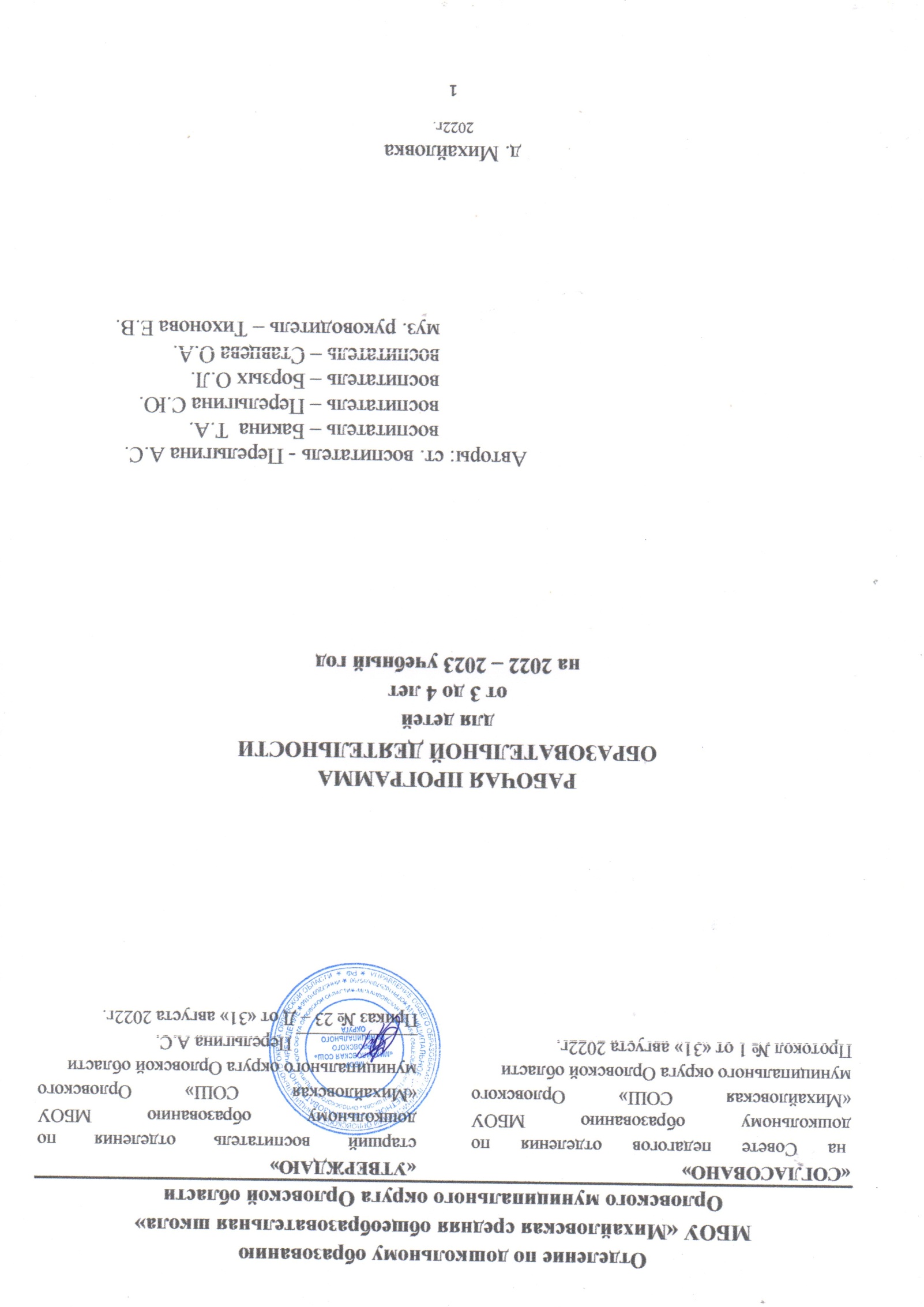 СодержаниеВВЕДЕНИЕДанная рабочая программа разработана на основании Программы «От рождения до школы» под редакцией Н.Е. Вераксы, Т.С.Комаровой, М. А. Васильевой для первой и второй младших подгрупп младшей группы, в соответствии с Федеральным государственным образовательным стандартом и основной общеобразовательной программой Отделения по дошкольному образованию МБОУ «Михайловская СОШ» Орловского района Орловской области (далее – ОДО), а также парциальной программой:Лыкова И.А. Программа художественного воспитания, обучения и развития детей 2-7 лет «Цветные ладошки». – М. «КАРАПУЗ – ДИДАКТИКА», 2007.Рабочая программа разработана в соответствии со следующими нормативными документами:1.     Федеральным законом от 29.12.2012г. № 273-ФЗ «Об образовании в Российской Федерации» (далее — Закон об образовании),2. Федеральным государственным образовательным стандартом дошкольного образования (далее — ФГОС ДО) (Приказ № 1155 от 17 октября 2013 года), 3. Приказом Минобрнауки России от 30.08.2013 № 1014 «Об утверждении Порядка организации и осуществления образовательной деятельности по основным общеобразовательным программам — образовательным программам дошкольного образования», 4. Санитарно-эпидемиологическими  правилами  и  нормативами  СанПиН 2.4.1.3049-13, «Санитарно-эпидемиологические требования к устройству, содержанию и  организации режима работы дошкольных образовательных организаций», утвержденными  постановлением Главного государственного санитарного врача РФ от 15.05.2013   № 26; 5. «Федеральными  требованиями к образовательным учреждениям в части охраны здоровья обучающихся, воспитанников», утвержденными  приказом Министерства образования  и науки РФ  N 2106 от 28.12. 2010 г. - ориентирован на Концепцию дошкольного воспитания, учитывает основные положения:-  инструктивно-методического письма Минобразования России от 14.03.2000 № 65/23-16 «О гигиенических требованиях к максимальной нагрузке на детей дошкольного возраста в организованных формах обучения», - инструктивного письма Минобразования России от 02.06.1998 №89/34-16 «О реализации права дошкольных образовательных учреждений на выбор программ и педагогических технологий» - Устава.Рабочая программа направлена на создание условий развития дошкольников, открывающих возможности  для позитивной социализации ребёнка, его всестороннего личностного развития, развития инициативы и творческих способностей на основе сотрудничества со взрослыми и сверстниками в соответствующих дошкольному возрасту видам деятельности.ЦЕЛЕВОЙ РАЗДЕЛ.ПОЯСНИТЕЛЬНАЯ ЗАПИСКАЦЕЛЬ И ЗАДАЧИ РЕАЛИЗАЦИИ РАБОЧЕЙ ПРОГРАММЫЦелью  рабочей программы  является  создание благоприятных условий для полноценного проживания ребенком дошкольного детства; формирование основ базовой культуры личности; всестороннее развитие психических и физических качеств в соответствии с возрастными и индивидуальными особенностями; подготовка ребенка к жизни в современном обществе, к обучению в школе, обеспечение безопасности жизнедеятельности дошкольника. Цель реализуется в процессе разнообразных видов детской деятельности: игровой, коммуникативной, трудовой, познавательно-исследовательской, продуктивной, музыкально-художественной, чтения.Для реализации основных направлений рабочей программы первостепенное значение имеют:•  забота о здоровье, эмоциональном благополучии и своевременном всестороннем развитии каждого ребенка;• создание в группах атмосферы гуманного и доброжелательного отношения ко всем воспитанникам, что позволит растить их общительными, добрыми, любознательными, инициативными, стремящимися к самостоятельности и творчеству;•  максимальное использование разнообразных видов детской деятельности, их интеграция в целях повышения эффективности образовательного процесса;• творческая организация (креативность) воспитательно-образовательного процесса;•  вариативность использования образовательного материала, позволяющая развивать творческие способности в соответствии с интересами и наклонностями каждого ребенка;• уважительное отношение к результатам детского творчества;• единство подходов к воспитанию детей в условиях дошкольного образовательного учреждения и семьи;• координация подходов к воспитанию детей в условиях ДОУ и семьи. Обеспечение участия семьи в жизни групп детского сада и дошкольного учреждения в целом; Рабочая программа предусматривает организацию и проведение педагогической работы с детьми 3-4 лет. Содержание пяти образовательных областей распределено по основным направлениям: «Физическое развитие»  («Здоровье», «Физическая культура»); «Социально – коммуникативное  развитие» («Социализация», «Труд», «Безопасность»); «Познавательное развитие»  -  («Окружающий мир», «Формирование элементарных математических представлений» « Речевое развитие» («Коммуникация», «Развитие детской речи», «Чтение художественной литературы»); «Художественно-эстетическое развитие» («Художественное творчество», «Музыка»). По каждому направлению определены программные задачи интегрируемых направлений и целевые ориентиры детского развития. ПРИНЦИПЫ И ПОДХОДЫ К ФОРМИРОВАНИЮ ПРОГРАММЫПринципы и подходы к формированию рабочей программы полностью соответствуют  заявленным в ООП ДО.ВОЗРАСТНЫЕ ОСОБЕННОСТИ РАЗВИТИЯ ДЕТЕЙ В возрасте 3-4 лет ребенок постепенно выходит за пределы семейного круга. Его общение становится внеситуативным. Взрослый становится для ребенка не только членом семьи, но и носителем определенной общественной функции. Желание ребенка выполнять такую же функцию приводит к противоречию с его реальными возможностями. Это противоречие разрешается через развитие игры, которая становится ведущим видом деятельности в дошкольном возрасте.Главной особенностью игры является ее условность: выполнение одних действий с одними предметами предполагает их отнесенность к другим действиям с другими предметами. Основным содержанием игры младших дошкольников являются действия с игрушками и предметами-заместителями. Продолжительность игры небольшая. Младшие дошкольники ограничиваются игрой с одной-двумя ролями и простыми, неразвернутыми сюжетами. Игры с правилами в этом возрасте только начинают формироваться.Изобразительная деятельность ребенка зависит от его представлений о предмете. В этом возрасте они только начинают формироваться. Графические образы бедны. У одних детей в изображениях отсутствуют детали, у других рисунки могут быть более детализированы. Дети уже могут использовать цвет.  Младшие дошкольники способны под руководством взрослого вылепить простые предметы.Известно, что аппликация оказывает положительное влияние на развитие восприятия. В этом возрасте детям доступны простейшие виды аппликации.Конструктивная деятельность в младшем дошкольном возрасте ограничена возведением несложных построек по образцу и по замыслу. - В младшем дошкольном возрасте развивается перцептивная деятельность. Дети от использования предэталонов — индивидуальных единиц восприятия — переходят к сенсорным эталонам — культурно-выработанным средствам восприятия. К концу младшего дошкольного возраста дети могут воспринимать до 5 и более форм предметов и до 7 и более цветов, способны дифференцировать предметы по величине, ориентироваться в пространстве группы детского сада, а при определенной организации образовательного процесса—и в помещении всего дошкольного учреждения.Развиваются память и внимание. По просьбе взрослого дети могут запомнить 3-4 слова и 5-6 названий предметов. К концу младшего дошкольного возраста они способны запомнить значительные отрывки из любимых произведений.Продолжает развиваться наглядно-действенное мышление. При этом преобразования ситуаций в ряде случаев осуществляются на основе целенаправленных проб с учетом желаемого результата. Дошкольники способны установить некоторые скрытые связи и отношения между предметами.В младшем дошкольном возрасте начинает развиваться воображение, которое особенно наглядно проявляется в игре, когда одни объекты выступают в качестве заместителей других.Взаимоотношения детей обусловлены нормами и правилами. В результате целенаправленного воздействия они могут усвоить относительно большое количество норм, которые выступают основанием для оценки собственных действий и действий других детей.Взаимоотношения детей ярко проявляются в игровой деятельности. Они скорее играют рядом, чем активно вступают во взаимодействие. Однако уже в этом возрасте могут наблюдаться устойчивые избирательные взаимоотношения. Конфликты между детьми возникают преимущественно по поводу игрушек. Положение ребенка в группе сверстников во многом определяется мнением воспитателя.В младшем дошкольном возрасте можно наблюдать соподчинение мотивов поведения в относительно простых ситуациях. Сознательное управление поведением только начинает складываться; во многом поведение ребенка еще ситуативно. Вместе с тем можно наблюдать и случаи ограничения собственных побуждений самим ребенком, сопровождаемые словесными указаниями. Начинает развиваться самооценка, при этом дети в значительной мере ориентируются на оценку воспитателя. Продолжает развиваться также их половая идентификация, что проявляется в характере выбираемых игрушек и сюжетов.ПЛАНИРУЕМЫЕ РЕЗУЛЬТАТЫ ОСВОЕНИЯ ПРОГРАММЫОбразовательная область «Социально-коммуникативное развитие»Старается соблюдать правила поведения в общественных местах, в общении со взрослыми и сверстниками, в природеПонимает социальную оценку поступков сверстников или героев литературных произведенийИмитирует мимику, движения, интонацию героев литературных произведенийПринимает на себя роль, объединяет несколько игровых действий в единую сюжетную линиюСпособен придерживаться игровых правил в дидактических играхРазыгрывает самостоятельно и по  просьбе взрослого отрывки из знакомых сказокОбразовательная область «Познавательное развитие»Знает свои имя и фамилию, имена родителейРассматривает иллюстрированные издания детских книг, проявляет интерес к нимОриентируется в помещениях детского сада, называет свой городЗнает и называет некоторые растения и животных, их детенышей, игрушкиПравильно определяет количественное соотношение двух групп предметов, понимает конкретный смысл слов «больше», «меньше»,  «столько же»Различает круг, квадрат, треугольник, предметы, имеющие углы и круглую формуУмеет группировать предметы по цвету, размеру, формеПонимает смысл обозначений: вверх – вниз, впереди – сзади, справа – слева, на, над – под,  верхняя – нижняя. Различает день – ночь, зима – летоОбразовательная область «Речевое развитие»Рассматривает картинки, способен кратко рассказать об увиденномОтвечает на вопросы взрослого, касающиеся ближайшего окруженияИспользует все части, простые нераспространенные предложения и предложения с однородными членамиЧетко произносит все гласные звуки, определяет заданный гласный звук из двухОбразовательная область «Художественно-эстетическое развитие»Знает, называет и правильно  использует детали строительного материала. Изменяет постройки, надстраивая или заменяя одни детали другимиИзображает/создает отдельные предметы, простые по композиции и по содержанию сюжеты, используя разные материалыСоздает изображения предметов из готовых фигур. Украшает заготовки из бумаги разной формыСлушает музыкальное произведение до конца. Узнает знакомые песни. Поет не отставая и не опережая другихУмеет выполнять танцевальные движения: кружится в парах, притопывать попеременно ногами,  двигаться под музыку с предметамиРазличает и называет музыкальные инструменты: металлофон, барабан. Замечает изменения в звучании (тихо - громко)Образовательная область «Физическое развитие»Владеет простейшими навыками поведения во время еды, умыванияПриучен к опрятности, замечает и устраняет  непорядок в одеждеУмеет  ходить и бегать, сохраняя равновесие, в разных направлениях по указанию взрослогоМожет ползать на четвереньках, лазать по лесенке стремянке,  гимнастической стенке произвольным способомЭнергично отталкивается в прыжках на двух ногах,  прыгает в длину с местаКатает мяч в заданном направлении с расстояния, бросает мяч двумя руками от груди, из-за головы; ударяет мячом об пол, бросает вверх и ловит; метает предметы правой и левой рукамиСОДЕРЖАТЕЛЬНЫЙ РАЗДЕЛОБРАЗОВАТЕЛЬНАЯ ДЕЯТЕЛЬНОСТЬ В СООТВЕТСТВИИ С НАПРАВЛЕНИЯМИ РАЗВИТИЯ ДЕТЕЙ Образовательная область «Социально-коммуникативное развитие»Социализация, развитие общения, нравственное воспитаниеВо второй младшей подгруппе решаются следующие задачи:Закреплять навыки организованного поведения в детском саду, дома, на улице. Продолжать формировать элементарные представления о том, что хорошо и что плохо.Обеспечивать условия для нравственного воспитания детей. Поощрять попытки пожалеть сверстника, обнять его, помочь. Создавать игровые ситуации, способствующие формированию внимательного, заботливого отношения к окружающим. Приучать детей общаться спокойно, без крика.Формировать доброжелательное отношение друг к другу, умение делиться с товарищем, опыт правильной оценки хороших и плохих поступков.Учить жить дружно, вместе пользоваться игрушками, книгами, помогать друг другу.Приучать детей к вежливости (учить здороваться, прощаться, благодарить за помощь).Ребенок в семье и сообществеВо второй младшей подгруппе решаются следующие задачи:Образ Я. Постепенно формировать образ Я. Сообщать детям разнообразные, касающиеся непосредственно их сведения (ты мальчик, у тебя серые глаза, ты любишь играть и т.п.), в том числе сведения о прошлом (не умел ходить, говорить; ел из бутылочки) и о происшедших с ними изменениях (сейчас умеешь правильно вести себя за столом, рисовать, танцевать; знаешь «вежливые» слова).Семья. Беседовать с ребенком о членах его семьи (как зовут, чем занимаются, как играют с ребенком и пр.).Детский сад. Формировать у детей положительное отношение к детскому саду. Обращать их внимание на красоту и удобство оформления групповой комнаты, раздевалки (светлые стены, красивые занавески, удобная мебель, новые игрушки, в книжном уголке аккуратно расставлены книги с яркими картинками).Знакомить детей с оборудованием и оформлением участка для игр и занятий, подчеркивая его красоту, удобство, веселую, разноцветную окраску строений.Обращать внимание детей на различные растения, на их разнообразие и красоту.Вовлекать детей в жизнь группы, воспитывать стремление поддерживать чистоту и порядок в группе, формировать бережное отношение к игрушкам, книгам, личным вещам и пр. Формировать чувство общности, значимости каждого ребенка для детского сада.	^Совершенствовать умение свободно ориентироваться в помещениях и на участке детского сада.Формировать уважительное отношение к сотрудникам детского сада (музыкальный руководитель, медицинская сестра, заведующая, старший воспитатель и др.), их труду; напоминать их имена и отчества.Самообслуживание, самостоятельность, трудовое воспитаниеВо второй младшей подгруппе решаются следующие задачи:Культурно-гигиенические навыки. Совершенствовать культурно- гигиенические навыки, формировать простейшие навыки поведения во время еды, умывания.Приучать детей следить за своим внешним видом; учить правильно пользоваться мылом, аккуратно мыть руки, лицо, уши; насухо вытираться после умывания, вешать полотенце на место, пользоваться расческой и носовым платком.Формировать элементарные навыки поведения за столом: умение правильно пользоваться столовой и чайной ложками, вилкой, салфеткой; не крошить хлеб, пережевывать пищу с закрытым ртом, не разговаривать с полным ртом.Самообслуживание. Учить детей самостоятельно одеваться и раздеваться в определенной последовательности (надевать и снимать одежду, расстегивать и застегивать пуговицы, складывать, вешать предметы одежды и т.п.). Воспитывать навыки опрятности, умение замечать непорядок в одежде и устранять его при небольшой помощи взрослых.Общественно-полезный труд. Формировать желание участвовать в посильном труде, умение преодолевать небольшие трудности. Побуждать детей к самостоятельному выполнению элементарных поручений: готовить материалы к занятиям (кисти, доски для лепки и пр.), после игры убирать на место игрушки, строительный материал.Приучать соблюдать порядок и чистоту в помещении и на участке детского сада.Во второй половине года начинать формировать у детей умения, необходимые при дежурстве по столовой (помогать накрывать стол к обеду: раскладывать ложки, расставлять хлебницы (без хлеба), тарелки, чашки и т. п.).Труд в природе. Воспитывать желание участвовать в уходе за растениями и животными в уголке природы и на участке: с помощью взрослого кормить рыб, птиц, поливать комнатные растения, растения на грядках, сажать лук, собирать овощи, расчищать дорожки от снега, счищать снег со скамеек.Уважение к труду взрослых. Формировать положительное отношение к труду взрослых. Рассказывать детям о понятных им профессиях (воспитатель, помощник воспитателя, музыкальный руководитель, врач, продавец, повар, шофер, строитель), расширять и обогащать представления о трудовых действиях, результатах труда.Воспитывать уважение к людям знакомых профессий. Побуждать оказывать помощь взрослым, воспитывать бережное отношение к результатам их труда.Планирование образовательной работы на месяцСодержание образовательной работыФормирование основ безопасностиВо второй младшей подгруппе решаются следующие задачи:Безопасное поведение в природе. Формировать представления о простейших взаимосвязях в живой и неживой природе. Знакомить с правилами поведения в природе (не рвать без надобности растения, не ломать ветви деревьев, не трогать животных и др.).Безопасность на дорогах. Расширять ориентировку в окружающем пространстве. Знакомить детей с правилами дорожного движения.Учить различать проезжую часть дороги, тротуар, понимать значение зеленого, желтого и красного сигналов светофора.Формировать первичные представления о безопасном поведении на дорогах (переходить дорогу, держась за руку взрослого).Знакомить с работой водителя.Безопасность собственной жизнедеятельности. Знакомить с источниками опасности дома (горячая плита, утюг и др.).Формировать навыки безопасного передвижения в помещении (осторожно спускаться и подниматься по лестнице, держась за перила; открывать и закрывать двери, держась за дверную ручку).Формировать умение соблюдать правила в играх с мелкими предметами (не засовывать предметы в ухо, нос; не брать их в рот).Развивать умение обращаться за помощью к взрослым.Формировать навыки безопасного поведения в играх с песком, водой, снегом.Образовательная область «Познавательное развитие»Формирование элементарных математических представленийВо второй младшей подгруппе решаются следующие задачи:Количество. Развивать умение видеть общий признак предметов группы (все мячи - круглые, эти —все красные, эти —все большие и т. д.).Учить составлять группы из однородных предметов и выделять из них отдельные предметы; различать понятия «много», «один», «по одному», «ни одного»; находить один и несколько одинаковых предметов в окружающей обстановке; понимать вопрос «Сколько?»; при ответе пользоваться словами «много», «один», «ни одного».Сравнивать две равные (неравные) группы предметов на основе взаимного сопоставления элементов (предметов). Познакомить с приемами последовательного наложения и приложения предметов одной группы к предметам другой; учить понимать вопросы: «Поровну ли?», «Чего больше (меньше)?»; отвечать на вопросы, пользуясь предложениями типа: «Я на каждый кружок положил грибок. Кружков больше, а грибов меньше» или «Кружков столько же, сколько грибов».Учить устанавливать равенство между неравными по количеству группами предметов путем добавления одного предмета или предметов к меньшей по количеству группе или убавления одного предмета из большей группы.Величина. Сравнивать предметы контрастных и одинаковых размеров; при сравнении предметов соизмерять один предмет с другим по заданному признаку величины (длине, ширине, высоте, величине в целом), пользуясь приемами наложения и приложения; обозначать результат сравнения словами (длинный — короткий, одинаковые (равные) по длине, широкий — узкий, одинаковые (равные) по ширине, высокий — низкий, одинаковые (равные) по высоте, большой — маленький, одинаковые (равные) по величине).Форма. Познакомить детей с геометрическими фигурами: кругом, квадратом, треугольником. Учить обследовать форму этих фигур, используя зрение и осязание."Ориентировка в пространстве. Развивать умение ориентироваться в расположении частей своего тела и в соответствии с ними различать пространственные направления от себя: вверху — внизу, впереди — сзади (позади), справа — слева. Различать правую и левую руки.Ориентировка во времени. Учить ориентироваться в контрастных частях суток: день — ночь, утро — вечер.Содержание образовательной работыРазвитие познавательно-исследовательской деятельностиВо второй младшей подгруппе решаются следующие задачи:Познавательно-исследовательская деятельность. Учить детей обобщенным способам исследования разных объектов окружающей жизни с помощью специально разработанных систем эталонов, перцептивных действий. Стимулировать использование исследовательских действий.Включать детей в совместные с взрослыми практические познавательные действия экспериментального характера, в процессе которых выделяются ранее скрытые свойства изучаемого объекта.Предлагать выполнять действия в соответствии с задачей и содержанием алгоритма деятельности. С помощью взрослого использовать действия моделирующего характера.Сенсорное развитие. Обогащать чувственный опыт детей, развивать умение фиксировать его в речи. Совершенствовать восприятие (активно включая все органы чувств). Развивать образные представления (используя при характеристике предметов эпитеты и сравнения).Создавать условия для ознакомления детей с цветом, формой, величиной, осязаемыми свойствами предметов (теплый, холодный, твердый, мягкий, пушистый и т.п.); развивать умение воспринимать звучание различных музыкальных инструментов, родной речи.Закреплять умение выделять цвет, форму, величину как особые свойства предметов; группировать однородные предметы по нескольким сенсорным признакам: величине, форме, цвету.Совершенствовать навыки установления тождества и различия предметов по их свойствам: величине, форме, цвету.Подсказывать детям название форм (круглая, треугольная, прямоугольная и квадратная).Дидактические игры. Подбирать предметы по цвету и величине (большие, средние и маленькие; 2-3 цветов), собирать пирамидку из уменьшающихся по размеру колец, чередуя в определенной последовательности 2-3 цвета; собирать картинку из 4-6 частей.В совместных дидактических играх учить детей выполнять постепенно усложняющиеся правила.Ознакомление с предметным окружениемВо второй младшей подгруппе решаются следующие задачи:Продолжать знакомить детей с предметами ближайшего окружения (игрушки, предметы домашнего обихода, виды транспорта), их функциями и назначением.Побуждать вычленять некоторые особенности предметов домашнего обихода (части, размеры, форму, цвет), устанавливать связи между строением и функцией. Понимать, что отсутствие какой-то части нарушает предмет, возможность его использования.Расширять представления детей о свойствах (прочность, твердость, мягкость) материала (дерево, бумага, ткань, глина). Способствовать овладению способами обследования предметов, включая простейшие опыты (тонет — не тонет, рвется — не рвется). Предлагать группировать (чайная, столовая, кухонная посуда) и классифицировать (посуда — одежда) хорошо знакомые предметы.Рассказывать о том, что одни предметы сделаны руками человека (посуда, мебель и т. п.), другие созданы природой (камень, шишки). Формировать понимание того, что человек создает предметы, необходимые для его жизни и жизни других людей (мебель, одежда, обувь, посуда, игрушки и т.д.).Ознакомление с социальным миромВо второй младшей подгруппе решаются следующие задачи:Знакомить с театром через мини-спектакли и представления, а также через игры-драматизации по произведениям детской литературы.Знакомить с ближайшим окружением (основными объектами городской/поселковой инфраструктуры): дом, улица, магазин, поликлиника, парикмахерская.Формировать интерес к малой родине и первичные представления о ней: напоминать детям название города (поселка), в котором они живут; с.а^ые любимые места посещения в выходные дни.Рассказывать детям о понятных им профессиях (воспитатель, помощник воспитателя, музыкальный руководитель, врач, продавец, повар, шофер, строитель), расширять и обогащать представления о трудовых действиях, результатах труда. Обращать внимание детей на личностные (доброжелательный, чуткий) и деловые (трудолюбивый, аккуратный) качества человека, которые ему помогают трудиться.Формировать интерес к малой родине и первичные представления о ней: напоминать детям название города (поселка), в котором они живут; побуждать рассказывать о том, где они гуляли в выходные дни (в парке, сквере, детском городке) и пр.Содержание образовательной работыОзнакомление с миром природыВо второй младшей подгруппе решаются следующие задачи:Расширять представления детей о растениях и животных. Продолжать знакомить с домашними животными и их детенышами, особенностями их поведения и питания.Знакомить детей с аквариумными рыбками и декоративными птицами (волнистыми попугайчиками, канарейками и др.).Расширять представления о диких животных (медведь, лиса, белка, еж и др.), о земноводных (на примере лягушки).Учить наблюдать за птицами, прилетающими на участок (ворона, голубь, синица, воробей, снегирь и др.), подкармливать их зимой.Расширять представления детей о насекомых (бабочка, майский жук, божья коровка, стрекоза и др.).Учить отличать и называть по внешнему виду: овощи (огурец, помидор, морковь, репа и др.), фрукты (яблоко, груша, персики и др.), ягоды (малина, смородина и др.).Дать элементарные представления о растениях данной местности: деревьях, цветущих травянистых растениях (одуванчик, мать-и-мачеха и др.). Показать, как растут комнатные растения (фикус, герань и др.). Дать представления о том, что для роста растений нужны земля, вода и воздух.Знакомить с характерными особенностями следующих друг за другом времен года и теми изменениями, которые происходят в связи с этим в жизни и деятельности взрослых и детей.Дать представления о свойствах воды (льется, переливается, нагревается, охлаждается), песка (сухой — рассыпается, влажный—лепится), снега (холодный, белый, от тепла —тает).Учить отражать полученные впечатления в речи и продуктивных видах деятельности.Формировать умение понимать простейшие взаимосвязи в природе (чтобы растение росло, нужно его поливать и т. п.).Знакомить с правилами поведения в природе (не рвать без надобности растения, не ломать ветки деревьев, не трогать животных и др.).Сезонные наблюденияОсень. Учить замечать изменения в природе: становится холоднее, идут дожди, люди надевают теплые вещи, листья начинают изменять окраску и опадать, птицы улетают в теплые края.Расширять представления о том, что осенью собирают урожай овощей и фруктов. Учить различать по внешнему виду, вкусу, форме наиболее распространенные овощи и фрукты и называть их.Зима. Расширять представления о характерных особенностях зимней природы (холодно, идет снег; люди надевают зимнюю одежду).Организовывать наблюдения за птицами, прилетающими на участок, подкармливать их. Учить замечать красоту зимней природы: деревья в снежном уборе, пушистый снег, прозрачные льдинки и т.д.; участвовать в катании с горки на санках, лепке поделок из снега, украшении снежных построек.Весна. Продолжать знакомить с характерными особенностями весенней природы: ярче светит солнце, снег начинает таять, становится рыхлым, выросла трава, распустились листья на деревьях, появляются бабочки и майские жуки.Расширять представления детей о простейших связях в природе: стало пригревать солнышко — потеплело — появилась травка, запели птицы, люди заменили теплую одежду на облегченную.Показать, как сажают крупные семена цветочных растений и овощей на грядки.Лето. Расширять представления о летних изменениях в природе: жарко, яркое солнце, цветут растения, люди купаются, летают бабочки, появляются птенцы в гнездах.Дать элементарные знания о садовых и огородных растениях. Закреплять знания о том, что летом созревают многие фрукты, овощи и ягоды.Содержание образовательной работыОбразовательная область «Речевое развитие»Развитие речиВо второй младшей подгруппе решаются следующие задачи:Развивающая речевая среда. Продолжать помогать детям общаться со знакомыми взрослыми и сверстниками посредством поручений (спроси, выясни, предложи помощь, поблагодари и т. п.).Подсказывать детям образцы обращения к взрослым, зашедшим в группу («Скажите: „Проходите, пожалуйста"», «Предложите: „Хотите посмотреть..."», «Спросите: „Понравились ли наши рисунки?"»).В быту, в самостоятельных играх помогать детям посредством речи взаимодействовать и налаживать контакты друг с другом («Посоветуй Мите перевозить кубики на большой машине», «Предложи Саше сделать ворота пошире», «Скажи: „Стыдно драться! Ты уже большой"»).В целях развития инициативной речи, обогащения и уточнения представлений о предметах ближайшего окружения предоставлять детям для самостоятельного рассматривания картинки, книги, наборы предметов.Продолжать приучать детей слушать рассказы воспитателя о забавных случаях из жизни.	#Формирование словаря. На основе обогащения представлений о ближайшем окружении продолжать расширять и активизировать словарный запас детей. Уточнять названия и назначение предметов одежды, обуви, головных уборов, посуды, мебели, видов транспорта.Учить детей различать и называть существенные детали и части предметов (у платья—рукава, воротник, карманы, пуговицы), качества (цвет и его оттенки, форма, размер), особенности поверхности (гладкая, пушистая, шероховатая), некоторые материалы и их свойства (бумага легко рвется и размокает, стеклянные предметы бьются, резиновые игрушки после сжимания восстанавливают первоначальную форму), местоположение (за окном, высоко, далеко, под шкафом). Обращать внимание детей на некоторые сходные по назначению предметы (тарелка—блюдце, стул—табурет—скамеечка, шуба—пальто—дубленка). Учить понимать обобщающие слова (одежда, посуда, мебель, овощи, фрукты, птицы и т. п.); называть части суток (утро, день, вечер, ночь); называть домашних животных и их детенышей, овощи и фрукты.Звуковая культура речи. Продолжать учить детей внятно произносить в словах гласные (а, у, и, о, э) и некоторые согласные звуки: п — б — т — д — к — г; ф — в; т — с — з — ц.Развивать моторику речедвигательного аппарата, слуховое восприятие, речевой слух и речевое дыхание, уточнять и закреплять артикуляцию звуков. Вырабатывать правильный темп речи, интонационную выразительность. Учить отчетливо произносить слова и короткие фразы, говорить спокойно, с естественными интонациями.Грамматический строй речи. Продолжать учить детей согласовывать прилагательные с существительными в роде, числе, падеже; употреблять существительные с предлогами (в, на, под, за, около). Помогать детям употреблять в речи имена существительные в форме единственного и множественного числа, обозначающие животных и их детенышей (утка—утенок—утята); форму множественного числа существительных в родительном падеже (ленточек, матрешек, книг, груш, слив). Относиться к словотворчеству детей как к этапу активного овладения грамматикой, подсказывать им правильную форму слова.Помогать получать из нераспространенных простых предложений (состоят только из подлежащего и сказуемого) распространенные путем введения в них определений, дополнений, обстоятельств; составлять предложения с однородными членами («Мы пойдем в зоопарк и увидим слона, зебру и тигра»).Связная речь. Развивать диалогическую форму речи.Вовлекать детей в разговор во время рассматривания предметов, картин, иллюстраций; наблюдений за живыми объектами; после просмотра спектаклей, мультфильмов.Обучать умению вести диалог с педагогом: слушать и понимать заданный вопрос, понятно отвечать на него, говорить в нормальном темпе, не перебивая говорящего взрослого.Напоминать детям о необходимости говорить «спасибо», «здравствуйте», «до свидания», «спокойной ночи» (в семье, группе).Помогать доброжелательно общаться друг с другом.Формировать потребность делиться своими впечатлениями с воспитателями и родителями.Содержание образовательной работыПриобщение к художественной литературеВо второй младшей подгруппе решаются следующие задачи:Читать знакомые, любимые детьми художественные произведения, рекомендованные программой для первой младшей группы.Воспитывать умение слушать новые сказки, рассказы, стихи, следить за развитием действия, сопереживать героям произведения. Объяснять детям поступки персонажей и последствия этих поступков. Повторять наиболее интересные, выразительные отрывки из прочитанного произведения, предоставляя детям возможность договаривать слова и несложные для воспроизведения фразы.Учить с помощью воспитателя инсценировать и драматизировать небольшие отрывки из народных сказок.Учить детей читать наизусть потешки и небольшие стихотворения.Продолжать способствовать формированию интереса к книгам. Регулярно рассматривать с детьми иллюстрации.Содержание образовательной работыОбразовательная область «Художественно-эстетическое развитие»Приобщение к искусствуВо второй младшей подгруппе решаются следующие задачи:Развивать эстетические чувства детей, художественное восприятие, содействовать возникновению положительного эмоционального отклика на литературные и музыкальные произведения, красоту окружающего мира, произведения народного и профессионального искусства (книжные иллюстрации, изделия народных промыслов, предметы быта, одежда).Подводить детей к восприятию произведений искусства. Знакомить с элементарными средствами выразительности в разных видах искусства (цвет, звук, форма, движение, жесты), подводить к различению видов искусства через художественный образ.Готовить детей к посещению кукольного театра, выставки детских работ и т.д.Изобразительная деятельностьВ лепке педагог показывает детям разнообразие пластических материалов (глина, пластилин, солёное тесто, влажный песок, снег, бумажная масса для папье-маше), знакомит с их свойствами (пластичность, вязкость, вес, объем), расширяет возможности воздействия на материал с помощью рук и различных приспособлений (формочки, стеки), в образовательном процессе и в свободной художественной деятельности создает ситуации, в которых дети:• осмысленно воспринимают обобщенную форму предметов (шар, куб, цилиндр, диск), используя образные названия (шарик, кубик, валик или столбик, лепешка), выделяют их яркие и наиболее характерные признаки;узнают и самостоятельно лепят базовые формы (шар, цилиндр), а также видоизменяют их по замыслу - преобразовывают в иные формы (шар сплющивают в диск, цилиндр замыкают в кольцо), получая при этом образы знакомых предметов (конфеты, печенье, бублики, баранки);создают оригинальные образы из двух-трех частей, передавая общую форму и условные пропорции, правильно соединяя и аккуратно скрепляя детали (грибок, неваляшка, птенчик в гнёздышке);уверенно, эмоционально, с интересом и увлечением лепят различные фигурки с помощью ладоней (круговое и прямое раскатывание, сплющивание) и пальчиков - отщипывают кусочек, соединяют детали, примазывая их друг к другу; защипывают край; разглаживают фигурку; вытягивают небольшое количество пластического материла для формирования деталей (хвостиков, крылышек, клювиков);синхронизируют работу обеих рук, в результате чего координируется работа глаз и рук (формируется зрительный контроль за движениями рук); учатся соизмерять нажим ладоней на пластическую массу.Содержание образовательной работыВ рисовании педагог содействует развитию зрительного восприятия, формирует представления о предметах и явлениях окружающего мира, создает условия для их активного познания, обогащения художественного опыта, на основе которого дети:рисуют карандашами, фломастерами, мелками - проводят разные линии (вертикальные, горизонтальные, волнистые, кривые) и замыкают их в формы (округлые и прямоугольные), создавая тем самым выразительные образы (дорожка, солнышко, мячик, яблоко, домик);осваивают навыки рисования кистью - аккуратно смачивают и промывают, набирают краску на ворс, ведут кисть по ворсу, проводят различные линии, создают простейшие орнаменты, рисуют и раскрашивают замкнутые формы, создают выразительные образы (воздушный шарик, колобок, снежинка);отображают свои представления и впечатления об окружающем мире доступными графическими, живописными, декоративными средствами;самостоятельно используют уже освоенные изобразительно-выразительные средства, стремятся к созданию сюжета (птички в  гнездышке, цыплята на лугу);выражают свое эмоциональное состояние, передают отношение к изображаемому; при этом сопровождают движения карандаша или кисти игровыми действиями, ритмичными полевками и словами (например: «Дождик, чаще - кап-кап-кап!», «Бегут ножки по дорожке - топ-топ-топ!»);в самостоятельной художественной деятельности проявляют устойчивый интерес к рассматриванию иллюстраций, рисованию и раскрашиванию.Содержание образовательной работыВ аппликации педагог знакомит детей с бумагой как художественным материалом, создает условия для экспериментального освоения ее свойств (легкая, тонкая, красивая, яркая, «послушная», бывает мягкая и жесткая, белая и цветная), способов изменения в результате различных действий (сминается, складывается, разрывается, разрезается, приклеивается) и на этой основе дети:создают выразительные образы (цыплята на лугу, цветы в букете, пушистые тучки, жучки на траве, кудрявая овечка) из комков мятой, кусочков и полосок рваной бумаги;раскладывают и приклеивают готовые формы (наклейки, фантики, силуэты из цветной и фактурной бумаги), создавая при этом выразительные образы, коллективные коллажи и простые сюжетные композиции.Содержание образовательной работыМузыкальная деятельностьВо второй младшей подгруппе решаются следующие задачи:Воспитывать у детей эмоциональную отзывчивость на музыку.Познакомить с тремя музыкальными жанрами: песней, танцем, маршем. Способствовать развитию музыкальной памяти. Формировать умение узнавать знакомые песни, пьесы; чувствовать характер музыки (веселый, бодрый, спокойный), эмоционально на нее реагировать.Слушание. Учить слушать музыкальное произведение до конца, понимать характер музыки, узнавать и определять, сколько частей в произведении.Развивать способность различать звуки по высоте в пределах октавы—септимы, замечать изменение в силе звучания мелодии (громко, тихо).Совершенствовать умение различать звучание музыкальных игрушек, детских музыкальных инструментов (музыкальный молоточек, шарманка, погремушка, барабан, бубен, металлофон и др.).Пение. Способствовать развитию певческих навыков: петь без напряжения в диапазоне ре (ми)—ля (си), в одном темпе со всеми, чисто и ясно произносить слова, передавать характер песни (весело, протяжно, ласково, напевно).Песенное творчество. Учить допевать мелодии колыбельных песен на слог «баю-баю» и веселых мелодий на слог «ля-ля». Формировать навыки сочинительства веселых и грустных мелодий по образцу.Музыкально-ритмические движения. Учить двигаться в соответствии с двухчастной формой музыки и силой ее звучания (громко, тихо); реагировать на начало звучания музыки и ее окончание.Совершенствовать навыки основных движений (ходьба и бег). Учить маршировать вместе со всеми и индивидуально, бегать легко, в умеренном и быстром темпе под музыку.Улучшать качество исполнения танцевальных движений: притопывать попеременно двумя ногами и одной ногой.Развивать умение кружиться в парах, выполнять прямой галоп, двигаться под музыку ритмично и согласно темпу и характеру музыкального произведения с предметами, игрушками и без них.Способствовать развитию навыков выразительной и эмоциональной передачи игровых и сказочных образов: идет медведь, крадется кошка, бегают мышата, скачет зайка, ходит петушок, клюют зернышки цыплята, летают птички и т. д.Развитие танцевально-игрового творчества. Стимулировать самостоятельное выполнение танцевальных движений под плясовые мелодии. Учить более точно выполнять движения, передающие характер изображаемых животных.Игра на детских музыкальных инструментах. Знакомить детей с некоторыми детскими музыкальными инструментами: дудочкой, металлофоном, колокольчиком, бубном, погремушкой, барабаном, а также их звучанием.Учить дошкольников подыгрывать на детских ударных музыкальных инструментах.Содержание образовательной работыОбразовательная область «Физическое развитие»Формирование начальных представлений о здоровом образе жизниВ второй младшей подгруппе решаются следующие задачи:Развивать умение различать и называть органы чувств (глаза, рот, нос, уши), дать представление об их роли в организме и о том, как их беречь и ухаживать за ними.Дать представление о полезной и вредной пище; об овощах и фруктах, молочных продуктах, полезных для здоровья человека.Формировать представление о том, что утренняя зарядка, игры, физические упражнения вызывают хорошее настроение; с помощью сна восстанавливаются силы.Познакомить детей с упражнениями, укрепляющими различные органы и системы организма. Дать представление о необходимости закаливания.Дать представление о ценности здоровья; формировать желание вести здоровый образ жизни.Формировать умение сообщать о своем самочувствии взрослым, осознавать необходимость лечения.Формировать потребность в соблюдении навыков гигиены и опрятности в повседневной жизни.Физическая культураВ второй младшей подгруппе решаются следующие задачи:Продолжать развивать разнообразные виды движений. Учить детей ходить и бегать свободно, не шаркая ногами, не опуская головы, сохраняя перекрестную координацию движений рук и ног. Приучать действовать совместно. Учить строиться в колонну по одному, шеренгу, круг, находить свое место при построениях.Учить энергично отталкиваться двумя ногами и правильно приземляться в прыжках с высоты, на месте и с продвижением вперед; принимать правильное исходное положение в прыжках в длину и высоту с места; в метании мешочков с песком, мячей диаметром 15-20 см.Закреплять умение энергично отталкивать мячи при катании, бросании. Продолжать учить ловить мяч двумя руками одновременно.Обучать хвату за перекладину во время лазанья. Закреплять умение ползать.Учить сохранять правильную осанку в положениях сидя, стоя, в движении, при выполнении упражнений в равновесии.Учить кататься на санках, садиться на трехколесный велосипед, кататься на нем и слезать с него.Учить детей надевать и снимать лыжи, ходить на них, ставить лыжи на место.Учить реагировать на сигналы «беги», «лови», «стой» и др.; выполнять правила в подвижных играх.Развивать самостоятельность и творчество при выполнении физических упражнений, в подвижных играх.Подвижные игры. Развивать активность и творчество детей в процессе двигательной деятельности. Организовывать игры с правилами.Поощрять самостоятельные игры с каталками, автомобилями, тележками, велосипедами, мячами, шарами. Развивать навыки лазанья, ползания; ловкость, выразительность и красоту движений. Вводить в игры более сложные правила со сменой видов движений.Воспитывать у детей умение соблюдать элементарные правила, согласовывать движения, ориентироваться в пространстве.Содержание образовательной работыКомплексно-тематическое планирование работы с детьми 3 – 4 летВзаимодействие взрослого с детьми в помещенииВзаимодействие взрослого с детьми на прогулкеКонструктивно-модельная деятельность (из строительных материалов)ВАРИАТИВНЫЕ ФОРМЫ, СПОСОБЫ, МЕТОДЫ И СРЕДСТВА РЕАЛИЗАЦИИ РАБОЧЕЙ ПРОГРАММЫОписание вариативных форм, способов, методов и средств реализации рабочей программы полностью соответствуют  заявленным в ООП ДО.Взаимодействие ОДО с семьями воспитанниковПлан работы3. ОРГАНИЗАЦИОННЫЙ РАЗДЕЛ3.1. МАТЕРИАЛЬНО-ТЕХНИЧЕСКОЕ ОБЕСПЕЧЕНИЕ Материально техническое обеспечение полностью соответствуют  заявленным в ООП ДО.3.2. РАСПОРЯДОК И РЕЖИМ ДНЯРаспорядок и режим  дня полностью соответствуют  заявленным в ООП ДО.Расписание НОД 3.3. ОСОБЕННОСТИ ТРАДИЦИОННЫХ СОБЫТИЙ, ПРАЗДНИКОВ, МЕРОПРИЯТИЙ. Особенности традиционных событий, праздников, мероприятий полностью соответствуют  заявленным в ООП ДО.3.4. ОСОБЕННОСТИ ОРГАНИЗАЦИИ РАЗВИВАЮЩЕЙ ПРЕДМЕТНО-ПРОСТРАНСТВЕННОЙ СРЕДЫ.Развивающая предметно-пространственная среда полностью соответствуют  заявленной в ООП ДО. Введение Введение 31Целевой разделЦелевой раздел41.1Пояснительная записка41.2Возрастные особенности развития детей41.3Планируемые результаты освоения программы62Содержательный разделСодержательный раздел72.1Образовательной деятельности в соответствии с направлениями развития детей72.2Вариативные формы, способы, методы и средства реализации программы  933Организационный разделОрганизационный раздел993.1Материально-техническое обеспечение программы993.2Режим дня993.3Особенности традиционных событий, праздников, мероприятий1003.4Особенности организации развивающей предметно-пространственной среды100Дни неделиВремя в режимеВремя в режимеВремя в режимеДежурстваДни неделиУтроПрогулкаВечерДежурства1 – я неделя1 – я неделя1 – я неделя1 – я неделя1 – я неделяПонедельникСамообслуживание в процессе умывания. Поручения, связанные с хозяйственно-бытовым трудом.Поручения, связанные с трудом в природе.Самообслуживание в процессе одевания и раздевания.ВторникСовместный труд детей и взрослых, ручной труд.Самообслуживание в процессе одевания и раздевания. Поручения, связанные с трудом в природе.Самообслуживание в процессе умывания.Дежурства.СредаСамообслуживание в процессе одевания и раздевания. Поручения, связанные с хозяйственно-бытовым трудом.Ознакомление с трудом взрослых. Самообслуживание в процессе одевания и раздевания.Дежурства.ЧетвергПоручения, связанные с трудом в природе.Самообслуживание в процессе одевания и раздевания. Поручения, связанные с хозяйственно-бытовым трудом.Дежурства.ПятницаСамообслуживание в процессе умывания.Поручения, связанные с трудом в природе.Поручения, связанные с хозяйственно-бытовым трудом.Дежурства.2 – я неделя2 – я неделя2 – я неделя2 – я неделя2 – я неделяПонедельникСамообслуживание в процессе одевания и раздевания. Поручения, связанные с  хозяйственно-бытовым трудом.Совместный труд детей и взрослых, ручной труд.Самообслуживание в процессе умывания.ВторникПоручения, связанные с трудом в природе.Поручения, связанные с  хозяйственно-бытовым трудом.Самообслуживание в процессе умывания.Дежурства.СредаСамообслуживание в процессе умывания. Поручения, связанные с хозяйственно-бытовым трудом.Ознакомление с трудом взрослых. Самообслуживание в процессе одевания и раздевания.Дежурства.ЧетвергПоручения, связанные с хозяйственно-бытовым трудом.Поручения, связанные с трудом в природе.Самообслуживание в процессе одевания и раздевания.Дежурства.ПятницаСамообслуживание в процессе умывания.Поручения, связанные с трудом в природе.Поручения, связанные с хозяйственно-бытовым трудом.Дежурства.3 - неделя3 - неделя3 - неделя3 - неделя3 - неделяПонедельникСамообслуживание в процессе умывания.Ознакомление с трудом взрослых.Поручения, связанные с хозяйственно-бытовым трудом.Самообслуживание в процессе одевания и раздевания.ВторникПоручения, связанные с трудом в природе.Самообслуживание в процессе одевания и раздевания. Поручения, связанные с хозяйственно-бытовым трудом.Поручения, связанные с трудом в природе.Самообслуживание в процессе умывания.Дежурства.СредаСамообслуживание в процессе умывания.Поручения, связанные с трудом в природе.Поручения, связанные с хозяйственно-бытовым трудом.Дежурства.ЧетвергСовместный труд детей и взрослых, ручной труд.Самообслуживание в процессе одевания   и   раздевания.                       Поручения, связанные с трудом в природе.Дежурства.ПятницаСамообслуживание в процессе умывания.Поручения, связанные с хозяйственно-бытовым трудом.Поручения, связанные с трудом в природе.Дежурства.4 - неделя4 - неделя4 - неделя4 - неделя4 - неделяПонедельникПоручения, связанные с трудом в природе.Самообслуживание в процессе одевания   и   раздевания.    Поручения, связанные с хозяйственно-бытовым трудом.Самообслуживание в процессе умывания.ВторникПоручения, связанные с хозяйственно-бытовым трудом.Самообслуживание в процессе одевания   и   раздевания.   Поручения, связанные с трудом в природе.Самообслуживание в процессе умывания.Дежурства.СредаОзнакомление с трудом взрослых.Самообслуживание в процессе умывания.Поручения, связанные с хозяйственно-бытовым трудом.Самообслуживание в процессе одевания   и   раздевания.Дежурства.ЧетвергПоручения, связанные с трудом в природе.Поручения, связанные с хозяйственно-бытовым трудом.Самообслуживание в процессе одевания   и   раздевания.Дежурства.ПятницаСамообслуживание в процессе умывания.Поручения, связанные с хозяйственно-бытовым трудом.Совместный труд детей и взрослых, ручной труд.Дежурства.Содержание деятельностиОсновные задачиВоспитательные задачиСамообслуживаниеСамообслуживаниеСамообслуживаниеОдевание и раздевание.Учить детей выворачивать веешь налицо; застёгивать и расстёгивать пуговицы; шнуровать шнурки, пользоваться различными застёжками; снимать и одевать одежду, обувь в определённой последовательности; аккуратно складывать и вешать одежду, убирать на место обувь; наводить порядок в своём шкафу; вытирать ноги при входе в помещение; благодарить взрослых и сверстников за услугу, выражая благодарность словом.Воспитывать опрятность, умение замечать непорядок в одежде и устранять его с небольшой помощью взрослого; бережное отношение к вещам, самостоятельность.Приучать соблюдать элементарные правила поведения в раздевалке (не шуметь, не бегать, не стучать громко дверцами шкафов, не сорить, помогать товарищам, не мешать другим).Воспитывать гуманные чувства и положительные взаимоотношения.Умывание.Учить детей завёртывать рукава; пользоваться мылом (намыливать руки до образования пены, тщательно смывать); мыть лицо, насухо вытираться своим, снятым и развёрнутым полотенцем, аккуратно вешать его на место; пользоваться расчёской; чистить зубы; своевременно пользоваться носовым платком.Учить спокойно вести себя, проявлять вежливость, бережно относиться к предметам личной гигиены (полотенце, зубная паста, щётка, носовой платок); проявлять аккуратность (не мочить одежду, не разбрызгивать воду).Хозяйственно – бытовой трудХозяйственно – бытовой трудХозяйственно – бытовой трудВ помещении.Расставлять игрушки. Раскладывать книжки. Расставлять на столах розетки, краски, материал (раздаточный)                 перед занятием; раскладывать по просьбе музыкального руководителя в зале султанчики,              флажки и прочие пособия на определённые места для удобства пользования (или убирать в коробки по окончании занятия).Убирать мусор в корзину.Расставлять стулья (в групповой комнате, в зале).Раскладывать в коробки заточен-                      ные карандаши.Протирать влажной тряпкой  клеенки после занятий, игрушки, столы, подоконники, полки.Собирать со столов и пола кисточки, обрезки бумаги после занятий.Убирать строительный материал, помогать товарищам убирать игрушки.Переодевать кукол.Отбирать определённые игрушки, предметы для игр, труда по просьбе воспитателя.Закреплять знания детей о том, в каком порядке хранятся игрушки, где лежат книги.Учить выполнять порученное дело дл конца, соблюдать порядок, чистоту в помещении, трудиться совместно, трудиться рядом, общаться в процессе деятельности, действовать в соответствии с заданием.Учить аккуратно и компактно складывать строительные детали в коробки.Развивать стремление к общению.Закреплять знания об одежде, последовательности раздевании и одевании; упражнять в расстёгивании и застёгивании пуговиц и застёжек.Воспитывать аккуратность, самостоятельность, бережное отношение к игрушкам и предметам, желание трудиться.Развивать волевое усилие, желание помогать взрослым, проявлять активность, старание, доводить порученное дело до конца.Формировать дружеские взаимоотношения.Развивать настойчивость, терпение, аккуратность.Воспитывать стремление к чистоте в окружающей обстановке, приучать соблюдать порядок.Развивать общительность.Воспитывать стремление оказывать помощь.На участке.Мыть моющиеся игрушки. Собирать игрушки перед уходом с прогулки.Поливать песок из леек. Подмес-тать пол в домиках и других постройках.Протирать на веранде скамейки, полки.Собирать мусор.Сгребать листву, относить её в вёдрах в кучу, отвозить на тележках.Сметать снег со скамеек, пост- роек; собирать снег в кучу, нагружать в ящики, свозить к месту построек.Расчищать дорожку от снега (небольшой отрезок).Учить мыть игрушки в мыльной воде губкой, ополаскивать в чистой воде, вытирать тряпочкой.Учить выполнять задание воспитателя, няни; пользоваться лейкой, работать аккуратно, не мочить обувь; пользоваться веником, выметать сор из углов, мести в сторону выхода.Формировать навыки работы с граблями, совками, движками и лопатами.Учить доводить начатое дело до конца.Воспитывать бережное отношение к игрушкам; интерес к повседневному труду; желание принимать в нём участие; желание трудиться самостоятельно, активно; любовь к чистоте и порядку, желание старательно трудиться на общую пользу; стремление добиваться результата  в труде, имеющем значение для окружающих.Труд в природе.Труд в природе.Труд в природе.В помещении.Под руководством воспитателя поливать растения, протирать крупные листья; сажать лук (декабрь), крупные семена овощей и декоративных растений (март).Вместе со взрослыми кормить птичек.Дать детям понятие о том, что растения необходимы вода и свет, что за ними нужно ухаживать, поливать, протирать листья, опрыскивать. Учить выполнять эти действия.Закреплять названия растений (фикус, герань).Дать представления о том, что из посаженных луковиц (семян) вырастают зелёные побеги.Учить правилам посадки (сажать в лунку, поливать).Закреплять названия аквариумных рыбок (золотая рыбка).Учить ухаживать за рыбкой (кормить каждый день, поить чистой водой).Закреплять названия птиц в уголке природы(канарейка).Учить ухаживать за птичкой (кормить каждый день, для питья нужна чистая вода, должна жить в чистой клетке).Учить насыпать зерно в кормушку мерной ложечкой из банки.Воспитывать желание ухаживать за растениями, заботиться о них, проявлять бережное отношение к ним.Развивать любознательность, инициативность, познавательный интерес, желание помогать взрослым, заботиться о животных, наблюдать за их жизнью.На участке.Под руководством воспитателя сажать луковицы тюльпанов, нарциссов, гладиолусов.Поливать клумбу, грядки.Собирать срезанную траву.Собирать урожай лука, редиса, фасоли.Убирать с клумбы или грядки высохшие растения, складывать в тележки, отвозить в определённое место.Накрывать кусты ягодника.Подкармливать птиц.Собирать природный материал.Учить сажать растения (какой частью нужно сажать луковицы в землю).Закреплять представления об уходе за растениями.Учить пользоваться лейкой (воду нужно лить под листья).Дать понятие о необходимости зелёного корма для животных, птиц, учить кормить их (класть корм в кормушки, подвешивать пучки травы к клетке с помощью прищепки).Учить выдёргивать растения и осторожно, бережно класть в корзину, ящик; пользоваться тележками, граблями; насыпать листву в тележку, в вёдра, засыпать кусты.Объяснить, что нужно укрывать землю, чтобы растения зимой не замерзали.Учить готовить корм для птиц: измельчать руками кусочки хлеба, оставшиеся после обеда.Учить отбирать качественный природный материал, раскладывать в коробки по видам.Развивать интерес к природе; дружеские взаимоотношения; желание трудиться на общую пользу, проявлять в работе старание и аккуратность; желание трудиться сообща; стремление к труду; наблюдательность, эстетическую отзывчивость.Вызывать у детей радость в связи со сбором урожая.Совместный труд детей и взрослых.Совместный труд детей и взрослых.Совместный труд детей и взрослых.Помогать убирать посуду после еды (собрать чайные ложки, принести хлебницы, салфетницы).Помогать няне накрывать на столы (расставлять салфетницы, хлебницы, ложки); развешивать полотенца  в умывальной комнате.Относить или приносить какие – либо предметы по просьбе взрослых в процессе совместного труда.Помогать воспитателю в стирке кукольного белья (мытьё игрушек).Оказывать помощь в процессе ремонта атрибутов, коробок, книг; изготовление пособий (намазывать по просьбе воспитателя отдельные детали клеем, прижимать склеенные детали).Помогать дворнику в уборке участка.Помогать воспитателю распаковывать и располагать новые игрушки в игровом уголке;  мыть камушки, ракушки; опрыскивать комнатные растения; поливать цветник, огород.Оказывать помощь воспитателю в подготовке корма на зиму птицам и животным.Помогать посыпать дорожки песком.Закреплять названия предметов посуды, правила обращения с посудой (посуду нельзя ронять, она разбивается).Учить расправлять полотенце, вешать его за петельку; расправлять прополосканное бельё,  развешивать его на верёвке; вытирать вымытые игрушки.Закреплять умения пользоваться клеем, кистью, салфеткой.Учить пользоваться метлой, граблями, тележкой.Закреплять названия оборудования.Учить раскрывать коробки, вынимать игрушки, рассматривать, расставлять по просьбе воспитателя в определённом месте.Учить мыть камушки, ракушки; работать с водой аккуратно; мыть растения по предложению воспитателя (поливать на растение сверху из лейки); носить воду в лейках, правильно поливать растения (лить воду под листья равномерно).Учить детей собирать срезанную воспитателем траву, раскладывать на солнечном месте; объяснять, что сухая трава – это сено.Учить насыпать песок в ведёрки, рассыпать с помощью совков или пластмассовых ситечек.Воспитывать уважение к труду няни; бережное отношение к посуде.Развивать стремление трудиться вместе со взрослыми, испытывая удовольствие от совместного труда; уважение к труду воспитателя; стремление поддерживать чистоту; желание помогать; бережное отношение к игрушкам.Учить проявлять в труде любознательность, инициативность.Воспитывать самостоятельность, аккуратность, желание трудиться на общую пользу.Ознакомление с трудом взрослых.Ознакомление с трудом взрослых.Ознакомление с трудом взрослых.Наблюдать за трудом няни (моет посуду, пол); повара (варит манную кашу, закладывает макароны, шинкует овощи); медсестры в медицинском кабинете (бинтует, мажет мазью, взвешивает, измеряет рост, закапывает капли в нос); шофёра (ведёт машину, сгружает продукты, ремонтирует); прачки.Экскурсия в прачечную, наблюдение за процессом глажения белья.Наблюдение за трудом дворника (поливает участок, сгребает граблями листву, мусор, увозит на тачке); за тем, как взрослые работают на огороде, в цветнике (делают ручейки, отводят весеннюю воду к кустам и деревьям, делают посадки, убирают снег); мастерят снежные постройки, трудятся по благоустройству территории (белят, красят, прибивают и т.д.), ремонтируют оборудование.Наблюдение за трудом продавца (по возможности, например, если рядом с детским садом есть магазин).Рассматривание иллюстраций с изображением работающих людей (мама шьёт, стирает, готовит, шофёр ведёт машину, парикмахер делает стрижку, птичница кормит цыплят) и других иллюстраций, доступных пониманию детей.Сюжетно – ролевые игры «Семья», «Больница», «Магазин», «Паркмахерская».Развивать интерес к трудовой деятельности взрослых.Дать конкретные представления о труде взрослых, общественной значимости труда.Закреплять представления о трудовых действиях, совершаемых взрослыми, о результатах их труда, об оборудовании, инструментах  и материалах, необходимых для работы.Воспитывать уважение к труду взрослых, результатам их труда.Развивать наблюдательность, любознательность; стремление подражать взрослым; желание отражать полученные впечатления и представления о трудовой деятельности взрослых в сюжетно – ролевых играх.МесяцЗанятиеПрограммное содержаниеСентябрьЗанятие 1Повторение ранее пройденного материала.СентябрьЗанятие 2Закреплять умение различать и называть шар (шарик) и куб (кубик) независимо от цвета и величины фигур.СентябрьЗанятие 3Закреплять умение различать контрастные по величине предметы, используя при этом слова большой, маленький.СентябрьЗанятие 4Закреплять умение сравнивать контрастные по величине предметы и находить их в предложенной обстановке.ОктябрьЗанятие 1Закреплять умение различать количество предметов, используя слова один, много, мало.ОктябрьЗанятие 2Познакомить с составлением группы предметов из отдельных предметов и выделением из неё одного предмета; учить понимать слова много, один, ни одного.ОктябрьЗанятие 3Продолжать формировать умение составлять группу предметов из отдельных предметов и выделять из неё один предмет, учить отвечать на вопрос «сколько?» и определять совокупности словами один, много, ни одного.Познакомить с кругом; учить обследовать его форму осязательно-двигательным путём.ОктябрьЗанятие 4Совершенствовать умение составлять группу из отдельных предметов и выделять один предмет из группы, обозначать совокупности словами один, много, ни одного.Продолжать учить различать и называть круг, обследовать его осязательно-двигательным путём и сравнивать круги по величине: большой, маленький.НоябрьЗанятие 1Учить сравнивать два предмета по длине и обозначать результат сравнения словами длинный – короткий, длиннее – короче.Совершенствовать умение составлять группу предметов из отдельных предметов и выделять один предмет из группы; обозначать совокупности словами один, много, ни одного.НоябрьЗанятие 2Учить находить один и много предметов в специально созданной обстановке, отвечать на вопрос «сколько?», используя слова один, много.Продолжать учить сравнивать два предмета по длине способами наложения и приложения, обозначать результаты сравнения словами длинный – короткий, длиннее – короче.НоябрьЗанятие 3Продолжать учить находить один и много предметов в специально созданной обстановке, обозначать совокупности словами один, много.Познакомить с квадратом, учить различать круг и квадрат.НоябрьЗанятие 4Закреплять умение находить один и много предметов в специально созданной обстановке, обозначать совокупности словами один, много.Продолжать учить различать и называть круг и квадрат.ДекабрьЗанятие 1Совершенствовать умение сравнивать два предмета по длине, результаты сравнения обозначать словами длинный – короткий, длиннее – короче, одинаковые по длине.Упражнять в умении находить один и много предметов в окружающей обстановке.ДекабрьЗанятие 2Продолжать совершенствовать умение находить один и много предметов в окружающей обстановке.Закреплять умение различать и называть круг и квадрат.Совершенствовать умение сравнивать два предмета по длине способами наложения и приложения; обозначать результаты сравнения словами длинный – короткий, длиннее – короче.ДекабрьЗанятие 3Учить сравнивать две равные группы предметов способом наложения, понимать значение слов по много, поровну.Упражнять в ориентировании на собственном теле, различать правую и левую руки.ДекабрьЗанятие 4Продолжать учить сравнивать две группы предметов способом наложения, активизировать в речи выражения по много, поровну, столько – сколько.Совершенствовать умение сравнивать два предмета по длине, используя приёмы наложения и приложения и слова длинный – короткой, длиннее – короче.ЯнварьЗанятие 1Учить сравнивать два предмета, контрастных по ширине, используя приёмы наложения и приложения, обозначать результаты сравнения словами широкий – узкий, шире – уже.Продолжать учить сравнивать две равные группы предметов способом наложения, обозначать результаты сравнения словами по много, поровну, столько – сколько.ЯнварьЗанятие 2Продолжать учить сравнивать два предмета по ширине способами наложения и приложения, определять результаты сравнения словами широкий – узкий, шире – уже.Совершенствовать навыки сравнения двух равных групп предметов способом наложения; умение обозначать результаты сравнения словами по много, поровну, столько – сколько.Закреплять умение различать и называть круг и квадрат.ЯнварьЗанятие 3Познакомить детей с треугольником: учить различать и называть фигуру.Совершенствовать умение сравнивать две равные группы предметов способом наложения, обозначать результаты сравнения словами по много, поровну, столько – сколько.Закреплять навыки сравнения двух предметов по ширине, учить пользоваться словами широкий – узкий, шире – уже, одинаковые по ширине.ЯнварьЗанятие 4Учить сравнивать две равные группы предметов способом приложения, обозначать результаты сравнения словами по много, поровну, столько – сколько.Продолжать знакомить с треугольником, учить называть и сравнивать его с квадратом.ФевральЗанятие 1Продолжать учить сравнивать две равные группы предметов способом приложения, обозначать результаты сравнения словами по много, поровну, столько – сколько.Совершенствовать умение различать и называть знакомые геометрические фигуры (круг, квадрат, треугольник).Упражнять в определении пространственных направлений от себя и обозначать их словами вверху – внизу.ФевральЗанятие 2Познакомить с приёмами сравнения двух предметов по высоте, учить понимать слова высокий – низкий, выше – ниже.Упражнять в определении пространственных направлений от себя.Совершенствовать навыки сравнения двух равных групп предметов способом приложения и пользоваться словами по много, поровну, столько – сколько.ФевральЗанятие 3Продолжать учить сравнивать два предмета по высоте способами наложения и приложения, обозначать результаты сравнения словами высокий – низкий, выше – ниже.Продолжать совершенствовать навыки сравнения двух равных групп предметов способами наложения и приложения, обозначать результаты сравнения словами поровну, столько – сколько.ФевральЗанятие 4Учить сравнивать две неравные группы предметы способом наложения, обозначать результаты сравнения словами больше – меньше, столько – сколько.Совершенствовать умение сравнивать два контрастных по высоте предмета знакомыми способами, обозначать результаты сравнения словами высокий – низкий, выше – ниже.МартЗанятие 1Продолжать учить сравнивать две неравные группы предметов способами наложения и приложения, обозначать результаты сравнения словами больше – меньше, столько – сколько, поровну.Совершенствовать умение различать и называть круг, квадрат, треугольник.МартЗанятие 2Совершенствовать умение сравнивать две равные и неравные группы предметов, пользоваться выражениями поровну, столько – сколько, больше – меньше.Закреплять способы сравнения двух предметов по длине и высоте, обозначать результаты сравнения соответствующими словами.МартЗанятие 3Упражнять в сравнении двух групп предметов способами наложения и приложения и пользоваться словами столько – сколько, больше – меньше.Закреплять умение различать и называть части суток: день, ночь.МартЗанятие 4Закреплять способы сравнения двух предметов по длине и ширине, учить обозначать результаты сравнения соответствующими словами.Формировать умение различать количество звуков на слух (много и один).Упражнять в различении и назывании геометрических фигур: круга, квадрата, треугольника.АпрельЗанятие 1Учить воспроизводить заданное количество предметов и звуков по образцу (без счёта и называния числа).Совершенствовать умение различать и называть знакомые геометрические фигуры: круг, квадрат, треугольник.АпрельЗанятие 2 Закреплять умение воспроизводить заданное количество предметов и звуков по образцу (без счёта и называния числа).Упражнять в умении сравнивать два предмета по величине, обозначать результат сравнения словами большой, маленький.Упражнять в умении различать пространственные направления от себя и обозначать их словами: впереди – сзади, слева – справа.АпрельЗанятие 3Учить различать одно и много движений и обозначать их количество словами один, много.Упражнять в умении различать пространственные направления относительно себя и обозначать их словами впереди – сзади, вверху – внизу, слева – справа.Совершенствовать умение составлять группу предметов из отдельных предметов и выделять один предмет из группы.АпрельЗанятие 4Упражнять в умении воспроизводить заданное количество движений и называть их словами много и один.Закреплять умение различать и называть части суток: утро, вечер.МайЗанятие 1 Закреплять умение сравнивать две равные и неравные группы предметов способами наложения и приложения, пользоваться выражениями столько – сколько, больше – меньше.Упражнять в сравнении двух предметов по величине, обозначать результаты сравнения словами большой, маленький.Учить определять пространственное расположение предметов, используя предлоги на, под, в и т.д.МайЗанятие 2Совершенствовать умение различать и называть геометрические фигуры: круг, квадрат, треугольник, шар, кубМайЗанятие 3Свободное планирование работы с учётом усвоения программного материала и особенностей конкретной возрастной группы.МайЗанятие 4Свободное планирование работы с учётом усвоения программного материала и особенностей конкретной возрастной группы.МесяцТема / Репертуар/ МатериалЗадачи / Программное содержаниеСентябрь«Хорошо у нас в детском саду».Материалы. Письмо с приглашением на экскурсию по детскому саду.Учить детей ориентироваться в некоторых помещениях дошкольного учреждения. Воспитывать доброжелательное отношение, уважение к работникам дошкольного учреждения.Сентябрь«Няня моет посуду».Материалы. Кукла Катя, фотографии.Знакомить детей с трудом работников дошкольного учреждения – помощников воспитателей; учить называть их по имени и отчеству; обращаться к ним на «вы»; показать отношение взрослого к труду. Воспитывать уважение к помощнику воспитателя и к его труду.Сентябрь«Что мы делаем в детском саду».Материалы. Колобок (игрушка), фотографии детей группы, воспитателей и помощника воспитателя.Продолжать знакомить детей с трудом работников дошкольного учреждения – воспитателей; учить называть воспитателей по имени и отчеству, обращаться к ним на «вы».  Воспитывать уважение к   воспитателю и к его труду.Октябрь«Папа, мама, я – семья».Материалы. Кукла Катя, фотоальбомы с семейными фотографиями детей группы.Формирование первоначальных представлений о семье. Воспитание у ребёнка интереса к собственному имени.Октябрь«Чудесный мешочек».Материалы. Мешочек с предметами: кукольной посудой (кастрюля, сковородка, половник, нож, ложка, вилка) и муляжи овощей (морковь, огурец, редис, помидор); два подноса с символами «рукотворный мир» и «природный мир».Продолжать знакомить детей с трудом мамы дома (убирается, моет посуду, чистит ковры, ухаживает за комнатными растениями, вытирает пыль, стирает и гладит бельё). Формировать уважение к маме, желание помогать ей в работе по дому.Октябрь«Мой родной город (село)».Материалы. Фотографии домов, в которых живут дети, здание детского сада; иллюстрации с изображением различных домов (деревянные, кирпичные), улиц, деревьев, машин; письмо от Незнайки.Учить называть родной город (село). Дать элементарные представления о родном городе (селе). Подвести детей к пониманию того, что в городе много улиц, многоэтажных домов, разных машин. Воспитывать любовь к родному городу (селу).Ноябрь.«Помогите Незнайке».Материалы. Картинки с изображением цветов (одуванчик, ромашка, роза, колокольчик, ландыш), предметов одежды (пальто, платье. Рубашка, юбка, шуба), один большой конверт; два маленьких конверта с условными символами: «рукотворный мир» - человек и «природный мир» - дерево.Побуждать детей определять, различать и описывать предметы природного и рукотворного мира.Ноябрь.«Теремок».Материалы. Деревянные брусочки.Знакомить детей со свойствами дерева, со структурой его поверхности.Ноябрь.«Варвара – краса, длинная коса».Материалы. Предметы для ухода за волосами: три сумочки: в первой – предметы для шитья (нитки, ножницы, игольница, пуговица), во второй – предметы для ремонта (молоток, клещи, гвозди), в третьей – предметы для ухода за волосами.Знакомить детей с трудом мамы, дать представление о том, что мамы проявляет заботу о своей семье, о своём любимом ребёнке. Формировать уважение к маме.Декабрь«Подарки для медвежонка».Материалы. Медвежонок (игрушка), столик из бумаги, столик из дерева, одежда для медвежонка.Закреплять знания детей о свойствах различных материалов, структуре их поверхности. Совершенствовать умения детей различать материалы, производить с ними разнообразные действия.Декабрь«Транспорт».Материалы. Картинки с изображением самолёта, автомобиля, автобуса; фланелеграф, игрушки – самолёт, автомобиль, автобус.Формировать умения определять и различать транспорт, виды транспорта, их основные признаки (цвет, форма, величина, строение, функции и т.д..)Декабрь«Наш зайчонок заболел».Материалы. Сумка доктора Айболита с предметами (градусник, йод, горчичники и т.д..), зайчик (игрушка).Дать детям представление о том, что мама проявляет заботу о своей семье, о своём любимом ребёнке; мама умеет осматривать горло, кожу, ставить градусник, измерять температуру, ставить горчичники. Формировать у детей уважение к маме.Январь«Деревянный брусочек».Материалы. Кукла, деревянные брусочки (по количеству детей), предметы, сделанные из дерева (ложка, карандаш, матрёшка, стул); ёмкость с водой.Продолжать знакомить детей с некоторыми свойствами дерева; учить выделять свойства дерева.Январь«Приключение в комнате».Материалы. «Живая картина» - «комната» (или фланелеграф) с плоскостными картинками: мебель, мольберт, котёнок, корзина, клубочки, цветы на подоконнике, предметы – помощники в домашнем хозяйстве, фигурка мамы.Дать детям понятие о том, что одни предметы сделаны руками человека, а другие созданы природой.ЯнварьРадио.Материалы. Микрофон ; предметные картинки (яблоко, боитнок, стул, кастрюля, мяч, цветок, огурец, смородина, кот, шуба); алгоритм описания предмета; две карточки с условными символами: «рукотворный мир» - человек и «природный мир» - дерево.Побуждать детей составлять рассказы о предмете с опорой на алгоритм (условные символы: материал, назначение, составные части, принадлежность к природному или рукотворному миру), определять обобщающее слово для группы предметов.Февраль«Как мы с Фунтиком возили песок».Материалы. Игрушечные машины, кукла Фунтик, картинка с шофёром и машиной, фотографии отцов и дедушек ребят.Дать детям представление о том, что папа проявляет заботу о своей семье; папа умеет управлять машиной, перевозить грузы и людей – он шофёр в своём доме. Формировать уважение к папе.Февраль«Кто в домике живёт?».Материалы. Домик, кукла Катя.Учить детей запомнить имена товарищей, обращать внимание на черты их характера, особенности поведения.Февраль«Вот так мама, золотая прямо!».Материалы. Кукла Катя, вязаные шапочка и шарфик, кукла в новом платье, коврик, отремонтированная кукольная коляска или игрушечная машина.Продолжать знакомить детей с трудом мам и бабушек, показать их деловые качества; формировать уважение к маме и бабушке, желание рассказывать о них.Март«Золотая мама».Материалы. Кукла Катя, одежда для куклы (белая сорочка, чулочки, красное в горошек платье, туфли).Знакомить детей со свойствами ткани, со структурой её поверхности.Март «Смешной рисунок».Материалы. Чистые листы бумаги, краски, карандаши, кисти.Знакомить детей со свойствами бумаги, со структурой её поверхности.Март«Одежда».Материалы. Посылочный ящик, предметы кукольной одежды (рубашка, платье, шуба, юбка, кофта, брюки), муляжи овощей (морковь, помидор, огурец, репа), поднос, коробка, предметные картинки (мебель, одежда, транспорт).Упражнять детей в умении определять и различать одежду, выделять основные признаки предметов одежды (цвет, форма, строение, величина)); группировать предметы по признакам.Апрель«Тарелочка из глины».Материалы. Сухая глина, ёмкость для замешивания, песок, глиняная посуда.Знакомить детей со свойствами глины, со структурой её поверхности.Апрель«Мебель».Материалы. Посылочный ящик, предметы кукольной мебели (стул, диван, шкаф); кукольная комната, кукла Катя в кроватке» муляжи овощей (морковь, помидор, огурец, репа) и фруктов (яблоко, груша, банан), 2 подноса. Формирование умения определять и различать мебель, выделять основные признаки предметов мебели (цвет, форма, величина, строение, функции и т.д.); группировать предметы по признакам.Апрель«Что  лучше: бумага или ткань?»Материалы. Кукла Даша, сделанная из ткани; кукла Маша, сделанная из бумаги; образцы бумаги и ткани; ёмкости с водой; утюг, бумажные платья – силуэты.Закреплять умения детей о бумаге и ткани, их свойствах и качествах; учить устанавливать отношение между материалом, из которого изготовлен предмет, и способом использования предмета.Май«Найди предметы рукотворного мира».Материалы. Две коробочки с условными символами «рукотворный мир» и «природный мир»; большая коробка, в которой лежат картинка с изображением посуды (кувшин, сковорода, тарелка, кружка, ложка, вилка) и животных (белка, ёж, заяц, кошка, собак).Побуждать детей определять, различать и описывать предметы природного и рукотворного мира.Май«Подарок для крокодила Гены».Материалы. Мука, дрожжи, сахар, молоко, картофельная начинка для пирожков; Чебурашка (игрушка).Познакомить с трудом повара, показать важность положительного отношения взрослого к своей работе. Воспитывать интерес к трудовой деятельности взрослых.Май«Опиши предмет».Материалы. Алгоритм описания предмета: принадлежность к природному или рукотворному миру, цвет, форма, основные части, размер, лёгкий или тяжёлый материал, назначение; кукла; коробка с кукольной обувью ( тапочки, ботинки, туфельки, сапожки) и одежда (платье, кофта, колготы, пальто, шапка, варежки, трусики); два подноса; корзина с муляжами овощей (морковь, помидор, свёкла, лук, капуста) и фруктов (яблоко, груша, апельсин, лимон).Совершенствовать умения детей вычленять существенные признаки предмета, устанавливать элементарные причинно – следственные связи между предметами.Месяц Тема / Репертуар/ МатериалЗадачи / Программное содержаниеСентябрь«Овощи с огорода».Материалы. Игрушки – Дедушка и Бабашка, корзина с муляжами овощей (огурец, помидор, морковь, репа), атрибуты для инсценировки русской народной сказки «Репка»; овощи, нарезанные небольшими кубиками. (Внимание! Необходимо произвести термическую обработку овощей на кухне).Формирование умения различать по внешнему виду и вкусу и называть овощи (огурец, помидор, морковь, репа). Расширение представлений о выращивании овощных культур. Формирование желания участвовать в инсценировке русской народной сказки «Репка».Октябрь«Меняем воду в аквариуме».Материалы. Аквариум с рыбкой, аквариум с водой, корм для рыбок, стеклянный сачок. Игрушка «Незнайка». Расширять знания детей о декоративных рыбках. Дать элементарные представления об уходе за декоративными рыбками. Формировать доброе отношение к окружающему миру.Ноябрь«В гостях у бабушки».Материалы. Панорама деревенского двора. Игрушки – домашние животные (корова, коза, курица, петух, цыплята, собака, кошка и котята). Картинки: зелёная трава, мясная косточка, молоко, пшено. Печёные оладья. Костюм для бабушки.Продолжать знакомить детей с домашними  животными и их детёнышами. Учить правильно обращаться с домашними  животными. Формировать заботливое отношение к домашним  животным.Декабрь«Покормим птиц зимой».Материалы. Кормушка на улице, корм для птиц. (Внимание! Привлечь птиц на участок можно, если выносить корм ежедневно рано утром (в 7-8 часов). Корм должен быть сухим, чтобы он не замёрз. Не рекомендуется использовать в качестве корма каши, макароны, картофель и свежий хлеб).Закреплять знания детей о зимних явлениях природы. Показать детям кормушку для птиц. Формировать желание подкармливать птиц зимой. Расширять представления о зимующих птицах.Январь«В январе, в январе много снега на дворе …»Материалы. Ведро, морковка, метла для украшения снеговика, вылепленного из снега. Ведро для снега.Уточнять знания детей о зимних явлениях природы. Формировать эстетическое отношение к окружающей природе. Обогащать  и активизировать словарный запас.Февраль«У меня живёт котёнок».Материалы. Настоящее животное – котёнок, вода, молоко, рыба, конфета.Продолжать знакомить детей с домашними животными. Формировать умения правильно обращаться с животными. Развивать желание наблюдать за котёнком. Учить делиться полученными впечатлениями.Март«Уход за комнатными растениями».Материалы. Два комнатных растения (цветущая кливия и кливия, которая в данный момент не цветёт), леечка с длинным носиком, тряпочки для протирания листьев (на каждого ребёнка), тазик с водой. Игрушка Незнайка.Расширять представления детей о комнатных растениях (о кливии). Закреплять умения поливать растения из лейки. Учить протирать листья влажной тряпочкой. Поддерживать интерес к комнатным растениям и желание ухаживать ха ними.Апрель«Прогулка по весеннему лесу».Материалы. Панорама весеннего леса. Игрушки: Лесовичок, ёжик, зайчик, лиса, белочка,; печатки – тычки; чёрная гуашь; силуэты божьих коровок.Знакомить детей с характерными особенностями весенней погоды. Расширять представления о лесных растениях и животных. Формировать элементарные представления о простейших связях в природе.Май«Экологическая тропа».Материалы. Объекты экологической тропы: дерево, кустарник, травянистые растения. Игрушка Лесовичок. Детские лейки и лопатки. Лопата для взрослого. Саженец яблони. Яблоки.Расширять знания детей о растениях, формировать бережное отношение к ним. Дать представления о посадке деревьев. Формировать трудовые навыки.Месяц Тема / Репертуар/ МатериалЗадачи / Программное содержаниеСентябрьЗвуковая культура речи: звука а, у. Дидактическая  игра «Не ошибись».Упражнения в правильном и отчётливом произношении звуков (изолированных, в звукосочетаниях, словах). Активизация в речи детей обобщающих слов.СентябрьЗвуковая культура речи: звука у.Упражнения в четкой артикуляции звука (изолированных, в звукосочетаниях); отработка плавного выдоха; побуждения правильно произносить звук в разной тональности с разной громкостью (по подражанию).Октябрь.Дидактическая  игра «Чья вещь?»Рассматривание сюжетных картин (по выбору педагога).Упражнять в согласовании притяжательных местоимений с существительными и прилагательными. Помочь понять сюжет картины, охарактеризовать взаимоотношения между персонажами.Октябрь.Звуковая культура речи: звука о. Рассматривание иллюстраций к сказке «Колобок».Продолжать приучать детей внимательно рассматривать рисунки в книгах, объяснять содержание иллюстраций. Отрабатывать чёткое произношение звука о.Ноябрь.Звуковая культура речи: звука и.Упражнять детей в правильном и чётком произношении звука и (изолированных, в звукосочетаниях, словах).Ноябрь.Рассматривание сюжетных картин (по выбору педагога).Учить рассматривать картинку, отвечать на вопросы воспитателя, слушать его пояснения. Упражнять в умении вести диалог, употреблять существительные, обозначающие детёнышей животных, правильно и чётко проговаривать слова со звуками к, т.Декабрь Повторение сказки «Снегурушка и лиса». Дидактические игры «Эхо», «Чудесный мешочек».Помочь детям вспомнить русскую народную сказку «Снегурочка и лиса». Упражнять в произношении слов со звуком э (игра «Эхо»), в определении качеств предметов на ощупь (игра «Чудесный мешочек»).Декабрь Игра – инсценировка «У матрёшки – новоселье».Способствовать формированию диалогической речи; учить детей правильно называть строительные детали и их цвета.ЯнварьЗвуковая культура речи: звуки м, мь.  Дидактическое упражнение «Вставь словечко».Упражнять детей в чётком произношении звуков м, мь в словах, фразовой речи; способствовать восприятию интонационной выразительности речи. Продолжать учить образовывать слова по аналогии.ЯнварьЗвуковая культура речи: звуки п, пь. Дидактическая игра «Ярмарка».Упражнять в отчётливом и правильном произношении звуков п, пь. С помощью дидактической игры побуждать детей вступать в диалог, употреблять слова со звуками  п, пь.ФевральЗвуковая культура речи: звуки б, бь.Упражнять детей в правильном произношении звуков б, бь (в звукосочетаниях, словах, фразах).ФевральБеседа на тему «Что такое хорошо и что такое плохо».Беседуя с детьми о плохом и хорошем, совершенствовать их диалогическую речь (Умение вступать в разговор; высказывать суждение так, чтобы оно было понятно окружающим; грамматически правильно отражать в речи свои впечатления).МартЗвуковая культура речи: звуки т, п, к.Закреплять произношение звука т в словах и фразовой речи; учить отчётливо произносить звукоподражания со звуками т, п, к; упражнять в произнесении звукоподражания с разной скоростью и громкостью.МартРассматривание сюжетных картин (по выбору педагога). Дидактическое  упражнение на звукопроизношение (дидактическая игра «Что изменилось»).Продолжать учить рассматривать сюжетную картину, помогая определить её тему и конкретизировать действия и взаимоотношения персонажей. Отрабатывать правильное и отчётливое произношение звукоподражательных слов (учить характеризовать местоположение предметов).АпрельЗвуковая культура речи: звук ф.Формировать у детей умение отчётливо и правильно произносить изолированный звук ф  и звукоподражательные слова с этим звуком.АпрельЗвуковая культура речи: звук с.Отрабатывать чёткое произношение звука с. Упражнять детей в умении вести диалог.МайЗвуковая культура речи: звук з.Упражнять детей в чётком произношении звука з.МайЗвуковая культура речи: звук ц.Отрабатывать чёткое произношение звука ц, параллельно упражняя детей в интонационно правильном воспроизведении звукоподражаний; учить изменять темп речи.МесяцТема / Репертуар/ МатериалЗадачи / Программное содержаниеСентябрьТема «Кто у нас хороший, кто у нас пригожий». Чтение стихотворения С.Чёрного «Приставалка».Игра «Осенние листья», муз. Н.Лысенко.Формировать у детей симпатии к сверстникам с помощью рассказа воспитателя (игры); осознание того, что каждый из них - замечательный ребёнок и взрослые их любят.СентябрьЧтение русской народной сказки «Кот, петух и лиса».Знакомство детей со сказкой «Кот, петух и лиса» (обр. М.Боголюбского).Октябрь.Чтение русской народной сказки «Колобок». Дидактическое упражнение «Играем в слова».Познакомить со сказкой «Колобок» обр. К.Д.Ушинского). Упражнять детей в образовании слов по аналогии.Октябрь.Чтение стихотворения А.Блока «Зайчик». Заучивание стихотворения А.Плещеева «Осень наступила …»Помочь запомнить стихотворение А.Плещеева «Осень наступила …». При восприятии стихотворения А.Блока «Зайчик» вызвать сочувствие к зайчишке, которому холодно, голодно и страшно в неуютную осеннюю пору.Ноябрь.Чтение стихотворений об осени. Дидактическое упражнение « Что из чего получается».Приобщать детей к поэзии, развивать поэтический слух. Упражнять в образовании слов по аналогии.Ноябрь.Чтение стихотворений из цикла С.Маршака «Детки в клетке».Познакомить детей с яркими поэтическими образами животных из стихотворений С.Маршака.ДекабрьЧтение русской народной  сказки «Снегурушка и лиса».Познакомить детей с русской народной сказкой «Снегурушка и лиса» (обр. М.Булатова), и образом лисы (отличным от лисиц из других сказок). Упражнять в выразительности чтения отрывка – причитания Снегурушки.ДекабрьЧтение рассказа Л.Воронковой «Снег идёт», стихотворения А.Босева «Трое».Познакомить детей с рассказом Л.Воронковой «Снег идёт», оживив в памяти детей их собственные впечатления от обильного снегопада. Помочь детям запомнить стихотворение А.Босева «Трое» пер. с болг. В.Викторова).ЯнварьЧтение русской народной  сказки «Гуси – лебеди».Познакомить детей с русской народной сказкой «Гуси – лебеди» (обр.М.Булатова), вызвать желание послушать её ещё раз, поиграть в сказку.ЯнварьРассматривание иллюстраций к сказке «Гуси – лебеди» и сюжетных картин (по выбору педагога).Продолжать объяснять детям. Как много интересного можно узнать, если внимательно рассматривать рисунки в книгах. Формировать у детей умение рассматривать сюжетную картинку, отвечать на вопросы воспитателя, делать простейшие выводы, высказывать предположения.ФевральЧтение русской народной  сказки «Лиса и заяц».Познакомить детей с русской народной сказкой «Лиса и заяц» (обр.В.Даля), помочь понять смысл произведения (мал удалец, да храбрец).ФевральЗаучивание стихотворения В.Берестова «Петушки распетушились».Помочь детям запомнить стихотворение В.Берестова «Петушки распетушились», учить выразительно читать стихотворение.МартЧтение  стихотворения И.Косякова «Всё она». Дидактическое  упражнение «Очень мамочку люблю, потому что …»Познакомить детей со стихотворением И.Косякова «Всё она». Совершенствовать диалогическую речь.МартЧтение русской народной сказки «У страха глаза велики».Напомнить детям известные русские народные сказки и познакомить со сказкой «У страха глаза велики» (обр. М.Серовой).  Помочь правильно воспроизвести начало и конец сказки.АпрельЧтение  стихотворения А.Плещеева «Весна». Дидактическое  упражнение «Когда это бывает?»Познакомить детей со стихотворением А.Плещеева «Весна». Учить называть признаки времён года.АпрельЧтение и драматизация русской народной песенки «Курочка – рябушечка». Рассматривание сюжетных картин (по выбору педагога).Познакомить детей с русской народной песенки «Курочка – рябушечка». Продолжать учить рассматривать сюжетную картину и рассказывать о том, что на ней изображено.МайЧтение русской народной сказки «Бычок – чёрный бочок, белые копытца». Литературная викторина.Познакомить детей с русской народной сказкой «Бычок – чёрный бочок, белые копытца» (обр.М.Булатова). Помочь детям вспомнить название и содержание сказок, которые им читали на занятиях.МайПовторение стихотворений. Заучивание стихотворения И.Белоусова «Весенняя гостья».Помочь детям вспомнить стихи, которые они учили в течение года; запомнить новое стихотворение.МесяцТема / Репертуар/ МатериалЗадачи / Программное содержаниеСентябрь «Мой весёлый, звонкий мяч». Лепка округлых предметов. Синхронизация движений обеих рук: раскатывание формы круговыми движениями ладоней. Развитие кисти руки.Октябрь Репка на грядке.Лепки репки в определённой последовательности, раскатывание шара, сплющивание, вытягивание хвостика, прикрепление листьев. Создание композиций на бруске пластилина (грядке).Ноябрь Грибы на пенёчке.Создание  коллективной композиции из грибов. Лепка грибов из 3 – х частей (ножка, шляпка, поляна). Прочное и аккуратное соединение детателей.Декабрь Новогодние игрушки.Моделирование игрушек (из 2 – 3 частей) для новогодней ёлки. Сочетание разных приёмов лепки: раскатывание округлых форм, соединение деталей, сплющивание, прищипывание, вдавливание.Январь «Я пеку, пеку,   пеку …»Лепка угощений для игрушек: раскатывание, сплющивание в диск и полусферу, прищипыва-         ние, защипывание края. Развитие чувства  формы, мелкой моторики .Февраль Баю – бай, засыпай.Моделирование образов спящих существ. Лепка игрушек или животных в стилистике пеленашек: туловище – овоид (яйцо), голова – шар.         Оформление композиций в маленьких коробочках.Март Сосульки – воображульки.Освоение способа лепки предметов в форме конуса. Моделирование сосулек разной длины и толщины. Поиск приёмов для усиления выразительности образов: сплющивание, скручивание, вытягивание, свивание, налепы.Апрель Птенчики в гнёздышке.Моделирование гнёздышка: раскатывание шара, сплющивание в диск, вдавливание, прощипывание. Лепка птенчиков по размеру гнёздышка. Обыгрывание композиции (червячки в клювиках). Воспитание интереса к лепке.Май Филимоновские игрушки.Знакомство с филимоновской  игрушкой. Рассматривание, обследование, сравнение, обыгрывание разных фигурок (петушок, курочка, медведь, лиса, барыня и др.). Лепка фигурок в стилистике и по мотивам народной пластики. Воспитание интереса к народному декоративно – прикладному искусству. Развитие «зрительской» культуры и художественного вкуса.МесяцТема / Репертуар/ МатериалЗадачи / Программное содержаниеСентябрь «Мой дружок – весёлый мячик ..»Рисование круглых двуцветных предметов: создание контурных рисунков, замыкание линии в кольцо и раскрашивание, повторяющее очертание нарисованной фигуры.Сентябрь Разноцветные шарики.Рисование овальных предметов: создание контурных рисунков, замыкание линии в кольцо и раскрашивание, повторяющее очертание нарисованной фигуры. Дополнение изображения карандашными рисунками (ниточки на шариках).Сентябрь Яблоко  с листочком и червяком.Рисование предметов, состоящих из 2 – 3 частей разной формы. Отработка техники рисования гуашевыми красками. Развитие чувства цвета  и формы.Сентябрь Ягодка за ягодкой (на кустиках).Создание ритмической композиции. Сочетание изобразительных техник: рисование веточек цветными карандашами и ягодок – ватными палочками.Октябрь «Падают, падают листья».Рисование осенних листьев приёмом «примакивания» тёплыми цветами (красным, жёлтым, оранжевым) на голубом фоне (небе). Развитие чувств цвета и ритма.Октябрь Град, град!Изображение тучи и града ватными палочками с изменением частоты размещения пятен (пятнышки на туче – близко друг к другу, град на небе – более редко, с просветами).Октябрь «Колечки» («Разноцветные мыльные пузыри»)Учить правильно держать карандаш, передавать в рисунке округлую форму. Отрабатывать кругообразное движение руки. Учить использовать в процессе рисования карандаши разных цветов. Развивать восприятие цвета. Закреплять знания цветов.Октябрь «Раздувайся, пузырь…» Закреплять умение детей передавать в рисунке образы подвижной игры. Закреплять умение рисовать предметы круглой формы разной величины. Формировать умение рисовать красками, правильно держать кисть. Закреплять знание цветов. Развивать образные представления, воображение.Ноябрь «Красивые воздушные шары (мячи)»Учить детей рисовать предметы круглой формы. Учить правильно держать карандаш, в процессе рисования использовать карандаши разных цветов. Развивать интерес к рисованию. Вызывать положительное эмоциональное отношение к созданным изображениям.Ноябрь Светлячок (по мотивам стихотворения В.Шипуновой(.Знакомство с явлениями контраста. Рисование светлячка (по представлению) на бумаге чёрного или тёмно – синего цвета. Развитие воображения.Ноябрь Сороконожка в магазине.Рисование сложных по форме изображений на основе волнистых линий. Согласование пропорций фона (листа бумаги) и задуманного образа.Ноябрь Полосатые полотенца для лесных зверушек.Рисование узоров из прямых и волнистых линий на длинном прямоугольнике. Развитие чувства ритма (чередование в узоре 2 -3 цветов или разных линий).Декабрь Вьюга – завируха.Рисование хаотичных узоров в технике по – мокрому. Раскрепощение рисующей руки: свободное проведение кривых линий. Развитие чувства цвета (восприятие и создание разных оттенков синего). Выделение и обозначение голубого оттенка.Декабрь Серпантин танцует.Свободное проведение линий разного цвета (красного, жёлтого, синего, зелёного) и различной конфигурации (волнистых, спиралевидных, с петлями и их сочетание). Самостоятельный выбор листа бумаги для фона (формат, размер, величина). Раскрепощение рисующей руки. Развитие чувства цвета и формы.Декабрь Нарядная ёлочка.Рисование и украшение пушистой нарядной ёлочки. Освоение формы и цвета как средств образной выразительности. Понимание взаимосвязи формы, величины и пропорций изображаемого предмета.Декабрь «Снежные комочки, большие и маленькие» («Ватные комочки»)Закреплять умение детей рисовать предметы круглой формы. Учить правильным приемам закрашивания красками (не выходя за контур, проводить линии кистью сверху вниз или слева на право). Учить проводить изображение, заполняя свободное пространство листа.Январь «Глянь – баранки, калачи …»Рисование кругов, контрастных по размеру (диаметру). Самостоятельный выбор кисти: с широким ворсом – для рисования баранок, с узким ворсом – для рисования бубликов.Январь Колобок покатился по дорожке.Рисование по сюжету сказки «Колобок». Создание образа колобка на основе круга или овала, петляющей дорожки – на основе волнистой линии с петлями. Самостоятельное использование таких выразительных средств, как линия, форма, цвет.Январь «Украсим рукавичку-домик»Учить создавать сказочный образ. Закреплять умение украшать предмет, использовать  в процессе рисования краски разных цветов; чисто промывать кисть и осушать её о салфетку, прежде чем взять другую краску.Январь Рисование по замыслу.Учить задумывать содержание рисунка, использовать усвоенные приемы рисования. Учить заполнять изображениями весь лист. Вызывать желания рассматривать рисунки, обсуждать их; радоваться красочным изображениям, их разнообразию.Февраль В некотором царстве.Рисование по мотивам сказок. Самостоятельный выбор темы, образов сказочных героев и средств художественно – образной   выразительности. Развитие воображения.Февраль Большая стирка (платочки и полотенца).Рисование предметов квадратной и прямоугольной формы. Создание композиции на основе линейного рисунка (бельё сушится на верёвочке).Февраль «Самолеты летят»Закреплять умение рисовать предметы, состоящие из нескольких частей; проводить прямые линии в разных направлениях. Учить передавать в рисунке образ предмета. Развивать эстетическое восприятие.Февраль «Деревья в снегу» (вариант «Зимний лес» - коллективная работа)Учить детей передавать в рисунке картину зимы. Упражнять в рисовании деревьев. Учить  располагать на листе несколько деревьев. Закреплять умение промывать кисть. Развивать эстетическое восприятие.Март Цветочек для мамы.Подготовка картин в подарок мамам на праздник. Освоение техники рисования тюльпанов в вазе. Самостоятельный выбор цвета красок, размера кисточек и формата бумаги.Март Сосульки – плаксы.Создание изображений в форме вытянутого треугольника. Сочетание изобразительных техник: обрывная аппликация, рисование красками и карандашами.  Воспитание интереса к рисованию.Март Солнышко, солнышко, раскидай колечки»Самостоятельный выбор материалов и средств художественной выразительности для создания образа фольклорного солнышка.Март «Книжки-малышки»Учить формообразующим движениям рисования четырехугольных форм непрерывным движением руки слева на право, сверху вниз и т.д. (начинать движение можно с любой стороны). Уточнить прием закрашивания движением руки сверху вниз или слева на право. Развивать воображение.Апрель Почки и листочки.	Освоение изобразительно – выразительных средств для передачи трансформации образа: рисование ветки с почками и наклеивание листочков.Апрель Божья коровка.Рисование выразительного, эмоционального образа жука «солнышко» (божьей коровки), на основе зелёного листика, вырезанного  воспитателем. Развитие чувства  цвета и формы.  Апрель Я флажок держу в руке.Рисование флажков разной формы (прямоугольных, пятиугольных, полукруглых). Развитие чувства   формы и цвета.Апрель «Скворечник» (вариант «Домик для собачки»)Учить детей рисовать предмет, состоящий из прямоугольной формы, круга, прямой крыши; правильно передавать относительную величину частей предмета. Закреплять приемы закрашивания.Май Расписные игрушки.Продолжение знакомства с филимоновской  игрушкой. Оформление силуэтов фигурок освоенными декоративными элементами. Проведение тонких прямых линий кисточкой, нанесение цветных пятен приёмом «примаки- «примакивание». Воспитание интереса к народному декоративно – прикладному искусству. Развитие «зрительской» культуры и художественного вкуса.Май Цыплята и одуванчики.Создание монохромной композиции на  цвет-         ном фоне. Рисование цыплят и одуванчиков нетрадиционными способами (пальчиками, ватными палочками, тряпкой). Создание   условий для экспериментирования с художественными материалами. Воспитание интереса к природе и отражению представлений (впечатлений) в доступной  изобразительной  деятельности.Май Рисование по замыслу.Учить задумывать содержание рисунка, использовать усвоенные приемы рисования. Учить заполнять изображениями весь лист. Вызывать желания рассматривать рисунки, обсуждать их; радоваться красочным изображениям, их разнообразию.Май Рисование по замыслу.Учить задумывать содержание рисунка, использовать усвоенные приемы рисования. Учить заполнять изображениями весь лист. Вызывать желания рассматривать рисунки, обсуждать их; радоваться красочным изображениям, их разнообразию.МесяцТема / Репертуар/ МатериалЗадачи / Программное содержаниеСентябрь Яблоко  с листочком.Создание предметных аппликативных картинок из 2 – 3 элементов (яблоко и 1 -2 листочка): составление композиции из готовых (разнородных) элементов на фоне и поочерёдное наклеивание деталей.Октябрь Выросла репка – большая – пребольшая.Наклеивание готовой формы (репки) и дополнение самостоятельно подготовленными элементами (листьями). Освоение техники обрывной аппликации.Ноябрь Листопад.Создание аппликационной композиции из готовых форм (листьев) разного цвета но голубом фоне. Освоение техники обрывной аппликации (разрывание полосок бумаги на мелкие кусочки).Декабрь Праздничная ёлочка.Создание образа новогодней ёлки из 3-5 готовых форм (треугольников, трапеций); украшение ёлки цветными «игрушками» и «гирляндами» (способом примакивания и тычка). Экспериментирование с художественны-      ми инструментами (кисти разного размера, ватные палочки, штампики) и материалами.Январь Бублики – баранки.Наклеивание готовых форм – колец разного размера – в соответствии с замыслом («нанизывание» бубликов – баранок на связку). Нанесение клея по окружности. Воспитание аккуратности, уверенности, самостоятельности.Февраль Мойдодыр.Создание весёлых композиций: наклеивание готовых фигурок на цветной фон. Рисование на них «грязных» пятен, дорисовка «ёмкостей» для купания (тазик, ванночка, лужа, ручей).Март Букет цветов.Создание  красивых  композиций: выбор и наклеивание вазы (из фактурной бумаги) и составление букета из бумажных цветов. Развитие чувства цвета и формы.Апрель Флажки такие разные.Составление линейной композиции из флажков, чередующихся по цвету или форме.  Оформле-         ние флажков декоративными элементами. Развитие чувства   формы и ритма.Май «Носит одуванчик жёлтый сарафанчик …»Создание выразительных образов луговых цветов – жёлтых и белых одуванчиков – в технике обрывной аппликации. Развитие мелкой моторики, синхронизация движений обеих рук.МесяцНеделяТемаПрограммное содержаниеСентябрь 1Здравствуйте, дети!Познакомиться с детьми, вызвать у них интерес к музыкальным занятиям,  желание слушать музыку,  привлекать внимание к плясовой музыке, учить понимать ее задорный, веселый характер, учить пользоваться погремушкой, как музыкальным инструментом, выполнять простейшие движения. Учить детей ориентироваться в пространстве музыкального зала.Сентябрь 1В гости к кисонькеСпособствовать созданию комфортной обстановки, сближению детей друг с другом, с музыкальным руководителем.  Доставить детям удовольствие от общения с любимыми игрушками.  Удовлетворять потребность детей в эмоциональном и двигательном самовыражении с помощью музыки. Развивать эмоциональность детей, способность воспринимать, переживать и понимать музыку. Осваивать ритмичную ходьбу стайкой по залу  с воспитателем.  Познакомить детей с новой песней, осваивать мелодию. Учить петь напевно, протяжно. Познакомить детей  с музыкой нежного, ласкового характера – колыбельной. Эмоционально откликаться на музыку контрастного характера: колыбельная, плясовая.	 Познакомить детей с высоким и низким звуком. Воспроизводить  эти звуки. Учить детей слышать начало и окончание музыкального произведения. Развивать чувство ритма. Формировать умение импровизировать на музыкальных инструментах.	 Активно осваивать плясовые движения по показу.Сентябрь 2В гостях у куклы КатиПродолжать учить детей внимательно слушать пение взрослого; отвечать на вопросы по содержанию и характеру музыки. Развивать и укреплять первоначальные певческие интонации. Различать высокие и низкие звуки и воспроизводить их. Познакомить с металлофоном. Учить ритмично ходить под музыку, ориентироваться в пространстве,  продолжать учить детей выполнять плясовые, игровые (прятки за платочек) движения.Сентябрь 2Музыкальные игрушкиУпражнять детей  в умении отгадывать загадки, построенные на  описании и сравнении. Закреплять понятие одни, много. Осваивать  легкий, ритмичный бег под музыку.  Учить детей различать громкое и тихое звучание. Познакомить с музыкальными игрушками - колокольчиками, слушать  их звучание. Разучивать песню. Начинать пение после вступления.  Активно включаться в игровое действие с платочками.Сентябрь 3Колобок в гостях у ребятСпособствовать развитию у детей эмоциональной отзывчивости на музыку. Способствовать развитию у детей музыкально-двигательных навыков. Осваивать  легкий, ритмичный бег под музыку. Начинать и заканчивать бег с началом и окончанием музыки. Начинать пение после вступления.  Петь протяжно, напевно. Правильно интонировать мелодию  песни,  подстраиваясь к пению взрослого. Продолжать учить детей различать громкое и тихое звучание. Играть самостоятельно на колокольчиках. Отмечать окончание пьесы быстрым действием: прятаться за платочек.Сентябрь 3Наш дом детский садПоддерживать интерес к жизни в детском саду.  Воспитывать чувство уважения к сотрудникам детского сада и доброжелательное отношение к сверстникам. Легко, ритмично бегать в одном направлении. Учить детей слушать песню спокойного характера, понимать, о чем в ней поется. Правильно передавать мелодию. Петь знакомую песню с движениями (по тексту). Продолжать  учить детей различать тихое и громкое звучание. Учить детей выполнять образные движения, подсказанные  характером музыки. Самостоятельно применять в пляске знакомые танцевальные движения.Сентябрь 4Поможем медвежонкуПродолжать учить детей различать грустное и веселое настроение. Закреплять в умении определять величину предмета и названия цветов, понятии «много», «один».Развивать речевое дыхание, мелкую моторику рук. Воспитывать желание помогать окружающим. Бегать в одном направлении, не толкаясь, и не задевая друг друга. Продолжать формировать эмоциональную отзывчивость на песню спокойного, ласкового характера.  Правильно передавать мелодию. Инсценировать знакомые песни. Продолжать  учить детей различать тихое и громкое звучание. Самостоятельно применять знакомые танцевальные движения. Сентябрь 4Друзья Формировать дружеские взаимоотношения, развивать навыки общения у детей младшего дошкольного возраста. Учить детей эмоционально реагировать на окружающий мир, различать эмоциональные состояния (веселый, сердитый).  Формировать посредством речи навыки взаимодействия и умения налаживать контакты друг с другом. Воспитывать доброжелательное отношение к сверстникам и передавать свое положительное отношение в коллективной работе. Познакомить с новым двигательным упражнением. Самостоятельно исполнять знакомые песни. Продолжать учить детей выполнять образные движения, подсказанные  характером музыки.  Самостоятельно применять знакомые танцевальные движения. Октябрь1Накш дом детский садПоддерживать интерес к жизни в детском саду.  Воспитывать чувство уважения к сотрудникам детского сада и доброжелательное отношение к сверстникам.Легко, ритмично бегать в одном направлении.Учить детей слушать песню спокойного характера, понимать, о чем в ней поетсяПравильно передавать мелодию. Петь знакомую песню с движениями (по тексту).Продолжать  учить детей различать тихое и громкое звучание.Учить детей выполнять образные движения, подсказанные  характером музыки.Самостоятельно применять в пляске знакомые танцевальные движения.	Октябрь1Поможем медвежонкуПродолжать учить детей различать грустное и веселое настроение.Закреплять в умении определять величину предмета и названия цветов, понятии «много», «один».Развивать речевое дыхание, мелкую моторику рук.Воспитывать желание помогать окружающимБегать в одном направлении, не толкаясь, и не задевая друг друга.Продолжать формировать эмоциональную отзывчивость на песню спокойного, ласкового характера. Правильно передавать мелодию. Инсценировать знакомые песни.Продолжать  учить детей различать тихое и громкое звучание.Самостоятельно применять знакомые танцевальные движения.Октябрь2ДрузьяФормировать дружеские взаимоотношения, развивать навыки общения у детей младшего дошкольного возраста.Учить детей эмоционально реагировать на окружающий мир, различать эмоциональные состояния (веселый, сердитый). Формировать посредством речи навыки взаимодействия и умения налаживать контакты друг с другом. Воспитывать доброжелательное отношение к сверстникам и передавать свое положительное отношение в коллективной работеПознакомить с новым двигательным упражнением.Самостоятельно исполнять знакомые песни.Продолжать учить детей выполнять образные движения, подсказанные  характером музыки. Самостоятельно применять знакомые танцевальные движения.Октябрь2Волшебная корзинкаРазвивать умение выявлять и сравнивать свойства предметов. Освоение счета до двух, установление равенства. Развивать мыслительные операции, речь.Различать характер музыки и передавать его в движениях. Подпевать в пении окончание музыкальных фраз,  протягивать ударные слоги в словах «листочки летят» и т.д.  Учить детей навыкам драматизации. В танце  двигаться по показу воспитателя, запоминать знакомые плясовые движения, заканчивать движения  с окончанием музыки.Октябрь3Осеннее чудо- фрукты и овощиПознакомить детей с плодами фруктовых деревьев и овощей, закрепить знания о месте их произрастания, учить выделять характерные признаки овощей и фруктов, продолжать воспитывать благодарные чувства к природе.Ходить спокойно, в ритме музыки, слегка покачивая руками (без взмаха)Учить детей эмоционально откликаться на знакомый образ (зайчик). Подпевать не спеша, протяжно, выделяя ударные слоги в словах  «заинька», «маленький». Учить детей «подстраиваться» к интонации взрослого, петь, не отставая, и не опережая друг  друга.Учить детей узнавать колыбельную, плясовую и реагировать на их спокойный и задорный характер сменой движений.	Развивать слух детей. Определять высокий и низкий звуки.Знакомить детей с музыкальными игрушками и их звучанием.Учить двигаться в соответствии с характером музыки, меняя движение со сменой частей.Октябрь3Фруктово- овощное путешествиеРасширять ориентировку детей в окружающем пространстве. Продолжать учить узнавать и называть овощи в натуральном виде. Учить детей рассматривать овощи, сравнивать и замечать различия. Воспитывать у детей бережное отношение к природе.Расширять активный словарь детей, развивать физиологическое дыхание.Координировать речь с движением, развивать чувство ритма.Продолжать учить детей ходить спокойно, в ритме музыки.Петь, не отставая и не опережая, друг друга.	Учить детей узнавать колыбельную, плясовую и реагировать на их спокойный и задорный характер сменой движений.Продолжать учить детей двигаться в соответствии с характером музыки, меняя движение со сменой частей.Октябрь4Падают, падают листьяРазвивать навыки создания композиции (композиционное мышление)Учить плясовым движениям с листочками, начинать и прекращать движения вместе с музыкой. Подводить к устойчивому навыку точного интонирования несложной мелодии. Формировать умение детей работать в коллективе. Развивать художественное восприятие детей, расширять их знания о смене времен года. Научить наклеивать листики, правильно располагая их на панно. Учить детей радоваться хорошо выполненной работе.Октябрь4Осенняя прогулкаРасширять представления детей об окружающей природе, развивать художественное восприятие детей, развивать внимание.Формировать певческие навыки, умение импровизировать на музыкальных инструментах.Подводить детей  к устойчивому навыку чистого интонирования большой секунды. Правильно произносить слова песни.Отмечать в движении контрастный характер частей музыки (марш, колыбельная).Различать темп: быстро, медленно.Слушать и сравнивать звуки. Уметь определять их по тембру.Активно участвовать в пляске, отмечать в движении смену частей музыки.	Октябрь4Осенняя прогулка   ( продолжение)Учить детей любить и беречь Расширять представления детей об окружающей природе, развивать художественное восприятие детей, развивать внимание.Формировать певческие навыки, умение импровизировать на музыкальных инструментах.Подводить детей  к устойчивому навыку чистого интонирования большой секунды. Правильно произносить слова песни.Отмечать в движении контрастный характер частей музыки (марш, колыбельная).Различать темп: быстро, медленно.Слушать и сравнивать звуки. Уметь определять их по тембру.Активно участвовать в пляске, отмечать в движении смену частей музыки..Ноябрь1Веселые музыкантыЗнакомить детей с музыкальными инструментами (ложки), различать звучание знакомых музыкальных инструментов, игрушек по тембру. Импровизировать танцевальные движения под плясовую музыку, в соответствии с приобретенными навыками. Формировать речевые, певческие навыки: четко произносить слова песни. Развивать чувство ритма.Ноябрь2В гостях у белочкиУточнить и активизировать словарь детей.Закрепить понятия «один – много»Развивать мелкую моторику, тактильные ощущения.Развивать чувство уверенности в себе, умение слушать друг друга.Изменять движение со сменой характера музыки (колыбельная, марш, плясовая) Заканчивать движение с окончанием музыки.	Учить различать быстрое и медленное звучание мелодииРазвивать  чувство ритма у детей.	Познакомить детей  с новой игрой.  Отмечать два контрастных по характеру произведения образно-игровыми движениями.	Ноябрь2В лес за грибамиУчить детей любить и беречь природу. Углублять знания о высоте звука, воспроизводить звуки. Двигаться в соответствии с различным характером музыки, уметь выполнять ритмические хлопки под музыку, имитационные движения хоровода.  Формировать умение работать в коллективе, аккуратно наклеивать готовую форму (грибочки), располагая ее в определенной части листа.Ноябрь3ДождикРазвивать у детей музыкальный слух, память, внимание, мышление, воображение, речь. Вспоминать знакомое упражнение, учить маршировать вместе со всеми,  самостоятельно начинать и заканчивать движение.	Продолжить знакомство с металлофоном, его выразительными средствами. Слушать  пьесы контрастного характера. Запоминать и различать их. Продолжать разучивать песню,  усваивать ее мелодию. Правильно интонировать мелодию, протяжно напевно исполнять знакомую песню. Точно передавать в движении музыку контрастного характера. Ноябрь3Матрешка и петушокУчить детей передавать в движениях образ петушка. Узнавать  по вступлению, муз. сопровождению знакомые песни и спеть их. Ритмично хлопать в ладоши в соответствии с характером музыки.  Самостоятельно участвовать в игре. Воспитывать бережное отношение к игрушкам.Ноябрь4Прощание с осеньюЗакрепить знания детей о приметах осени. Учить детей замечать красоту природных явлений, испытывать благодарное чувство к природе. Закрепить знания детей об овощах и фруктах.  С помощью исследовательской деятельности учить различать плоды по особенностям формы, цвета, поверхности, вкуса и запаха.  Развивать сенсорные ощущения.  Ощущать радость от восприятия красивых плодов, их запаха. Воспитывать понимание ценности здоровья, формировать желание не болеть, укреплять здоровье с помощью пищи, богатой витаминами. Осваивать образно-игровое движение «скачет лошадка».Разучивать хоровод, знать последовательность движений.Слушать и узнавать знакомые произведения, контрастные по характеру.Слушать и подпевать новую песню ласкового характера.Петь легко, протяжно, правильно интонируя мелодию.Различать контрастную динамику, развивать чувство ритма. НоябрьВеселые зайчатаОбогащать детей музыкальными впечатлениями, создавать у них радостное настроение. Развивать мелкую моторику рук.Осваивать образные игровые движения «лошадки», «зайчики».Учить петь естественным голосом, без напряжения,  протяжно. Развивать тембровый слух, передавать в движении музыку контрастного характера.Ноябрь5Вокруг ёлочки пойдемСоздавать атмосферу праздничного настроения. Осваивать умение при сравнении трех предметов выделять параметр высоты, закрепить счет в пределах трех.  В игровой форме совершенствовать навыки детей в пении и движении. Закреплять умение детей различать ритм шага и бега, различать характер музыки, развивать умение легко бегать на носочках в свободных направлениях, кружиться на месте.Развивать навыки выразительных образных движений (зайцы, медведь),  Учить ориентироваться в пространстве, учить строить круг, ходить по кругу.Декабрь1Дикие и домашние животныеЗакреплять знания детей о диких и домашних животных. Формировать умение различать животных и их детенышей, правильно соотносить их названия. Расширять кругозор детей через ознакомление детей с новыми животными. Способствовать развитию связной речи, артикуляционного аппарата при произношении гласных звуков по звукоподражаниям. Воспитывать чувство любви к окружающему миру, бережное отношение к обитателям живой природы.Осваивать прямой галоп.Слушать новую  инструментальную пьесу. Развивать представление о том, что музыка может передавать образы животных, их повадки, о средствах музыкальной выразительности.В игровой форме продолжать учить петь выразительно, естественным голосом.Учить детей выполнять образные движения, (греют лапки, ушки, вертят хвостиком и т.д.)Передавать в движении музыку контрастного характера, точно чувствовать и отмечать окончание музыки.	2Домашние животныеРасширять представления об образе жизни домашних животных. Развивать  диалогическую  речь. Формировать зрительно-пространственное восприятие.   Развивать эмоциональную отзывчивость при восприятии изображения животных. Воспитывать у детей чувство любви к домашним животным, желание им помочь.Закрепить знания о детенышах домашних животных, понятие «Домашние животные».Продолжать учить детей легко бегать на носочках, кружиться на месте.Узнать и называть пьесу, различать средства музыкальной выразительности (темп, динамика). Развивать образную речь детей.Познакомить с движением мелодии вверх, вниз.Слушать песню веселого, танцевального характера, подпевать повторяющиеся интонации. Петь протяжно, подстраиваясь к голосу педагога.Различать тембр музыкальных инструментов, развивать чувство ритма.Упражнять в легком беге (врассыпную) и более стремительном (при убегании)2Приключения ЛунтикаЗакрепить знания детей о дороге и правилах поведения на ней, развивать внимание, память, мышление. Воспитывать чувство самосохранения, правила поведения на дороге и умение применить их самим, а также объяснить их. Самостоятельно менять движение в соответствии с изменением характера музыкиУчить детей различать   движение мелодии  вверх, вниз.Развивать наблюдательность, осваивать образно-игровые движения.Разучивать песню, усваивать ее мелодию. Начинать пение после вступления,  внятно произносить слова.Познакомить с нежным, звонким звучанием треугольника.Передавать в движении легкий, радостный характер музыки (легкий бег), реагировать на заключение  (убегание).3Петрушка в гостях у ребятУчить  детей понимать значение красного, желтого и зеленого цвета светофора.   Воспитывать желание познавать новые правила дорожного движения, запоминать и применять их в игре, жизни. Самостоятельно менять движение в соответствии с изменением характера музыки. Слушать новую песню веселого, задорного характера, понимать ее содержание. Разучивать песню, усваивать ее мелодию. Начинать пение после вступления,  внятно произносить слова. Развивать наблюдательность, осваивать образно-игровые движения. Передавать в движении легкий, радостный характер музыки, реагировать на заключение. 3Поиграем с Дед МорозомРазвивать навык ориентировки  в пространстве,  ритмично, выразительно скакать прямым галопом, с хорошей осанкой. Совершенствовать движения легкого бега,  воспитывать самостоятельность, творческую инициативу. Продолжать учить понимать образный характер музыки. Развивать умение рассказывать об услышанной музыке, пополнять словарный запас; правильно передавать мелодию песни. 4Путешествие на лесную ПолянуФормировать у детей эстетические чувства, вызвать положительные эмоции. Воспитывать отзывчивость, желание доставлять радость от предстоящего праздника. Учить петь естественным, светлым звуком, без напряжения и крика. Передавать веселый, подвижный характер музыки, петь дружно, в подвижном темпе. Закрепить умение детей работать с гуашью.Учить детей ритмично ходить, правильно координируя движения рук и ног. Продолжать развивать у детей чувство ритма. Продолжать учить детей ходить по кругу, взявшись за руки, ритмично хлопать и кружиться на месте. 4Кто на праздник к нам придет?Вызвать у детей радостное чувство, связанное с предстоящим новогодним праздником. Активизировать речь детей через художественное слово. Развивать мелкую моторику рук. Продолжать учить детей ритмично ходить, правильно координируя движения рук и ног. Исполнять знакомые  песни, передавая их   характер. Закрепить знания о движении мелодии вверх, вниз. Продолжать развивать  у детей чувство ритма. Продолжать учить детей ходить по кругу, взявшись за руки, ритмично хлопать и кружиться на месте.	5День рождения елочкиВоспитывать у детей положительные эмоции, коммуникативные качества личности, формировать общительность, заботу друг о друге, доброту. Ритмично ходить,  осваивая правильную координацию движений рук и ног. Слушать пьесу веселого, подвижного характера. Закрепить знания о движении мелодии вверх, вниз». Запоминать названия музыкальных инструментов. Исполнять песню весело, подвижно. Запоминать последовательность движений хоровода. 5День рождения елочки( прдолжение)Воспитывать у детей положительные эмоции, коммуникативные качества личности, формировать общительность, заботу друг о друге, доброту. Ритмично ходить,  осваивая правильную координацию движений рук и ног. Слушать пьесу веселого, подвижного характера. Закрепить знания о движении мелодии вверх, вниз». Запоминать названия музыкальных инструментов. Исполнять песню весело, подвижно. Запоминать последовательность движений хоровода.Январь1Играем и отдыхаемФормировать начальные представления о здоровье и здоровом образе жизни. Закрепить знания детей о времени года «Зима», отмечая ее характерные признак. Развивать чувство ритма, мелкую моторику рук. Продолжать осваивать координацию  движений рук и ног.	 Слушать и узнавать веселую, подвижную пьесу. Познакомить с новой песней, подпевать мелодию. Узнавать песни по музыкальному  сопровождению, и исполнять их. Учить детей различать веселую и грустную мелодии. Учить детей выполнять движения в соответствии с текстом. Январь1Снежный колобокЗакрепить умения и навыки ходьбы на носках, высоко поднимая колени, ходьбы на внешней стороне стопы. Закрепить умения и навыки соблюдения правил игры в игре. Продолжать осваивать координацию  движений рук и ног. Формировать певческие навыки, начинать пение после вступления, петь слаженно в ансамбле, четко произносить слова песен. Продолжать учить детей выполнять движения в соответствии с текстом песни. Январь2Встреча с ЗимойЗакрепить навыки счета в пределах четырех. Развивать внимание, память, речь, мыслительные операции, творческие способности. Учить детей двигаться в соответствии с характером музыки,  вслушиваться в музыку и слова песни. выполнять движения в соответствии с текстом,  петь знакомую песню с удовольствием, без напряжения, сопровождая пение несложными движениями. Обогащать музыкальные впечатления  детей, в игровой форме подводить их к выразительному исполнению движений и песен.Январь2Зимушка - ЗимаЗакреплять приметы зимы, формировать логику, мышление, свойства памяти, внимания. Познакомить детей с  новым упражнением, учить проходить в воротца и уметь ориентироваться в пространстве. Слушать новую песню, понимать ее содержание, подпевать отдельные фразы. Разучивать песню, петь протяжно. Учить узнавать веселую и грустную мелодии. Передавать ритмический рисунок названия игрушки. Развивать выразительность движений. Активно участвовать в игре. Сопоставлять пьесы, разные по характеру. Январь3Путешествие в зимний лесРазвивать у детей эмоциональную отзывчивость, воспитывать дружелюбие. Развивать детское творчество во взаимосвязи музыки, художественного творчества, театрализованной деятельности.  Самостоятельно применять знакомые  танцевальные движения.   Слушать и  узнавать пьесы, называть их. Развивать у детей воображение, умение выполнять  имитационные движения без показа. Январь3Зимушка-ЗимаРазвитие двигательных качеств. Закрепить знания биологически активных зон, при выполнении точечного массажа. Посредством введения элементов психогимнастики, учить детей восстанавливать эмоциональное состояние. Вызвать у детей положительные эмоции, используя художественное слово, музыку. Систематизация знаний о зиме, поддерживать познавательные интересы к природе, воспитывать эмоциально-положительное отношение к красоте окружающей природы. Продолжать разучивать упражнение, уметь ориентироваться в пространстве, изменяя направление движения, ходьба и легкий бег под музыку.	 Слушать две знакомые контрастные по характеру пьесы, узнавать сопоставлять их. Продолжить учить детей передавать несложный ритмический рисунок   ( | | , ||| ). Упражнять детей в чистом интонировании поступенного движения мелодии вниз. Петь протяжно, напевно, точно интонировать мелодию. Развивать исполнительские умения через подражание повадкам животных. Познакомить детей с новым танцем, учить строить пары, двигаться парами в свободном направлении. Январь4Зимушка-ЗимаЗакреплять приметы зимы, формировать логику, мышление, свойства памяти, внимания.Познакомить детей с  новым упражнением, учить проходить в воротца и уметь ориентироваться в пространстве.Слушать новую песню, понимать ее содержание, подпевать отдельные фразы. Разучивать песню, петь протяжноУчить узнавать веселую и грустную мелодии.Передавать ритмический рисунок названия игрушки.Развивать выразительность движений. Активно участвовать в игре.Сопоставлять пьесы, разные по характеру.Февраль1Зимующие зверятаРасширить знания детей о диких животных, их повадках, образе жизни. Рассказать о том, какие защитные приспособления создала природа для зверей, чтобы они переносили зимние морозы.Закрепить знания детей в употреблении в речи имён существительных в форме единственного и множественного числа, обозначающие животных и их детёнышей. Осваивать легкий бег и ритмичное мягкое подпрыгивание.Сравнивать близкие по настроению песни, привлечь внимание к выразительным интонациям музыки	Февраль2Зимующие зверята( продолжение)Внятно произносить слова, выделять ударные слоги. Протяжно исполнять  знакомую песню.Продолжать учить детей различать бодрый характер марша, играть на барабане.Воспринимать высокое и низкое звучание, ритмично ходить, имитируя игру на барабане, трубе.	Продолжать разучивание пляски, отмечать движениями изменение динамики музыкиФевраль2Поможем ЛесовичкуОбобщать знания детей о диких и домашних животных, о среде их обитания, о птицах, о деревьях.Воспитывать любовь, бережное отношение к природе и проявлять заботу и внимание ко всему живому. Легко,  ритмично бегать и подпрыгивать.Слушать знакомую пьесу.Отмечать изменения динамики соответствующими действиями с погремушкой.Добиваться слаженного пения. 	Учить детей передавать в движении игровые образы зайчиков, котят.Ходить парами в свободном направлении (1часть), отмечать изменение динамики (2часть) соответствующими движениями.Февраль34Хрюшины загадкиПродолжать знакомить с профессиями сотрудников детского сада. Воспитывать у детей уважение к труду взрослых и бережное отношение к его результатам. Воспитывать доброе отношение к животным;  развивать эмоциональную отзывчивость детей на музыку грустного характера.Учить на слух определять характер мелодии.Слушать новую песню, подпевать, подстраиваясь к голосу педагога.  Продолжать разучивать песню, ритмично проговаривать текст.Развивать пантомимические навыки.Ритмично ходить и бегать, ориентироваться в пространстве.Осваивать движения новой пляски.Февраль34Хорошо у нас в садуРасширить и уточнить представления детей о труде сотрудников детского сада. Выявить комфортность ребенка в детском саду. Развивать логическое мышление, способствовать развитию воображения. Воспитывать уважение к сотрудникам детского сада.Ритмично ходить и легко бегать, самостоятельно изменять направление движения.Развивать у детей воображение, узнавать, называть песню.	Слушать новую песню веселого, ласкового характера, подпевать.Учить детей петь не спеша, петь естественным звуком, протягивая окончания слов.Различать звуки, разные по высоте, в различной ритмической группировке.	Вызвать интерес и желание играть с музыкальными  игрушками	.Разучивать пляску, менять движения, отмечая изменения динамики.Февраль34ПапаФормировать навыки здорового образа жизни, вызвать интерес к выполнению культурно – гигиенических навыков, побудить детей к постоянному их соблюдению.Расширять кругозор детей, стимулировать познавательный интерес. Познакомить с новым упражнением. Ритмично ходить и легко бегать врассыпную.Слушать и подпевать новую  песню. Повторить знакомую песню, передавать ее подвижный, веселый характер.Различать долгие и короткие звуки в музыкально-дидактической игре.Самостоятельно исполнять знакомый танец.Февраль5Мы поздравляем наших папВоспитывать у дошкольников доброе отношение к своему папе, вызвать чувство гордости и радости за то, что папа служил в армии и защищал Отечество и нас.Продолжать разучивать упражнение, уметь ориентироваться в пространстве  (ходьба  друг  за другом, бег врассыпную).	Разучивание песни. Четко произносить слова.Слушать новую песню к музыкально-дидактической игре. Развивать активность, умение воспроизводить долгие и короткие звуки. Закрепить понятие «долгий, короткий звук».Познакомить с новой игрой, различать ярко контрастные части музыки.  Учить ориентироваться в пространстве, бегать  легко врассыпную.Март1Отыщите малышейЗакреплять знания о животных и их детенышах. Совершенствовать движение прямого галопа. Совершенствовать умение передавать игровые образы, активизировать всех детей. Учить выразительно, ласково, напевно исполнять знакомые песни. Различать звуки по высоте в пределах октавы. Стимулировать творческие проявления.Март2Бабушкины забавушкиРазвивать пальцевую моторику для подготовки последующего формирования речи.Развивать детское творчество, создать обстановку эмоционального комфорта, радости.Петь протяжно, ласково, без напряжения, используя игровые моменты. Выполнять образные движения (котята).Продолжать осваивать легкий бег, и ритмичное подпрыгивание (мячики).Активно осваивать движения пляски.Март2В гостях у бабушкиУчить детей различать цвет, величину предметов. Создать у детей радостное, веселое, бодрое настроение.Самостоятельно  передавать характер музыки в движениях, точно отмечая смену частей.Слушать новую песню, проявлять доброжелательное отношение к образам, переданным в песне.Различать и воспроизводить звуки, разные по высоте.Разучивать песню, петь протяжно. Разучивание песни, точно интонировать мелодию.Различать тембры менее контрастных по звучанию инструментов.Начинать и заканчивать движение с началом и окончанием звучания каждой части.Март3Мамы всякие нужныРазвивать у детей чувство любознательности, зрительное и слуховое внимание. Формировать нравственно-эстетический вкус. Воспитывать у дошкольников доброе отношение к мамам, бабушкам, желание заботиться о них, защищать, помогать им.Продолжать учить слушать музыку внимательно, понимать ее характер, активно отвечать на вопросы, развивать музыкальный слух и голос: учить воспринимать звуки, чувствуя их различия по протяженности, высоте, совершенствовать музыкально - ритмические навыки: самостоятельно начинать движение, менять движения со сменой частей музыки.Март3Папа, мам, я- моя семьяФормировать первоначальные представления детей  о семье.Поддерживать и развивать интерес у детей к миру взрослых.Учить детей связной, вежливой речи.Упражнять в топающем шаге.  	Слушать новую пьесу, понимать ее характер, содержание.Продолжить разучивать песню, петь протяжно, напевно, точно передавать мелодию. Петь слова песни протяжно, напевно, звукоподражания – отрывисто.Продолжать учить детей различать тембры менее контрастных по звучанию инструментов.	Различать и воспроизводить звукоподражания, выполнять игровые действи	Выразительно передавать игровые образы птичек, автомобилей.Март4Дед и баб , да курочка рябаЗнакомить детей со средствами музыкальной выразительности (тембр, регистр, динамика), учить детей навыкам драматизации, учить передавать в движениях образы сказочных героев (дед, баба, мышка) и их действия, развивать эмоциональную отзывчивость,  учить петь выразительно и напевно, продолжать развивать навыки выразительного движения, двигаться в соответствии с 2х частной формой произведения, воспитывать трудолюбие.Март4Мой дом- моя семьяЗакрепить знания детей о семье и членах семьи, о том, что в семье все любят, заботятся и помогают друг другу. Воспитывать чувство привязанности к членам своей семьи.Упражнять детей в мягком и топающем шаге, выполнять образные движения.Слушать и узнавать знакомую пьесу изобразительного характера.Слушать и подпевать песню, понимать ее содержание.  Протяжно петь, правильно интонируя мелодию.Развивать творческие способности детей, учить создавать интонации различного характера.Развивать ритмический слух детей.Учить различать контрастную по темпу и характеру 2хчастную музыку, учить кружиться парами.	5Петушок и его семьяПродолжать  формировать  у  детей   представление  о семье.Расширять представление детей о домашних птицах: курице, петухе, цыплятах.Развивать мелкую моторику рук, координацию пальцев через упражнения для рук  с предметами.Осваивать топающий шаг, выполнять образно-игровые действия.Слушать и узнавать пьесу.Разучивать песню, петь протяжно, напевно, подстраиваясь к голосу взрослогоРазвивать способность различать части музыки, изменяя в соответствии с характером и темпом движения.Учить  детей передавать несложный ритмический рисунок.	Птичий дворИспользовать разные  виды деятельности детей (музыкальную, речевую, изобразительную), для закрепления у них представления о домашних животных, развивать умение передавать форму, колорит, повторить знакомые песни,  правильно петь их мелодию, инсценировать песню, потешки, создавать изображение цыплят желтым пятном (краски).  Развивать музыкальный слух, различать звуки по высоте,  в пляске двигаться легко, непринужденно, ориентироваться в пространстве, активно участвовать в игре.Апрель1Моя семьяУчить детей  правильно называть  членов  своей  семьи, воспитывать  добрые  чувства  по  отношению  к  своим  близким, развивать мелкую моторику,  диалогическую  речь.Учить детей правильно извлекать звуки из простейших музыкальных инструментов.	Познакомить с новым упражнением, выполнять движения с предметомВызвать самостоятельные действия детей, развивать творческие способности.Познакомить с новой песней, понимать ее содержание, подпевать мелодию. Исполнять знакомую песню протяжно, напевно.	Слушать новую пьесу, воспринимать ее изобразительный характер, проявлять доброжелательное отношение к образу, переданному в пьесе.Познакомить с игрой, внимательно слушать текст песни, выполнять  несложные движения по тексту.	Спички детям не игрушкиДать понятие детям о том, какую опасность таят в себе спички. Вызвать у детей желание быть всегда осторожными с огнём.Легко бегать с предметом, отмечать смену частей, динамики музыки, ориентироваться в пространстве.	Повторно слушать  инструментальную пьесу, обращать внимание на изменение динамики.Разучивать новую песню, подпевать, подстраиваясь голосу взрослого.Петь песню протяжно, в едином темпе, правильно выговаривая слова.Вызвать самостоятельные действия детей,  развивать творческие способности.Подводить детей к ритмичному исполнению музыки на музыкальных инструментах.Усваивать содержание песни,  использовать образные движения, точно чувствовать  и отмечать окончание музыки.2Пожарная безопасностьПродолжать формировать знания у детей пожарной безопасности. В практической ситуации выяснить правильные действия в случае возникновения пожара. Закрепить правила противопожарной безопасности. Разучивать упражнение, уметь ориентироваться в пространстве, легко бегать под музыку, мягко покачивать цветами над головой.Воспринимать пьесу изобразительного характера.Познакомить с новой песней веселого, легкого, подвижного характера. Разучивать песню, подпевать, подстраиваясь к голосу взрослого.	Различать звуки по высоте.Учить детей  подыгрывать на музыкальных игрушках, инструментах в характере плясовой.Стимулировать творческие проявления,  в игровой форме подводить детей к выразительному исполнению движений.Мишка в гостях у ребятПродолжить знакомство с правилами пожарной безопасности. Вызвать у детей желание быть всегда осторожным с огнем.Учить детей различать музыкальные инструменты по тембровому звучанию, совершенствовать умение играть на погремушках, бубне, барабане, развивать чувство ритма. Учить детей выразительно петь знакомые песни, подводить к выразительному исполнению танцевально-игровых образов.3Карандаш в гостях у малышейПродолжать развивать интерес детей к художественному творчеству, воспитывать бережное отношение к игрушкам.Развивать воображение, музыкальную память, умение слушать других исполнителей, слушать, не отвлекаясь, сопереживая их настроению. Развивать музыкально- ритмические движения, учить ритмично, легко бегать под музыку, выполнять движения с предметом, самостоятельно применять знакомые  танцевальные движения, узнавать и называть инструменты на слух, выразительно исполнять знакомую песню.3Игрушки в гостях у ребятРазвивать связную речь: умение несколькими предложениями назвать себя и свои любимые игрушки.  Упражнять в умении классифицировать предметы и определять лишний.  Воспитывать бережное отношение к игрушкам.Познакомить с новым упражнением, совершенствовать движения бега. Слушать и подпевать  новую песню веселого, подвижного характера.Упражнять детей  в чистом пропевании мелодии песни.Углублять знания о высоте звука, воспроизводить звуки разные по высоте.Продолжать учить детей различать средства музыкальной выразительности. Развивать чувство ритма.Слушать новую пьесу, понимать ее характер, веселый, задорный	.Учить различать характер музыки, чередовать легкий бег и энергичные притопы одной ногой.4Ох, посадили мы горохУчить сажать семена  крупных размеров (сеять семена на определенном расстоянии др. от др., поливать и заделывать бороздки). Формировать представление о внешнем виде семян гороха (крупное, гладкое, бугристое) и навыках посадки (делать бороздки, разложить в них семена, посыпать землей, полить). Вызвать стремление работать самостоятельно, доставить радость от трудового процесса посадки. Развивать умение выполнять движения в соответствии с текстом песни, учить чувствовать и любить родную землю, родную природу, свой народ.Разучивать песню, четко произносить слова. Подводить детей к умению петь подвижно, на легком, естественным голосом.Развивать ловкость детей, их умение ориентироваться в пространстве.4О многих насекомыхФормировать представления о разнообразии мира насекомых и цветов. Различать и называть основные цвета: желтый, красный, синий, и зеленый. Различать виды насекомых и цветов, выделять их основные признаки, кто летает, кто ползает, кто кусается и т.д. Развивать элементарные математические представления.Развивать общую моторику рук.Воспитывать отзывчивость, доброту, эмоционально-положительное отношение к насекомым и цветам.Изменять движение в соответствии с изменением музыки.Подводить детей к умению петь подвижно,  легким, естественным звуком. Правильно передавать мелодию песен, воспитывать доброе отношение к природе.Слушать музыку, чувствовать изменение динамики.Закрепление полученных умений: правильно извлекать звуки из музыкальных инструментов.Чувствовать изменение характера музыки,  согласовывать свои движения с действиями партнераМай1Весенние приключения ЛунтикаЗакреплять знания о признаках весны, о признаках весны, воспитывать доброжелательные взаимоотношения.Подводить детей к ритмичному исполнению музыки на простейших музыкальных инструментах, правильно отхлопывать простейшие ритмы. Учить детей начинать и заканчивать движение вместе с музыкой. Передавать веселый, ласковый характер песни. Повторить знакомую песню, петь выразительно.	Внимательно слушать и воспринимать  музыкальный образ пьесы.Учить детей раскатывать «колобки» разными способами.2Весенняя сказкаРазвивать длительный непрерывный  выдох,  активизировать губные мышцы.Продолжить знакомство с музыкальными инструментами, учить вслушиваться в музыкальные звуки, определять их на слух, формировать образное воображение. Развивать чувство ритма, петь выразительно (хором и по одному) хорошо знакомые песни. Двигаться в соответствии с контрастным характером музыки, учить детей   становиться парами по кругу. 2Солнышко, нарядись, красивое, покажисьУчить детей создавать изображение солнца пятном, линейным контуром, с последующим закрашиванием. Воспитывать любовь к родной природе.Повторять упражнения, разученные в течение года, закреплять полученные умения.Слушать новую инструментальную пьесу подвижного характера	Слушать новую песню, понимать ее содержание, подпевать мелодию.Выразительно исполнять знакомую песню. Инсценирование ее.Учить детей узнавать по слуху, направление мелодии.Познакомить с новой игрой, различать музыку контрастного характера, выполнять игровые действия.3Путешествие в весенний лесСоздать ситуацию успеха, атмосферу радости и добра. Развивать речь, воображение, творческие способности.  Развивать артикуляционный аппарат и мелкую моторику рук. Развивать и совершенствовать коммуникативные навыки. Двигаться легко, ориентироваться в пространстве, заканчивать движение с музыкой.Слушать и подпевать песню к хороводуПутешествие в весенний лес( продолжение)Развивать слух, умение определять высоту звуков.Различать музыку, контрастную по характеру и выполнять соответствующие игровые действия.Формировать чувство ритма, координацию движений.Слушать инструментальную пьесу, чувствовать изменение динамики.4Кого разбудил петушокСовершенствовать умение различать тембровое  звучание музыкальных инструментов,  совершенствовать навыки выразительных движений (умение ритмично ходить, бегать под музыку со свободными руками, естественными движениями рук, не шаркая ногами), закреплять умение ориентироваться в пространстве, использовать элементы подражательных движений в хороводе. Развивать активность, эмоциональность.4Приглашение от солнца в весенний лесУчить детей  выделять звуки, мягкие и твёрдые согласные. Учить сравнивать предметы контрастных и одинаковых размеров по длине, ширине.
Воспитывать активность, инициативность; способствовать развитию психических процессов и положительных эмоций. Петь протяжно, правильно передавая мелодию.Продолжать учить детей правильно извлекать звуки из простейших музыкальных инструментов.	Передавать игровой образ в соответствии с характером музыки, развивать выдержку, внимание.Закрепить понятие о темпе мелодии.5ТеремокВ игровой форме закреплять знакомый материал, создавать хорошее, радостное  настроение. Вызвать желание создавать различные образы,  закреплять умение ориентироваться в пространстве, использовать элементы знакомых танцевальных движений в свободной пляске.Организованная образовательная деятельностьОрганизованная образовательная деятельностьОрганизованная образовательная деятельностьОрганизованная образовательная деятельностьМесяц Неделя Тема /Репертуар/МатериалыЗадачи/Программное содержаниеСентябрь 1.I часть. Ходьба и бег небольшими группами в прямом направлении за воспитателем.II часть. Ходьба между двумя линиями (расстояние 25 см).III часть. Ходьба стайкой за воспитателем в обход зала.Развивать ориентировки в пространстве при ходьбе а разных направлениях; обучать ходьбе по уменьшенной площади опоры, сохраняя равновесие.Сентябрь 1.I часть. Ходьба и бег небольшими группами в прямом направлении за воспитателем.II часть. Ходьба между двумя линиями (расстояние 25 см).III часть. Ходьба стайкой за воспитателем в обход зала.Развивать ориентировки в пространстве при ходьбе а разных направлениях; обучать ходьбе по уменьшенной площади опоры, сохраняя равновесие.Сентябрь 1.I часть. Игровое упражнение «Пронеси – не урони». Эстафета с мячом.II часть. Игровое упражнение «Весёлые зайки». Прыжки «как зайки».III часть. Игра «Найди свой домик».Упражнять детей в беге с мячом, в прыжках.Сентябрь 2.I часть. Ходьба и бег всей группой за воспитателем.II часть. Общеразвивающие упражнения без предметов. Основные виды движений:                              * прыжки на двух ногах на месте (2-3 раза);                                                                          *бег по залу (игровое задание «Птички»).III часть. Игровое задание «Найдём птичку».Упражнять детей в ходьбе и беге всей группой в прямом направлении за воспитателем; прыжках на двух ногах на месте.Сентябрь 2.Основные виды движений:                              * прыжки на двух ногах на месте (2-3 раза);                                                                          *бег по залу (игровое задание «Птички»).Упражнять детей в ходьбе и беге всей группой в прямом направлении за воспитателем; прыжках на двух ногах на месте.Сентябрь 2.I часть. Игровое упражнение «Прокати и догони».Прокатывание мяча (большой диаметр) в прямом направлении (дистанция 10 м.).II часть. Игра «Мой весёлый звонкий мяч». Игра с мячом большого диаметра.III часть  Игра «Салки».Упражнять детей в прокатывании мяча двумя руками, в играх с мячом.Сентябрь 3.I часть. Ходьба в колонне по одному, по сигналу воспитателя.II часть. Общеразвивающие упражнения с мячом.Основные виды движений:* прокатывание мячей;*подвижная игра «Кот и воробушки».III часть. Ходьба в колонне по одному.Развивать умения действовать по сигналу воспитателя; энергично отталкивать мяч при прокатывании.Сентябрь 3.Основные виды движений:* прокатывание мячей;*подвижная игра «Кот и воробушки».Развивать умения действовать по сигналу воспитателя; энергично отталкивать мяч при прокатывании.Сентябрь 3.I часть. Игра «Самолёты».II часть. Игровое упражнение «Прокати и поймай». Прокатывание мячей (большой диаметр) друг другу.III часть. Игра «Поймай комара».Упражнять в прокатывании мяча двумя руками.Сентябрь 4.I часть. Ходьба и бег по кругу.II часть. Общеразвивающие упражнения с мячом.Основные виды движений:*ползание с опорой на ладони и колени;*подвижная игра «Быстро в домик».III часть. Игра «Найдём жучка».Развивать ориентировки в пространстве, умения действовать по сигналу; группироваться при лазанье под шнур.Сентябрь Основные виды движений:*ползание с опорой на ладони и колени;*подвижная игра «Быстро в домик».Развивать ориентировки в пространстве, умения действовать по сигналу; группироваться при лазанье под шнур.Сентябрь I часть. Игровое упражнение «Через ручеёк». Прыжки через шнур, лежащий на полу (стойка – ноги слегка расставлены, руки произвольно), используя свободный взмах рук. II часть. Игровое упражнение «Прокати мяч». Прокатывание мячей (большой диаметр) друг другу в парах.III часть. Игра «Найди свой цвет».Упражнять в прокатывании мяча друг другу, в прыжках через шнур.Октябрь 1.I часть. Ходьба в колонне по одному.II часть. Общеразвивающие упражнения с мячом.Основные виды движений:*упражнение в сохранении равновесия «Пойдём по мостику»;*прыжки;*подвижная игра «Догони мяч».Упражнять в сохранении равновесия при ходьбе на ограниченной площади опоры; развивать умение приземляться на полусогнутые ноги в прыжках, играх с мячом.Октябрь 1.Основные виды движений:*упражнение в сохранении равновесия «Пойдём по мостику»;*прыжки;*подвижная игра «Догони мяч».Упражнять в сохранении равновесия при ходьбе на ограниченной площади опоры; развивать умение приземляться на полусогнутые ноги в прыжках, играх с мячом.Октябрь 1.I часть. Ходьба в колонне по одному, бег. Темп ходьбы и бега педагог задаёт ударами в бубен.II часть. Игровое упражнение «С кочки на кочку». Прыжки на двух ногах из обруча в обруч (расстояние между обручами 0,5 м).III часть. Игра Пузырь».Упражнять в ходьбе в колонне по одному, прыжках на двух ногах из обруча в обруч.2.I часть. Ходьба и бег по кругу.II часть. Общеразвивающие упражнения с мячом.Основные виды движений:*прыжки из обруча в обруч;(прокатывание мяча друг другу в парах;*бег врассыпную по залу в разных направлениях (игра «Ловкий шофёр»).III часть. Игровое задание «Машины поехали в гараж».Упражнять в прыжках с приземлением на полусогнутые ноги; в энергичном отталкивании мяча  при прокатывании друг другу.2.Основные виды движений:*прыжки из обруча в обруч;(прокатывание мяча друг другу в парах;*бег врассыпную по залу в разных направлениях (игра «Ловкий шофёр»).Упражнять в прыжках с приземлением на полусогнутые ноги; в энергичном отталкивании мяча  при прокатывании друг другу.2.I часть. Игровое упражнение «По мостику». Ходьба по лежащей на земле доске, свободно балансируя руками.II часть. Игровое упражнение «Прокати – поймай». Прокатывание мячей друг другу.III часть. Игра «Мыши в кладовой».Упражнять в равновесии, прокатывании мяча друг другу.3.I часть. Ходьба в колонне по одному, врассыпную по залу.II часть. Общеразвивающие упражнения с мячом.Основные виды движений:*прокатывание мячей в прямом направлении (игровое упражнение «Быстрый мяч»);*ползание между предметами, не задевая их;*подвижная игра «Зайка серый умывается». III часть. Игра «Найдём зайку».Упражнять детей в ходьбе и беге с остановкой по сигналу; в ползании. Развивать ловкость в игровом задании с мячом.Основные виды движений:*прокатывание мячей в прямом направлении (игровое упражнение «Быстрый мяч»);*ползание между предметами, не задевая их;*подвижная игра «Зайка серый умывается». Упражнять детей в ходьбе и беге с остановкой по сигналу; в ползании. Развивать ловкость в игровом задании с мячом.I часть. Игровое упражнение «Лягушки и бабочки». Ходьба и бег в колонне по одному в чередовании, с выполнением заданий.II часть. Игровое упражнение «Проползи до кубика». Ползание в прямом направлении до кубика (дистанция 8 – 10 м).III часть. Игра «Поймай комара» (прыжки).Упражнять в ходьбе с выполнением заданий по сигналу, в ползании.4.I часть. Ходьба в колонне по одному по кругу, с поворотом в другую сторону по сигналу, бег по кругу с поворотом.II часть. Общеразвивающие упражнения на стульчиках.                                                            Основные виды движений:*ползание под шнур, натянутый на высоте 50 см от пола;*ходьба и бег между предметами (5 – 6 шт., расстояние между предметами 50 см);*подвижная игра «Кот и воробушки».III часть. Ходьба в колонне по одному за самым ловким «котом».Упражнять детей в ходьбе и беге по кругу, с поворотом в другую сторону по сигналу воспитателя; развивать координацию движений при ползании на четвереньках и выполнении упражнений в равновесии.4.Основные виды движений:*ползание под шнур, натянутый на высоте 50 см от пола;*ходьба и бег между предметами (5 – 6 шт., расстояние между предметами 50 см);*подвижная игра «Кот и воробушки».Упражнять детей в ходьбе и беге по кругу, с поворотом в другую сторону по сигналу воспитателя; развивать координацию движений при ползании на четвереньках и выполнении упражнений в равновесии.4.I часть. Игровое упражнение «Быстро возьми». Ходьба вокруг кубиков, лежащих на земле. По сигналу остановиться, взять кубик, поднять его над головой.II часть. Игра «Огуречик, огуречик …».III часть. Игра «Воробышки и кошка».Упражнять в ходьбе с выполнением заданий.Ноябрь  1I часть. Игровое задание «Весёлые мышки». Ходьба в колонне по одному. Бег. II часть. Общеразвивающие упражнения с ленточками.                                                           Основные виды движений:*ходьба в умеренном темпе сначала по одной доске, потом по другой, положенным параллельно друг другу(ширина 25 см, длина 2-3м);*прыжки на двух ногах;*подвижная игра «Ловкий шофёр».III часть. Игра «На1дём зайчонка».Упражнять детей в равновесии при ходьбе по ограниченной площади опоры, в приземлении на полусогнутые ноги в прыжках.Ноябрь  1Основные виды движений:*ходьба в умеренном темпе сначала по одной доске, потом по другой, положенным параллельно друг другу(ширина 25 см, длина 2-3м);*прыжки на двух ногах;*подвижная игра «Ловкий шофёр».Упражнять детей в равновесии при ходьбе по ограниченной площади опоры, в приземлении на полусогнутые ноги в прыжках.Ноябрь  1I часть. Игра «Воробышки и автомобиль».II часть. Игровое упражнение «Перебрось – поймай». Перебрасывание мячей друг другу в шеренгах способом двумя руками снизу.III часть. Игра «Наседка и цыплята».Упражнять в перебрасывании мяча друг другу.Ноябрь 2.I часть. Ходьба в колонне по одному с высоким подниманием колен.II часть. Общеразвивающие упражнения с  обручем.                                                           Основные виды движений:*прыжки «Через болото»;*прокатывание мячей «Точный пас»;*подвижная игра «Мыши в кладовой».III часть. Игра «Где спрятался мышонок?».Упражнять в ходьба в колонне по одному с выполнением заданий, прыжках из обруча в обруч; учить приземляться на полусогнутые ноги; упражнять в прокатывании мяча друг другу, развивая координацию движений и глазомер.Ноябрь 2.Основные виды движений:*прыжки «Через болото»;*прокатывание мячей «Точный пас»;*подвижная игра «Мыши в кладовой».Упражнять в ходьба в колонне по одному с выполнением заданий, прыжках из обруча в обруч; учить приземляться на полусогнутые ноги; упражнять в прокатывании мяча друг другу, развивая координацию движений и глазомер.Ноябрь 2.I часть. Игровое упражнение «Пройди – не задень». Ходьба «змейкой» между кубиками (5 – 6 кубиков, расстояние между кубиками 50 см), руки на поясе. II часть. Игровое упражнение «Прокати – поймай». Прокатывание мячей друг другу.III часть. Игра «Найди свой цвет».Упражнять в ходьбе «змейкой» между предметами, в прокатывании мяча3.I часть. Ходьба и бег по кругу.II часть. Общеразвивающие упражнения.Основные виды движений:*прокатывание мяча между предметами;*ползание на четвереньках (с опорой на колени) между предметами, не задевая их;*подвижная игра «По ровненькой дорожке».III часть. Игра малой подвижности (по выбору детей).Развивать умение действовать по сигналу воспитателя; развивать координацию движений и ловкость при прокатывании мяча между предметами; упражнять в ползании.3.Основные виды движений:*прокатывание мяча между предметами;*ползание на четвереньках (с опорой на колени) между предметами, не задевая их;*подвижная игра «По ровненькой дорожке».Развивать умение действовать по сигналу воспитателя; развивать координацию движений и ловкость при прокатывании мяча между предметами; упражнять в ползании.3.I часть. Игровое упражнение «Слушай сигнал». Ходьба в колонне по одному, выполняя задание по сигналу. Бег врассыпную.II часть. Игра «Поймай комара».III часть. Игра «Кролик».Упражнять в ходьбе с выполнение заданий.4.I часть. Ходьба в колонне по одному с выполнением задания, бег в колонне по одному.II часть. Общеразвивающие упражнения с флажками.Основные виды движений:*ползание (игровое задание «Паучки»);*упражнение в сохранении равновесия;*подвижная игра «Поймай комара».Упражнять детей в ходьбе с выполнением заданием, развивая внимание, реакцию на сигнал воспитателя; в ползании, развивая координацию движения; в равновесии.4.Основные виды движений:*ползание (игровое задание «Паучки»);*упражнение в сохранении равновесия;*подвижная игра «Поймай комара».Упражнять детей в ходьбе с выполнением заданием, развивая внимание, реакцию на сигнал воспитателя; в ползании, развивая координацию движения; в равновесии.4.I часть. Игровое упражнение «Слушай сигнал». Ходьба в колонне по одному, переход на бег. Выполнение заданий по сигналу воспитателя.II часть. Игровое упражнение «Через шнуры». Прыжки на двух ногах через шнуры (5 – 6 шт., расстояние между шнурами 50 см).III часть. Игра «Самолёты».Упражнять в ходьбе и беге, прыжках через шнур.Декабрь 1.I часть. Ходьба и бег в колонне по одному.	II часть. Общеразвивающие упражнения с кубиками.Основные виды движений:*ходьба между кубиками, стоящими в две линии на расстоянии 40 см друг от друга;* прыжки на двух ногах (игровое упражнение «Лягушки»);*подвижная игра «Коршун и птенчики».III часть. Ходьба и бег в колонне по одному. Игра «Найдём птенчика».Упражнять детей в ходьбе и беге врассыпную, развивая ориентировку в пространстве; в сохранении устойчивого равновесия и прыжках.Декабрь 1.Основные виды движений:*ходьба между кубиками, стоящими в две линии на расстоянии 40 см друг от друга;* прыжки на двух ногах (игровое упражнение «Лягушки»);*подвижная игра «Коршун и птенчики».Упражнять детей в ходьбе и беге врассыпную, развивая ориентировку в пространстве; в сохранении устойчивого равновесия и прыжках.Декабрь 1.I часть. Игра  «По ровненькой дорожке».II часть. Игровое упражнение «Проползи до кубика». Ползание на четвереньках до кубика (дистанция 6 – 8 м).III часть. Игра «Воробышки и кот».Упражнять детей в ползании.Декабрь 2.I часть. Ходьба и бег в колонне по одному, ходьба врассыпную, бег врассыпную.II часть. Общеразвивающие упражнения с мячом.Основные виды движений:*прыжки со скамейки (высота 20 см) на резиновую дорожку (мат);*прокатывание мячей друг другу;*подвижная игра «Найди свой домик».Упражнять в ходьбе и беге с выполнением заданий; в приземлении на полусогнутые ноги в прыжках со скамейки; в прокатывании мяча.Декабрь 2.Основные виды движений:*прыжки со скамейки (высота 20 см) на резиновую дорожку (мат);*прокатывание мячей друг другу;*подвижная игра «Найди свой домик».Упражнять в ходьбе и беге с выполнением заданий; в приземлении на полусогнутые ноги в прыжках со скамейки; в прокатывании мяча.Декабрь 2.I часть. Игровое упражнение «Лошадки». Ходьба высоко поднимая колени, руки на поясе – «как лошадки».II часть. Игровое упражнение «Воробышки». Прыжки на двух ногах между кубиками (или небольшими мячами; 5-6 шт., расстояние между кубиками 50 см) – «как воробушки»). Повторить  2 – 3 раза. III часть. Игра «Мыши в кладовой».Упражнять в ходьбе высоко поднимая колени, прыжках на двух ногах между предметами.Декабрь 3.I часть. Ходьба и бег в колонне по одному.II часть. Общеразвивающие упражнения с кубиками.Основные виды движений:*прокатывание мяча между предметами, расположенными в 50-60 см друг от друга (игровое задание «Не упусти!»);*ползание под дугу «Проползи – не задень» (высота 50 см);*подвижная игра «Лягушки».III часть. Игра малой подвижности «Найдём лягушонка».Упражнять детей в ходьбе и беге с остановкой по сигналу воспитателя; в прокатывании мяча между предметами, умении группироваться при лазанье под дугу.Декабрь 3.Основные виды движений:*прокатывание мяча между предметами, расположенными в 50-60 см друг от друга (игровое задание «Не упусти!»);*ползание под дугу «Проползи – не задень» (высота 50 см);*подвижная игра «Лягушки».Упражнять детей в ходьбе и беге с остановкой по сигналу воспитателя; в прокатывании мяча между предметами, умении группироваться при лазанье под дугу.Декабрь 3.I часть. Игра «Береги кубик».II часть. Игровое упражнение «Прокати между предметами». Прокатывание мяча (большой диаметр) продвигаясь между набивными мячами (4-5 шт., расстояние между мячами 1 м) «змейкой», подталкивая мяч двумя руками, сложенными лодочкой. III часть. Игра «Парашютисты».Упражнять в прокатывании мяча между предметами.Декабрь 4.I часть. Ходьба и бег в колонне по одному, ходьба и бег врассыпную.II часть. Общеразвивающие упражнения на стульчиках.                                                            Основные виды движений:*ползание по доске с опорой на ладони и колени;*ходьба по доске в умеренном темпе боком приставными шагом;*подвижная игра «Птица и птенчики».III часть. Игра малой подвижности «Найдём птенчика».Упражнять детей в ходьбе и беге врассыпную, развивая ориентировку в пространстве; упражнять в ползании на повышенной опоре и сохранении равновесия при ходьбе по доске.Декабрь 4.Основные виды движений:*ползание по доске с опорой на ладони и колени («Жучка на брёвнышке»);*ходьба по доске в умеренном темпе боком приставными шагом («Пройдём по мостику»);*подвижная игра «Птица и птенчики».Упражнять детей в ходьбе и беге врассыпную, развивая ориентировку в пространстве; упражнять в ползании на повышенной опоре и сохранении равновесия при ходьбе по доске.Декабрь 4.I часть. Игровое упражнение «Ровный круг». Ходьба по кругу, переход на бег, ходьба.II часть. Игровое упражнение «Быстрые жучки». Ползание по гимнастической скамейке с опорой на ладони и колени.III часть. Игра «Мы топаем ногами».Упражнять в ходьбе по кругу, беге, ползании по гимнастической скамейке с опорой на ладони и колени.Январь 1.I часть. Ходьба в колонне по одному.II часть. Общеразвивающие упражнения с платочками.                                                            Основные виды движений:*ходьба по доске (ширина 15 см) в умеренном темпе, свободно балансируя руками;*прыжки на двух ногах с приземлением на полусогнутые ноги («Из ямки в ямку»);*подвижная игра «Коршун и цыплята».III часть. Игра малой подвижности «Найдём цыплёнка?»Повторить ходьбу с выполнением задания; упражнять в сохранении равновесия на ограниченной площади опоры; прыжки на двух ногах, продвигаясь вперёд.Январь 1.Основные виды движений:*ходьба по доске (ширина 15 см) в умеренном темпе, свободно балансируя руками;*прыжки на двух ногах с приземлением на полусогнутые ноги («Из ямки в ямку»);*подвижная игра «Коршун и цыплята».Повторить ходьбу с выполнением задания; упражнять в сохранении равновесия на ограниченной площади опоры; прыжки на двух ногах, продвигаясь вперёд.Январь 1.I часть. Игровое упражнение  «Ловкие бельчата». Задание: пробежать между шнурами, затем пройти между кубиками (5-6 шнуров, расстояние между шнурами 1 м; 4-5 кубиков, расстояние между кубиками 0,5 см).II часть. Игровое упражнение «По мостику». Ходьба по гимнастической доске, положенной на землю. На середине присесть, хлопнуть в ладоши, подняться и пройти дальше.III часть. Подвижная игра «Кот и мыши».Упражнять в ходьбе по гимнастической скамейке, в беге между предметами.Январь 2.I часть. Ходьба по периметру зала и врассыпную, бег врассыпную.II часть. Общеразвивающие упражнения с обручем. Основные виды движений:*прыжки на двух ногах между предметами (расстояние 50 см);*прокатывание мяча между предметами;*подвижная игра «Птица и птенчики».III часть. Ходьба в колонне по одному.Упражнять детей в ходьбе колонной по одному, беге врассыпную; в прыжках на двух ногах между предметами; в прокатывании мяча, развивая ловкость и глазомер.Январь 2.Основные виды движений:*прыжки на двух ногах между предметами, расположенными на расстояние 50 см друг от друга;*прокатывание мяча между предметами (игровое упражнение «Зайки – прыгуны»);*подвижная игра «Птица и птенчики».Упражнять детей в ходьбе колонной по одному, беге врассыпную; в прыжках на двух ногах между предметами; в прокатывании мяча, развивая ловкость и глазомер.Январь 2.I часть. Игра «Пилоты».II часть. Игровое упражнение «Из обруча в обруч». Прыжки из обруча в обруч без остановки (6-8 обручей лежат на земле вплотную друг к другу).III часть. Игра «Салки».Упражнять в прыжках из обруча в обруч без остановки.Январь 3.I часть. Ходьба	и бег вокруг кубиков.	II часть. Общеразвивающие упражнения с кубиком. Основные виды движений:*прокатывание мяча друг другу;*ползание на четвереньках с опорой на ладони и стопы;*подвижная игра «Найди свой цвет».III часть. Ходьба в колонне по одному.Упражнять в умении действовать по сигналу воспитателя в ходьбе вокруг предметов; развивать ловкость при катании мяча друг другу; повторить упражнение в ползании, развивая координацию движений.Январь 3.Основные виды движений:*прокатывание мяча друг другу («Прокати – поймай»);*ползание на четвереньках с опорой на ладони и стопы;*подвижная игра «Найди свой цвет».Упражнять в умении действовать по сигналу воспитателя в ходьбе вокруг предметов; развивать ловкость при катании мяча друг другу; повторить упражнение в ползании, развивая координацию движений.Январь 3.I часть. Игровое упражнение «Выполни задание».  Ходьба   в колонне по одному, по команде педагога выполняя задания в ходьбе – руки в стороны, ходьба на носках, высоко поднимая колени, бег боком с прискоком, в чередовании.II часть. Игровое упражнение «Точный прыжок». Прыжки на двух ногах из обруча в обруч в среднем темпе (4-5 шт., расстояние между обручами 35-40 см).III часть. Игра «пастух и стадо».Упражнять в ходьбе с выполнением заданий, в прыжках на двух ногах из обруча в обруч.Январь 4.I часть. Ходьба	и бег в колонне по одному в обе стороны.II часть. Общеразвивающие упражнения .  Основные виды движений:*ползание под дугу, не касаясь руками пола;*ходьба по доскам – «тропинкам» (ширина 20 см), балансируя руками;*подвижная игра «Лохматый пёс».III часть. Ходьба в колонне по одному.Повторить ходьбу с выполнением заданий. Упражнять в ползании под дугу, не касаясь руками пола; сохранении устойчивого равновесия при ходьбе по уменьшенной площади опоры.Январь 4.Основные виды движений:*ползание под дугу, не касаясь руками пола;*ходьба по доскам – «тропинкам» (ширина 20 см), балансируя руками;*подвижная игра «Лохматый пёс».Повторить ходьбу с выполнением заданий. Упражнять в ползании под дугу, не касаясь руками пола; сохранении устойчивого равновесия при ходьбе по уменьшенной площади опоры.Январь 4.I часть. Игра «Самолёты».II часть. Игровое упражнение «Ловкие жучки». Ползание на четвереньках (от исходной линии) с опорой на ладони и колени в прямом направлении до кубика (дистанция 5-6 м).III часть. Игра «Орёл и птенчики».Упражнять в ползании на четвереньках с опорой на ладони и колени.Февраль.1I часть. Ходьба и бег по кругу, выложенному кольцами.            II часть. Общеразвивающие упражнения с кольцами. Основные виды движений:* перешагивание попеременно правой и левой ногой  через шнуры (расстояние между шнурами 30 см);*прыжки из обруча в обруч без паузы;*подвижная игра «Найди свой цвет».III часть. Игра малой подвижности по выбору детей.Упражнять в ходьбе и беге вокруг предметов; развивать координацию движений при ходьбе переменным шагом; повторить прыжки с продвижением вперёд.Февраль.1Основные виды движений:* упражнение в сохранении равновесия «Перешагни – не наступи» (перешагивание попеременно правой и левой ногой  через шнуры (расстояние между шнурами 30 см);*прыжки из обруча в обруч без паузы (игровое упражнение «С пенька на пенёк»);*подвижная игра «Найди свой цвет».Упражнять в ходьбе и беге вокруг предметов; развивать координацию движений при ходьбе переменным шагом; повторить прыжки с продвижением вперёд.Февраль.1I часть. Игра «Зайка беленький сидит».II часть. Игровое упражнение с мячом. Броски мяча и ловля его двумя руками.III часть. Игра «Догони свою пару».Упражнять в бросании мяча вверх и ловле его двумя руками.Февраль.2I часть. Ходьба	и бег в колонне по одному, бег, высоко поднимая колени, обычный бег.II часть. Общеразвивающие упражнения с малым обручем. Основные виды движений:*прыжки на полусогнутых ногах («Весёлые воробышки»);*прокатывание мяча между набивными мячами, подталкивая его двумя руками;*подвижная игра «Воробышки в гнездышках».III часть. Игра «Найдём воробышка».Упражнять детей в ходьбе и беге с выполнением заданий; в прыжках с высоты и мягком приземлении на полусогнутые ноги; развивать ловкость и глазомер в заданиях с мячом.Февраль.2Основные виды движений:*прыжки на полусогнутых ногах (игровое упражнение «Весёлые воробышки»);*прокатывание мяча между набивными мячами, подталкивая его двумя руками;*подвижная игра «Воробышки в гнездышках».Упражнять детей в ходьбе и беге с выполнением заданий; в прыжках с высоты и мягком приземлении на полусогнутые ноги; развивать ловкость и глазомер в заданиях с мячом.Февраль.2I часть. Игра «Найди свой цвет».II часть. Игровое упражнение «Пройди – не сбей». Ходьба по гимнастической скамейке, перешагивая через кубики (расстояние между кубиками два шага ребёнка), руки на поясе.III часть. Игровое упражнение «Силачи». Ползание на животе по гимнастической скамейке, подтягиваясь энергичным движением рук хватом с боков скамейки.Упражнять в ходьбе по гимнастической скамейке, перешагивая через предметы, в ползании на животе по гимнастической скамейкеФевраль.3I часть. Ходьба в колонне по одному, перешагивая через шнуры. Бег врассыпную.II часть. Общеразвивающие упражнения с мячом.  Основные виды движений:*бросание мяча через шнур двумя руками, подлезание под шнур в группировке, не касаясь руками пола;*подвижная игра «Воробышки  и кот».III часть. Ходьба в колонне по одному с мячом в руках.Упражнять детей в ходьбе переменным шагом, развивая координацию движений; разучить бросание мяча через шнур, развивая ловкость и глазомер; повторить ползание под шнур, не касаясь руками пола.Февраль.3Основные виды движений:*бросание мяча через шнур двумя руками, подлезание под шнур в группировке, не касаясь руками пола;*подвижная игра «Воробышки  и кот».Упражнять детей в ходьбе переменным шагом, развивая координацию движений; разучить бросание мяча через шнур, развивая ловкость и глазомер; повторить ползание под шнур, не касаясь руками пола.Февраль.3I часть. Игровое упражнение «Бег с прыжками». Бег с перепрыгиванием через лежащие на земле шнуры: два шага, на третий перепрыгнуть через шнур (6-8 коротких шнуров, расстояние между шнурами три шага ребёнка).II часть. Игра «Зайцы и волк».III часть. Игра «Найди свой цвет».Упражнять в беге с перепрыгиванием через шнур.Февраль.4.I часть. Построение в шеренгу, перестроение в колонну по одному; ходьба в колонне по одному; по сигналу переход на ходьбу в врассыпную, затем бег.II часть. Общеразвивающие упражнения.  Основные виды движений:*лазание под дугу, не касаясь руками пола;*упражнение в сохранении равновесия (ходьба по доске);*подвижная игра «Лягушки».III часть. Игра «Найдём лягушонка».Упражнять в ходьбе и беге врассыпную; упражнять в умении группироваться в лазание под дугу; повторить упражнение в равновесии.Февраль.4.Основные виды движений:*лазание под дугу, не касаясь руками пола;*упражнение в сохранении равновесия (ходьба по доске);*подвижная игра «Лягушки».Упражнять в ходьбе и беге врассыпную; упражнять в умении группироваться в лазание под дугу; повторить упражнение в равновесии.Февраль.4.I часть. Игра «Пилоты».II часть. Игровое упражнение «Пушинки». Прыжки с гимнастической скамейки (высота 25-30 см), вынося руки вперёд и приземляясь на полусогнутые ноги.III часть. Игровое упражнение «Прокати – поймай». Прокатывание мяча друг другу из исходного положения – сидя на полу, ноги врозь. Дистанция между детьми 2 м.Упражнять в прыжках, прокатывании мяча.Март 1I часть. Ходьба по кругу, бег по кругу в умеренном темпе.II часть. Общеразвивающие упражнения с кубиком.  Основные виды движений:*ходьба по доске боком приставным шагом («Ровным шажком»);*прыжки между предметами «змейкой», продвигаясь вперёд на двух ногах («Змейка»);*подвижная игра «Кролики».III часть. Ходьба в колонне по одному.Упражнять детей в ходьбе и беге по кругу; в сохранении устойчивого равновесия при ходьбе с ограниченной площади опоры; повторить прыжки между предметами.Март 1Основные виды движений:*ходьба по доске боком приставным шагом («Ровным шажком»);*прыжки между предметами «змейкой», продвигаясь вперёд на двух ногах («Змейка»);*подвижная игра «Кролики».Упражнять детей в ходьбе и беге по кругу; в сохранении устойчивого равновесия при ходьбе с ограниченной площади опоры; повторить прыжки между предметами.Март 1I часть. Игровое упражнение Ловкие ребята». Ходьба в колонне по одному. По сигналу бег врассыпную между предметами (кубики, набивные мячи_; переход на ходьбу, в чередовании.II часть. Игровое упражнение «Лягушки». Прыжки на двух ногах, продвигаясь вперёд по кругу.III часть. Игра «Орёл и птенчики».Упражнять в беге между предметами, прыжках на двух ногах.Март 2.I часть. Ходьба в колонне по одному; ходьба врассыпную.       II часть. Общеразвивающие упражнения.  Основные виды движений:*прыжки в длину с места;*катание мячей друг другу ( игровое упражнение «Точно в руки»);*подвижная игра «Найди свой цвет».III часть. Ходьба в колонне по одному.Упражнять в ходьбе и бег врассыпную; разучить прыжки в длину с места; развивать ловкость при прокатывании мяча.Март 2.Основные виды движений:*прыжки в длину с места («Через канавку»);*катание мячей друг другу («Точно в руки»);*подвижная игра «Найди свой цвет».Упражнять в ходьбе и бег врассыпную; разучить прыжки в длину с места; развивать ловкость при прокатывании мяча.Март 2.I часть. Игровое упражнение «Слушай сигнал». Ходьба в колонне по одному с выполнением заданий, бег врассыпную.II часть. Игровое упражнение «Парами по мостику». Ходьба по двум лежащим на земле параллельно друг другу доскам парами, держась за руки.III часть. Игра «Догони свою пару».Упражнять в ходьбе с выполнением заданий, равновесии.Март 3.I часть. Ходьба в колонне по одному. Ходьба, высоко поднимая колени. Бег в колонне по одному, помахивая руками.II часть. Общеразвивающие упражнения с мячом.  Основные виды движений:*бросание мяча о пол и ловля его двумя руками (игровое упражнение «Брось – поймай»);*ползание на повышенной опоре (скамейка) (игровое упражнение «Муравьишки»);*подвижная игра «Зайка серый умывается».III часть. Игра «Найдём зайку?»Развивать умение действовать по сигналу воспитателя. Упражнять в бросании мяча о пол и ловле его двумя руками, в ползании на повышенной опоре.Март 3.Основные виды движений:*бросание мяча о пол и ловля его двумя руками (игровое упражнение «Брось – поймай»);*ползание на повышенной опоре (скамейка) (игровое упражнение «Муравьишки»);*подвижная игра «Зайка серый умывается».Развивать умение действовать по сигналу воспитателя. Упражнять в бросании мяча о пол и ловле его двумя руками, в ползании на повышенной опоре.Март 3.I часть. Игровое упражнение «Смело шагай. Смотри не зевай!»  Ходьба переменным шагом правой и левой ногой (руки на поясе) с перешагиванием брусков (8-10шт., высота бруска 10 см, расстояние между кубиками два шага ребёнка). II часть. Игровое упражнение «Медвежата». Передвижение вперёд на ладонях и ступнях – как «медвежата». Дистанция не более 5 м.III часть. Игра «По ровненькой дорожке».Упражнять в ходьбе с перешагиванием через предметы, в передвижении вперёд на ладонях и ступнях.Март 4.I часть. Ходьба и бег между предметами (кубики, кегли или набивные мячи), поставленными по двум сторонам зала (между кубиками расстояние 0,5 м).II часть. Общеразвивающие упражнения.  Основные виды движений:*ползание на четвереньках с опорой на ладони и стопы;*ходьба по гимнастической скамейке (высота 25 см), свободно балансируя руками;*подвижная игра «Автомобили».III часть. Ходьба в колонне по одному.Развивать координацию движения в ходьбе и беге между предметами; повторить упражнения в ползании; упражнять в сохранении устойчивого равновесия при ходьбе на повышенной опоре.Март 4.Основные виды движений:*ползание на четвереньках с опорой на ладони и стопы в прямом направлении;*ходьба по гимнастической скамейке (высота 25 см), свободно балансируя руками;*подвижная игра «Автомобили».Развивать координацию движения в ходьбе и беге между предметами; повторить упражнения в ползании; упражнять в сохранении устойчивого равновесия при ходьбе на повышенной опоре.Март 4.I часть. Игровое упражнение «Ровный круг». Ходьба по кругу, сохраняя его форму и дистанцию друг от друга. По сигналу поворот и продолжение ходьбы.II часть. Игровое упражнение «Через ручеёк». Прыжки через шнур на двух ногах, вынося руки вперёд и приземляясь на полусогнутые ноги на всю стопу.III часть. Игра «Пастух и стадо».Упражнять в ходьбе по кругу, прыжках через шнур на двух ногах.Апрель 1.I часть. Ходьба вокруг кубиков, бег.II часть. Общеразвивающие упражнения на скамейка с кубиком.  Основные виды движений:*ходьба босиком, приставным шагом, по гимнастической скамейке (высота 25 см);*прыжки на двух ногах через шнуры («Через канавку»);*подвижная игра «Тишина».III часть. Игра «Найдём лягушонка».Повторить ходьбу и бег вокруг предметов, прыжки через шнуры. Упражнять в сохранении равновесия при ходьбе на повышенной опоре.Апрель 1.Основные виды движений:*ходьба босиком, приставным шагом, по гимнастической скамейке;*прыжки на двух ногах через шнуры («Через канавку»);*подвижная игра «Тишина».Повторить ходьбу и бег вокруг предметов, прыжки через шнуры. Упражнять в сохранении равновесия при ходьбе на повышенной опоре.Апрель 1.I часть. Игровое упражнение «Быстро возьми». По кругу разложены кубики по количеству играющих. Ходьба по кругу, бег по кругу, ходьба, по сигналу взять кубик.II часть. Игровое упражнение «Пройди по канату». Ходьба по лежащему на земле канату боком, приставным шагом – пятки на канате, носки на полу, руки на поясе. Длина каната 2-2,5 м. III часть. Игра «Пастух и стадо».Упражнять в ходьбе и беге с выполнением заданий, в ходьбе по лежащему на земле канату боком приставным шагом.Апрель 2.I часть. Ходьба в колонне по одному. Бег врассыпную.II часть. Общеразвивающие упражнения с косичкой (шнуром).  Основные виды движений:*прыжки из круга в круг с приземлением на полусогнутые ноги;*прокатывание мячей (Упражнение «Точный пас»);*подвижная игра «По ровненькой дорожке».III часть. Ходьба в колонне по одному.Упражнять в ходьбе и беге, с выполнением заданий; в приземлении на полусогнутые ноги в прыжках; развивать ловкость в упражнениях с мячом.Апрель 2.Основные виды движений:*прыжки из кружка  в кружок с приземлением на полусогнутые ноги;*прокатывание мячей (Упражнение «Точный пас»);*подвижная игра «По ровненькой дорожке».I часть. Игра «Самолёты».II часть. Игровое упражнение «Пройди по мостику». Ходьба по гимнастической скамейке боком приставным шагом, руки на поясе. На середине перешагнуть через предмет (кубик, набивной мяч) и пройти дальше. Сойти со скамейки, не прыгая. Страховка педагогом обязательна.III часть. Игра «Лиса в курятнике».Упражнять в ходьбе и беге, с выполнением заданий; в приземлении на полусогнутые ноги в прыжках; развивать ловкость в упражнениях с мячом. Упражнять в ходьбе по гимнастической скамейке боком приставным шагом.Апрель 3.I часть. Ходьба в колонне по одному. Ходьба на носках с поднятыми руками.II часть. Общеразвивающие упражнения.Основные виды движений:*бросание мяча вверх и ловля его двумя руками;*ползание по гимнастической скамейке («Медвежата»);*подвижная игра «Мы топаем ногами».III часть. Ходьба в колонне по одному.Повторить  ходьбу и бег с выполнением заданий; развивать ловкость и глазомер в упражнении с мячом;упражнять в ползании на ладонях и ступнях.Апрель 3.Основные виды движений:*бросание мяча вверх и ловля его двумя руками;*ползание по гимнастической скамейке («Медвежата»);*подвижная игра «Мы топаем ногами».Повторить  ходьбу и бег с выполнением заданий; развивать ловкость и глазомер в упражнении с мячом;упражнять в ползании на ладонях и ступнях.Апрель 3.I часть. Игровое упражнение «Пройди не задень». Ходьба в колонне между кеглями (6-8 шт., расстояние между кеглями 0,5 м), стараясь не задеть их (руки произвольно).II часть. Игровое упражнение «Весёлые лягушки». Прыжки на двух ногах, продвигаясь вперёд – прыжком ноги врозь, прыжком ноги вместе.III часть. Игра «Бездомный заяц».Упражнять в ходьбе между предметами, в прыжках на двух ногах, продвигаясь вперёд.Апрель 4.I часть. Ходьба в колонне по одному. Бег в умеренном темпе с подскоком.II часть. Общеразвивающие упражнения с обручем.Основные виды движений:*ползание на ладонях и коленях между предметами (расстояние 1 м), не задевая их;*ходьба по гимнастической скамейке, свободно балансируя руками («По мостику»);*подвижная игра «Огурчик, огурчик»III часть. Ходьба в колонне по одному.Упражнять в ходьбе с остановкой по сигналу воспитателя; повторить ползание между предметами; упражнять в сохранении устойчивого равновесия при ходьбе на повышенной опоре.Апрель 4.Основные виды движений:*ползание на ладонях и коленях между предметами (расстояние между ними примерно 1 м), не задевая их (игровое упражнение «Проползи – не задень»);*упражнение в сохранении равновесии «По мостику»(ходьба по гимнастической скамейке, свободно балансируя руками);*подвижная игра «Огуречик, огуречик»III часть. Ходьба в колонне по одному.Упражнять в ходьбе с остановкой по сигналу воспитателя; повторить ползание между предметами; упражнять в сохранении устойчивого равновесия при ходьбе на повышенной опоре.Апрель 4.I часть. Игра «Догони свою пару». Перебежки с одной стороны зала на другую.II часть. Игра «Котята и щенята».III часть. Игровое упражнение «Пингвины». Прыжки на двух ногах в прямом направлении с мешочками, зажатыми между колен. Дистанция 5 м.Упражнять в прыжках в прямом направлении.Май 1.I часть. Ходьба в колонне по одному, ходьба и бег врассыпную.II часть. Общеразвивающие упражнения с кольцом.Основные виды движений:*ходьба по гимнастической скамейке (высота 30 см);*прыжки через шнуры (расстояние между ними 30-40 см);*подвижная игра «Мыши в кладовой».III часть. Игра «Где спрятался мышонок».Повторить ходьбу и бег врассыпную, развивая ориентировку в пространстве; повторить задание в равновесии и прыжках.Май 1.Основные виды движений:*ходьба по гимнастической скамейке (высота 30 см);*прыжки через шнуры (расстояние между ними 30-40 см);*подвижная игра «Мыши в кладовой».Повторить ходьбу и бег врассыпную, развивая ориентировку в пространстве; повторить задание в равновесии и прыжках.Май 1.I часть. Игра «Найди свой цвет».II часть. Игровое упражнение «Парами по мостику». Ходьба по двум параллельно лежащим на земле досками парами, держась за руки.III часть. Игровое упражнение «Лягушки». Прыжки на двух ногах, продвигаясь вперёд – прыжком ноги врозь, прыжком ноги вместе. Дистанция 6 м.Упражнять в равновесии, прыжках на двух ногах.Май 2.I часть. Ходьба, бег в колонне по одному.II часть. Общеразвивающие упражнения с мячом.Основные виды движений: *прыжки со скамейки на полусогнутые ноги («Парашютисты»);*прокатывание мяча друг другу;*подвижная игра «Воробышки и кот».III часть. Ходьба в колонне по одному. Игра малой подвижности.Упражнять детей в ходьбе и беге между предметами; в прыжках со скамейки на полусогнутые ноги; в прокатывании мяча друг другу.Май 2.Основные виды движений: *прыжки со скамейки на полусогнутые ноги («Парашютисты»);*прокатывание мяча друг другу;*подвижная игра «Воробышки и кот».Упражнять детей в ходьбе и беге между предметами; в прыжках со скамейки на полусогнутые ноги; в прокатывании мяча друг другу.Май 2.I часть. Игра «Бездомный заяц».II часть. Игровое упражнение «На одной ножке по дорожке». Из  шнуров или кубиков выкладываются 2-3 дорожки (длина 3 м, ширина 30 см). Дети выполняют прыжки на правой или левой ноге (кому как удобно), продвигаясь вперёд. На середине дистанции можно изменить положение ног: с правой ноги перейти к прыжкам на левой и наоборот. III часть. Игровое упражнение «перебрось – поймай». Перебрасывание мяча друг другу разными способами в парах.Упражнять в прыжках на одной ноге, продвигаясь вперёд, в перебрасывании мяча друг другу разными способами в парах.Май 3.I часть. Ходьба в колонне по одному. Бег врассыпную, помахивая руками, как крылышками, ходьба врассыпную.II часть. Общеразвивающие упражнения с  флажками.Основные виды движений:*бросание мяча вверх и ловля его двумя руками;*ползание по  скамейке;*подвижная игра «Огуречик, огуречик».III часть. Ходьба в колонне по одному.Ходьба с выполнением заданий по сигналу воспитателя; упражнять в бросании мяча вверх и ловле его; ползание по гимнастической скамейке.Май 3.Основные виды движений:*бросание мяча вверх и ловля его двумя руками;*ползание по  скамейке;*подвижная игра «Огуречик, огуречик».Ходьба с выполнением заданий по сигналу воспитателя; упражнять в бросании мяча вверх и ловле его; ползание по гимнастической скамейке.Май 3.I часть. Игровое упражнение «Мышки – норушки». Лазанье боком под шнур (высота 50 см от уровня земли), стараясь не задеть его и не касаясь руками земли.II часть. Игровое упражнение «Перебрось – поймай». Перебрасывание мяча через шнур (двумя руками из-за головы) и ловля его после отскока о землю.III часть. Игра «Пастух и стадо».Упражнять детей в лазании ,  боком под шнур; в перебрасывании мяча через шнур.Май 4.I часть. Ходьба, бег в колонне по одному; переход на ходьбу мелким семенящим шагом; бег врассыпную.II часть. Общеразвивающие упражнения.Основные виды движений:*лазание на наклонную лесенку (не более трёх детей одновременно);*подвижная игра «Коршун и наседка».III часть. Ходьба в колонне по одному.Упражнять детей в ходьбе и беге по сигналу воспитателя; в лазании по наклонной лесенке; повторить задание в равновесии.Май 4.Основные виды движений:*лазание на наклонную лесенку (не более трёх детей одновременно);*подвижная игра «Коршун и наседка».Упражнять детей в ходьбе и беге по сигналу воспитателя; в лазании по наклонной лесенке; повторить задание в равновесии.Май 4.I часть. Игровое упражнение «Пробеги – не задень». Ходьба и бег с перешагиванием через предметы (кубики или набивные мячи 95-6 шт.); расстояние между кубиками два шага ребёнка) попеременно правой и левой ногой, руки на поясе.II часть. Игровое упражнение «Медвежата». Передвижение с опорой на ладони и стопы в прямом направлении – «как медвежата». Дистанция 5 м.III часть. Игра «Поймай комара». Прыжки на двух ногах.Упражнять детей в ходьбе и беге с перешагиванием через предметы; в передвижении с опорой на ладони и локти.ТемаРазвернутое содержание работыРазвернутое содержание работыЦелевые ориентирыИтоговые мероприятияДо свидания, лето, здравствуй, детский сад! (4-я неделя августа — 1-я неделя сентября)Вызывать у детей радость от возвращения в детский сад. Продолжать знакомство с детским садом как ближайшим социальным окружением ребенка: профессии сотрудников детского сада (воспитатель, помощник воспитателя, музыкальный руководитель, врач, дворник), предметное окружение, правила поведения в детском саду, взаимоотношения со сверстниками. Продолжать знакомство с окружающей средой группы, помещениями детского сада. Предлагать рассматривать игрушки, называть их форму, цвет, строение.Знакомить детей друг с другом в ходе игр (если дети уже знакомы, следует помочь им вспомнить друг друга). Формировать дружеские, доброжелательные отношения между детьми (коллективная художественная работа, песенка о дружбе, совместные игры).Вызывать у детей радость от возвращения в детский сад. Продолжать знакомство с детским садом как ближайшим социальным окружением ребенка: профессии сотрудников детского сада (воспитатель, помощник воспитателя, музыкальный руководитель, врач, дворник), предметное окружение, правила поведения в детском саду, взаимоотношения со сверстниками. Продолжать знакомство с окружающей средой группы, помещениями детского сада. Предлагать рассматривать игрушки, называть их форму, цвет, строение.Знакомить детей друг с другом в ходе игр (если дети уже знакомы, следует помочь им вспомнить друг друга). Формировать дружеские, доброжелательные отношения между детьми (коллективная художественная работа, песенка о дружбе, совместные игры).Ребенок любознательный, активный, эмоционально отзывчивый, имеющий первичные представления о себе, природном и социальном мире, овладевший  необходимыми умениями и навыками  построения речевого высказыванияРазвлечение для детей, организованное сотрудниками детского сада с участием родителей.Дети в подготовке не участвуют, но принимают активное участие в развлечении (в подвижных играх, викторинах).Осень(2-я-4-я недели сентября)Расширять представления детей об осени (сезонные изменения в природе, одежде людей, на участке детского сада), о времени сбора урожая, о некоторых овощах, фруктах, ягодах, грибах. Знакомить с сельскохозяйственными профессиями (тракторист, доярка и др.). Знакомить с правилами безопасного поведения на природе. Воспитывать бережное отношение к природе. На прогулке предлагать детям собирать и рассматривать осеннюю листву. Разучивать стихотворения об осени. Развивать умение замечать красоту осенней природы, вести наблюдения за погодой. Расширять знания о домашних животных и птицах. Знакомить с некоторыми особенностями поведения лесных зверей и птиц осенью. Побуждать рисовать, лепить, выполнять аппликацию на осенние темы.Расширять представления детей об осени (сезонные изменения в природе, одежде людей, на участке детского сада), о времени сбора урожая, о некоторых овощах, фруктах, ягодах, грибах. Знакомить с сельскохозяйственными профессиями (тракторист, доярка и др.). Знакомить с правилами безопасного поведения на природе. Воспитывать бережное отношение к природе. На прогулке предлагать детям собирать и рассматривать осеннюю листву. Разучивать стихотворения об осени. Развивать умение замечать красоту осенней природы, вести наблюдения за погодой. Расширять знания о домашних животных и птицах. Знакомить с некоторыми особенностями поведения лесных зверей и птиц осенью. Побуждать рисовать, лепить, выполнять аппликацию на осенние темы.Ребенок любознательный, активный, эмоционально отзывчивый, физически развитый , овладевший культурно-гигиеническими навыками, овладевший  необходимыми умениями и навыками  построения речевого высказыванияПраздник «Осень». Выставка детского творчества.Я и моя семья (1-я-2-я недели октября)Формировать начальные представления о здоровье и здоровом образе жизни. Формировать образ Я.Формировать элементарные навыки ухода за своим лицом и телом. Развивать представления о своем внешнем облике. Развивать тендерные представления.Побуждать называть свои имя, фамилию, имена членов семьи, говорить о себе в первом лице. Обогащать представления о своей семье.Формировать начальные представления о здоровье и здоровом образе жизни. Формировать образ Я.Формировать элементарные навыки ухода за своим лицом и телом. Развивать представления о своем внешнем облике. Развивать тендерные представления.Побуждать называть свои имя, фамилию, имена членов семьи, говорить о себе в первом лице. Обогащать представления о своей семье.Ребенок любознательный, активный, физически развитый , овладевший культурно-гигиеническими навыками, имеющий первичные представления о себе, природном и социальном мире , овладевший  необходимыми умениями и навыками  построения речевого высказыванияОткрытый день здоровья.Спортивное развлечение.Мой дом, мой город (3-я неделя октября — 2-я неделя ноября)Знакомить с домом, с предметами домашнего обихода, мебелью, бытовыми приборами. Знакомить с родным городом (поселком), его названием, основными достопримечательностями, Знакомить с видами транспорта, в том числе с городским, с правилами поведения в городе, с элементарными правилами дорожного движения, светофором, надземным и подземным переходами (взаимодействие с родителями). Знакомить с «городскими» профессиями (милиционер, продавец, парикмахер, шофер, водитель автобуса).Знакомить с домом, с предметами домашнего обихода, мебелью, бытовыми приборами. Знакомить с родным городом (поселком), его названием, основными достопримечательностями, Знакомить с видами транспорта, в том числе с городским, с правилами поведения в городе, с элементарными правилами дорожного движения, светофором, надземным и подземным переходами (взаимодействие с родителями). Знакомить с «городскими» профессиями (милиционер, продавец, парикмахер, шофер, водитель автобуса).Ребенок любознательный, активный, овладевший средствами общения и способами взаимодействия со взрослыми и сверстниками, имеющий первичные представления о себе, природном и социальном мире, способный следовать социальным нормам  поведения в различных видах деятельностиСюжетно-ролевая игра по правилам дорожного движения.Новогодний праздник (3-я неделя ноября —4-я неделя декабря)Организовывать все виды детской деятельности (игровой, коммуникативной, трудовой, познавательно-исследовательской, продуктивной, музыкально-художественной, чтения) вокруг темы Нового года и новогоднего праздника как в непосредственно образовательной, так и в самостоятельной деятельности детей.Организовывать все виды детской деятельности (игровой, коммуникативной, трудовой, познавательно-исследовательской, продуктивной, музыкально-художественной, чтения) вокруг темы Нового года и новогоднего праздника как в непосредственно образовательной, так и в самостоятельной деятельности детей.Ребенок любознательный, активный, овладевший средствами общения и способами взаимодействия со взрослыми и сверстникамиНовогодний утренник.Зима(1 -я-4-я недели января)Расширять представления о зиме. Знакомить с зимними видами спорта. Формировать представления о безопасном поведении зимой. Формировать исследовательский и познавательный интерес в ходе экспериментирования с водой и льдом. Воспитывать бережное отношение к природе, умение замечать красоту зимней природы. Расширять представления о сезонных изменениях в природе (изменения в погоде, растения зимой, поведение зверей и птиц).Формировать первичные представления о местах, где всегда зима. Побуждать детей отражать полученные впечатления в разных непосредственно образовательных и самостоятельных видах деятельности детей в соответствии с их индивидуальными и возрастными особенностями.Расширять представления о зиме. Знакомить с зимними видами спорта. Формировать представления о безопасном поведении зимой. Формировать исследовательский и познавательный интерес в ходе экспериментирования с водой и льдом. Воспитывать бережное отношение к природе, умение замечать красоту зимней природы. Расширять представления о сезонных изменениях в природе (изменения в погоде, растения зимой, поведение зверей и птиц).Формировать первичные представления о местах, где всегда зима. Побуждать детей отражать полученные впечатления в разных непосредственно образовательных и самостоятельных видах деятельности детей в соответствии с их индивидуальными и возрастными особенностями.Ребенок любознательный, активный, имеющий первичные представления о себе, природном и социальном мире, способный следовать социальным нормам  поведения в различных видах деятельности, физически развитый , овладевший культурно-гигиеническими навыкамиПраздник «Зима». Выставка детского! творчества.Деньзащитника Отечества (1-я-З-я недели февраля)Осуществлять патриотическое воспитание. Знакомить с «военными» профессиями. Воспитывать любовь к Родине. Формировать первичные тендерные представления (воспитывать в мальчиках стремление быть сильными, смелыми, стать защитниками Родины).Осуществлять патриотическое воспитание. Знакомить с «военными» профессиями. Воспитывать любовь к Родине. Формировать первичные тендерные представления (воспитывать в мальчиках стремление быть сильными, смелыми, стать защитниками Родины).Ребенок любознательный, активный, имеющий первичные представления о себе, природном и социальном мире, овладевший  необходимыми умениями и навыками  построения речевого высказыванияПраздник, посвященный Дню защитника Отечества.8 Марта (4-я неделя февраля — 1 -я неделя марта)Организовывать все виды детской деятельности (игровой, коммуникативной, трудовой, познавательно-исследовательской, продуктивной, музыкально-художественной, чтения) вокруг темы семьи, любви к маме, бабушке. Воспитывать уважение к воспитателям.Организовывать все виды детской деятельности (игровой, коммуникативной, трудовой, познавательно-исследовательской, продуктивной, музыкально-художественной, чтения) вокруг темы семьи, любви к маме, бабушке. Воспитывать уважение к воспитателям.Ребенок любознательный, активный, эмоционально отзывчивый, овладевший средствами общения и способами взаимодействия со взрослыми и сверстникамиПраздник 8 Марта. Выставка детского творчества, развлечения, коллективное творчество, игры детей.Знакомство с народной культурой и традициями (2-я-4-я недели марта)Расширять представления о народной игрушке (дымковская игрушка, матрешка и др.). Знакомить с народными промыслами. Продолжать знакомить с устным народным творчеством.Использовать фольклор при организации всех видов детской деятельности.Расширять представления о народной игрушке (дымковская игрушка, матрешка и др.). Знакомить с народными промыслами. Продолжать знакомить с устным народным творчеством.Использовать фольклор при организации всех видов детской деятельности.Ребенок любознательный, активный, имеющий первичные представления о себе, природном и социальном мире, овладевший  необходимыми умениями и навыками  построения речевого высказыванияФольклорный праздник. Выставка детского творчества.Весна (1-я-4-я недели апреля)Расширять представления о весне. Воспитывать бережное отношение к природе, умение замечать красоту весенней природы. Расширять представления о сезонных изменениях (изменения в погоде, растения весной, поведение зверей и птиц). Расширять представления о простейших связях в природе (потеплело —появилась травка и т. д.).Побуждать детей отражать впечатления о весне в разных видах художественной деятельности.Расширять представления о весне. Воспитывать бережное отношение к природе, умение замечать красоту весенней природы. Расширять представления о сезонных изменениях (изменения в погоде, растения весной, поведение зверей и птиц). Расширять представления о простейших связях в природе (потеплело —появилась травка и т. д.).Побуждать детей отражать впечатления о весне в разных видах художественной деятельности.Ребенок любознательный, активный, имеющий первичные представления о себе, природном и социальном мире, овладевший  необходимыми умениями и навыками  построения речевого высказывания способный принимать самостоятельные решения, опираясь на свои знания и умения в различных  видах деятельностиПраздник «Весна». Выставка детского творчества.Лето(1-я-4-я недели мая)Расширять представления детей о лете, о сезонных изменениях (сезонные изменения в природе, одежде людей, на участке детского сада).Формировать элементарные представления о садовых и огородных растениях. Формировать исследовательский и познавательный интерес в ходе экспериментирования с водой и песком. Воспитывать бережное отношение к природе, умение замечать красоту летней природы.Расширять представления детей о лете, о сезонных изменениях (сезонные изменения в природе, одежде людей, на участке детского сада).Формировать элементарные представления о садовых и огородных растениях. Формировать исследовательский и познавательный интерес в ходе экспериментирования с водой и песком. Воспитывать бережное отношение к природе, умение замечать красоту летней природы.Ребенок любознательный, активный, эмоционально отзывчивый, физически развитый , овладевший культурно-гигиеническими навыками, овладевший  необходимыми умениями и навыками  построения речевого высказывания, способный следовать социальным нормам  поведения в различных видах деятельностиПраздник «Лето».В летний период детский сад работает в каникулярном режиме (1-я неделя июня — 3-я неделя августа).В летний период детский сад работает в каникулярном режиме (1-я неделя июня — 3-я неделя августа).В летний период детский сад работает в каникулярном режиме (1-я неделя июня — 3-я неделя августа).МесяцНеделяСодержание работыСентябрь 1Вовлечение детей в жизнь группы, формирование чувства общности, значимости каждого ребенка для детского сада.Привлечение детей к посильному участию в оформлении группы, созданию ее символики и традиций.Знакомство с традициями детского сада. Знакомство с правами (на игру, доброжелательное отношение, новые знания и др.) и обязанностями (самостоятельно кушать, одеваться, убирать игрушки и др.) детей в группе.Напоминание имен и отчеств работников детского сада (музыкальный руководитель, медицинская сестра, заведующая, старший воспитатель и др.). Формирование умения здороваться с педагогами и детьми, прощаться с ними.Знакомство с режимом дня, с работой медицинской сестры, педагога по физической культуре. Совершенствование культурно-гигиенических навыков.Сентябрь 2Беседы об изменениях в природе (становится холоднее, идут дожди, люди надевают теплые вещи, листья начинают изменять окраску и опадать, птицы улетают в теплые края); о том, что осенью собирают урожай овощей и фруктов.Формирование умения различать по внешнему виду, вкусу, форме наиболее распространенные овощи и фрукты и называть их.Беседы о необходимости одеваться по погоде.Подготовка к тематическому празднику «Здравствуй, осень!».Дидактические игры «Найди самый большой лист», «Разложи листочки по цвету (по величине)».Сентябрь 3Беседы об изменениях в природе (становится холоднее, идут дожди, люди надевают теплые вещи, листья начинают изменять окраску и опадать, птицы улетают в теплые края); о том, что осенью собирают урожай овощей и фруктов.Формирование умения различать по внешнему виду, вкусу, форме наиболее распространенные овощи и фрукты и называть их.Беседы о необходимости одеваться по погоде.Подготовка к тематическому празднику «Здравствуй, осень!».Дидактические игры «Найди самый большой лист», «Разложи листочки по цвету (по величине)».Сентябрь 4Беседы об изменениях в природе (становится холоднее, идут дожди, люди надевают теплые вещи, листья начинают изменять окраску и опадать, птицы улетают в теплые края); о том, что осенью собирают урожай овощей и фруктов.Беседы о необходимости одеваться по погоде.Тематический праздник «Здравствуй, осень!».Дидактические игры «Найди самый большой лист», «Разложи листочки по цвету (по величине)».Октябрь 1Беседы о росте и развитии ребенка, изменении его социального статуса в связи с началом посещения детского сада.Беседы с детьми об их семьях (имена и отчества близких, профессии и др.), о домашних обязанностях.Формирование у детей начальных представлений о здоровье и здоровом образе жизни.Формирование элементарных навыков ухода за своим лицом и телом. Развитие представлений о своем внешнем облике.Развитие тендерных представлений.Побуждение называть свои имя, фамилию, имена членов семьи, говорить о себе в первом лице. Обогащение представлений о своей семье.Октябрь 2Беседы о росте и развитии ребенка, изменении его социального статуса в связи с началом посещения детского сада.Беседы с детьми об их семьях (имена и отчества близких, профессии и др.), о домашних обязанностях.Формирование начальных представлений о здоровье и здоровом образе жизни.Формирование элементарных навыков ухода за своим лицом и телом. Развитие представлений о своем внешнем облике. Развитие тендерных представлений.Побуждение называть свои имя, фамилию, имена членов семьи, говорить о себе в первом лице.Обогащение представлений о своей семье.Октябрь 3Беседы о родной стране (название родного города, поселка, основные достопримечательности).Побуждение детей рассказывать о том, где они гуляли в выходные дни (в парке, сквере, детском городке).Знакомство с домом, с предметами домашнего обихода, мебелью, бытовыми приборами.Знакомство с видами транспорта, в том числе с городским, с правилами поведения в городе, с элементарными правилами дорожного движения.Беседы о «городских» профессиях (милиционер, продавец, парикмахер, шофер, водитель автобуса).Октябрь 4Беседы о родной стране (название родного города, поселка, основные достопримечательности).Побуждение детей рассказывать о том, где они гуляли в выходные дни (в парке, сквере, детском городке).Знакомство с домом, предметами домашнего обихода, мебелью, бытовыми приборами.Знакомство с видами транспорта, в том числе с городским, с правилами поведения в городе, с элементарными правилами дорожного движения.Беседы о «городских» профессиях (полицейский, продавец, парикмахер, шофер, водитель автобуса).Ноябрь 1Беседы о родной стране (название родного города, поселка, основные достопримечательности).Побуждение детей рассказывать о том, где они гуляли в выходные дни (в парке, сквере, детском городке).Знакомство с домом, с предметами домашнего обихода, мебелью, бытовыми приборами.Знакомство с видами транспорта, в том числе с городским, с правилами поведения в городе, с элементарными правилами дорожного движения.Беседы о «городских» профессиях (полицейский, продавец, парикмахер, шофер, водитель автобуса).Ноябрь 2Беседы о родной стране (название родного города, поселка, основные достопримечательности) .Побуждение детей рассказывать о том, где они гуляли в выходные дни (в парке, сквере, детском городке).Знакомство с домом, с предметами домашнего обихода, мебелью, бытовыми приборами.Знакомство с видами транспорта, в том числе с городским, с правилами поведения в городе, с элементарными правилами дорожного движения.На прогулкеБеседы о «городских» профессиях (милиционер, продавец, парикмахер, шофер, водитель автобуса).Ноябрь 3Организация всех видов детской деятельности (игровой, коммуникативной, трудовой, познавательно-исследовательской, продуктивной, музыкально- художественной, чтения) вокруг темы Нового года и новогоднего праздника.Приобщение детей к праздничной культуре. Содействие созданию обстановки общей радости, хорошего настроения.Подготовка к празднику новогодней елки. Разучивание песен, стихотворений, сценок.Привлечение детей к изготовлению новогодней атрибутики, елочных украшений, карнавальных костюмов.Ноябрь 4Организация всех видов детской деятельности (игровой, коммуникативной, трудовой, познавательно-исследовательской, продуктивной, музыкально- художественной, чтения) вокруг темы Нового года и новогоднего праздника.Приобщение детей к праздничной культуре. Содействие созданию обстановки общей радости, хорошего настроения.Подготовка к празднику новогодней елки. Разучивание песен, стихотворений, сценок.Привлечение детей к изготовлению новогодней атрибутики, елочных украшений, карнавальных костюмов.Декабрь 1Организация всех видов детской деятельности (игровой, коммуникативной, трудовой, познавательно-исследовательской, продуктивной, музыкально- художественной, чтения) вокруг темы Нового года и новогоднего праздника.Приобщение детей к праздничной культуре. Содействие созданию обстановки общей радости, хорошего настроения.Подготовка к празднику новогодней елки. Разучивание песен, стихотворений, сценок.Привлечение детей к изготовлению новогодней атрибутики, елочных украшений, карнавальных костюмов.Декабрь 2Организация всех видов детской деятельности (игровой, коммуникативной, трудовой, познавательно-исследовательской, продуктивной, музыкально- художественной, чтения) вокруг темы Нового года и новогоднего праздника.Приобщение детей к праздничной культуре. Содействие созданию обстановки общей радости, хорошего настроения.Подготовка к празднику новогодней елки. Разучивание песен, стихотворений, сценок.Привлечение детей к изготовлению новогодней атрибутики, елочных украшений, карнавальных костюмов.Декабрь 3Организация всех видов детской деятельности (игровой, коммуникативной, трудовой, познавательно-исследовательской, продуктивной, музыкально- художественной, чтения) вокруг темы Нового года и новогоднего праздника.Приобщение детей к праздничной культуре. Содействие созданию обстановки общей радости, хорошего настроения.Подготовка к празднику новогодней елки. Разучивание песен, стихотворений, сценок.Привлечение детей к изготовлению новогодней атрибутики, елочных украшений, карнавальных костюмов.Декабрь 4Организация всех видов детской деятельности (игровой, коммуникативной, трудовой, познавательно-исследовательской, продуктивной, музыкально- художественной, чтения) вокруг темы Нового года и новогоднего праздника.Приобщение детей к праздничной культуре. Содействие созданию обстановки общей радости, хорошего настроения.Подготовка к празднику новогодней елки. Разучивание песен, стихотворений, сценок.Привлечение детей к изготовлению новогодней атрибутики, елочных украшений, карнавальных костюмов.Январь 1Беседы о зиме, о зимних видах спорта, о безопасном поведении зимой. Воспитание бережного отношения к природе, умения замечать красоту зимней природы.Беседы о сезонных изменениях в природе (изменения в погоде, растения зимой, поведение зверей и птиц); о характерных особенностях зимней природы (холодно, идет снег; люди надевают зимнюю одежду).Рассматривание ледяных узоров на окнах.Январь 2Беседы о зиме, о зимних видах спорта, о безопасном поведении зимой.Воспитание бережного отношения к природе, умения замечать красоту зимней природы.Беседы о сезонных изменениях в природе (изменения в погоде, растения зимой, поведение зверей и птиц); о характерных особенностях зимней природы (холодно, идет снег; люди надевают зимнюю одежду).Рассматривание ледяных узоров на окнахЯнварь 3Беседы о зиме, о зимних видах спорта, о безопасном поведении зимой. Воспитание бережного отношения к природе, умения замечать красоту зимней природы.Беседы о сезонных изменениях в природе (изменения в погоде, растения зимой, поведение зверей и птиц); о характерных особенностях зимней природы (холодно, идет снег; люди надевают зимнюю одежду).Рассматривание ледяных узоров на окнах.Январь 4Беседы о зиме, о зимних видах спорта, о безопасном поведении зимой.Воспитание бережного отношения к природе, умения замечать красоту зимней природы.Беседы о сезонных изменениях в природе (изменения в погоде, растения зимой, поведение зверей и птиц); о характерных особенностях зимней природы (холодно, идет снег; люди надевают зимнюю одежду).Рассматривание ледяных узоров на окнахФевраль 1Беседы о защитниках Родины, о «военных» профессиях. Воспитание любви к Родине.Формирование первичных тендерных представлений (воспитание в мальчиках стремления быть сильными, смелыми, стать защитниками Родины). Подготовка к празднику День защитника Отечества. Разучивание стихов и песен по теме.Изготовление праздничной атрибутики (флажки и пр.), подарков для пап и дедушек.Февраль 2Беседы о защитниках Родины, о «военных» профессиях. Воспитание любви к Родине.Формирование первичных тендерных представлений (воспитание в мальчиках стремления быть сильными, смелыми, стать защитниками Родины). Подготовка к празднику День защитника Отечества. Разучивание стихов и песен по теме.Изготовление праздничной атрибутики (флажки и пр.), подарков для пап и дедушек.Февраль 3Беседы о защитниках Родины, о «военных» профессиях. Воспитание любви к Родине.Формирование первичных тендерных представлений (воспитание в мальчиках стремления быть сильными, смелыми, стать защитниками Родины). Праздник День защитника Отечества.Февраль 4Организация всех видов детской деятельности (игровой, коммуникативной, трудовой, познавательно-исследовательской, продуктивной, музыкально- художественной, чтения) вокруг темы семьи, любви к маме, бабушке.Воспитание уважения к воспитателям.Беседы о труде мам и бабушек, воспитателей, работников детского сада.Формирование первичных тендерных представлений (девочки нежные, женственные).Подготовка к празднику «8 Марта». Разучивание стихов и песен по теме. Изготовление праздничной атрибутики, подарков для мам и бабушек.Март 1Организация всех видов детской деятельности (игровой, коммуникативной, трудовой, познавательно-исследовательской, продуктивной, музыкально-художествен ной, чтения) вокруг темы семьи, любви к маме, бабушке.Воспитание уважения к воспитателям.Беседы о труде мам и бабушек, воспитателей, работников детского сада.Формирование первичных тендерных представлений (девочки нежные, женственные).Праздник «8 Марта».Март 2Использование фольклорных произведений в ходе всех режимных моментов (песенки, потешки и пр.).Знакомство с родной культурой.Рассматривание разнообразных изделий народных мастеров. Рассказы детям о народных промыслахМарт 3Использование фольклорных произведений в ходе всех режимных моментов (песенки, потешки и пр.).Знакомство с родной культурой.Рассматривание разнообразных изделий народных мастеров. Рассказы детям о народных промыслах.Март 4Использование фольклорных произведений в ходе всех режимных моментов (песенки, потешки и пр.).Знакомство с родной культурой.Рассматривание разнообразных изделий народных мастеров. Рассказы детям о народных промыслах.Апрель 1Беседы о весне, о работах, проводимых весной в саду и огороде. Наблюдения за комнатными растениями, за растениями на участке детского сада. Привлечение детей к изготовлению скворечниковАпрель 2Беседы о весне, о работах, проводимых весной в саду и огороде. Наблюдения за комнатными растениями, за растениями на участке детского сада. Привлечение детей к изготовлению скворечниковАпрель 3Беседы о весне, о работах, проводимых весной в саду и огороде. Наблюдения за комнатными растениями, за растениями на участке детского сада. Привлечение детей к изготовлению скворечниковАпрель 4Беседы о весне, о работах, проводимых весной в саду и огороде. Наблюдения за комнатными растениями, за растениями на участке детского сада. Привлечение детей к изготовлению скворечниковМай 1Беседы с детьми о приметах лета, о различных природных явлениях.Беседы о летнем отдыхе, досуге. Беседы о летних видах спорта.Беседы о работах, проводимых летом в саду и огороде.Май 2Беседы с детьми о приметах лета, о различных природных явлениях.Беседы о летнем отдыхе, досуге. Беседы о летних видах спорта.Беседы о работах, проводимых летом в саду и огороде.Май 3Беседы с детьми о приметах лета, о различных природных явлениях.Беседы о летнем отдыхе, досуге. Беседы о летних видах спорта.Беседы о работах, проводимых летом в саду и огороде.Май 4Беседы с детьми о приметах лета, о различных природных явлениях.Беседы о летнем отдыхе, досуге. Беседы о летних видах спорта.Беседы о работах, проводимых летом в саду и огороде.МесяцНеделяСодержание работыСентябрь 1Закаливающие процедуры, утренняя гимнастика.Ситуативные беседы о ценности здорового образа жизни, о пользе зарядки, закаливания, гигиенических процедур.Ситуативные беседы о пользе физических упражнений. Знакомство с педагогом по физической культуре.Знакомство с физкультурным залом, физкультурным оборудованием участка детского сада. Экскурсия в спортивный зал.Сентябрь 2Знакомство с правилами безопасного поведения на природе. Воспитание бережного отношения к природе.Сезонные наблюдения (ранняя осень: сезонные изменения в природе, одежде людей, на участке детского сада).Сбор и рассматривание осенней листвы.Сбор сухих стеблей и листьев на участке, на огороде и в цветнике.Наблюдение за сбором урожая с огорода.Подвижные игры «Птички и автомобиль», «Воробушки и автомобиль», «Воробушки и кот».Сентябрь 3Знакомство с правилами безопасного поведения на природе. Воспитание бережного отношения к природе.Сезонные наблюдения (ранняя осень: сезонные изменения в природе, одежде людей, на участке детского сада).Сбор и рассматривание осенней листвы.Наблюдение за сбором урожая с огорода.Подвижные игры «Мы осенние листочки», «Найди такой же лист», «Найди и принеси красный (желтый, зеленый) лист».Сентябрь 4Знакомство с правилами безопасного поведения на природе. Воспитание бережного отношения к природе.Сезонные наблюдения (ранняя осень: сезонные изменения в природе, одежде людей, на участке детского сада).Сбор и рассматривание осенней листвы.Наблюдение за сбором урожая с огорода.Сбор сухих стеблей и листьев на участке, на огороде и в цветнике.Подвижные игры «Побежали на травку — убежали с травки», «Мы осенние листочки».Октябрь 1Сезонные наблюдения (изменения в природе, одежде людей, на участке детского сада).Помощь дворнику в уборке опавшей листвы. Помощь младшим детям в сборе листвы.Подвижные игры: «Догони мяч», «Бездомный заяц», «Ловишки», «Найди себе пару».Октябрь 2Сезонные наблюдения (изменения в природе, одежде людей, на участке детского сада).Сбор опавшей листвы, составление букетов. Подвижные игры: «Что мы видели —не скажем, а что делали —покажем», «Угадай и догони», «Повар», «Зайцы и волк».Октябрь 3Экскурсия на улицу, расположенную неподалеку от детского сада. Знакомство со светофором, надземным и подземным переходами. Наблюдения за транспортом.Подвижные игры «Воробышки и автомобили», «Трамвай», «Поезд».Октябрь 4Экскурсия на улицу, расположенную неподалеку от детского сада. Знакомство со светофором, надземным и подземным переходами. Наблюдения за транспортом. Подвижные игры «Лохматый пес», «Птички в гнездышках».Ноябрь 1Экскурсия на улицу, расположенную неподалеку от детского сада. Знакомство детей со светофором, надземным и подземным переходами. Наблюдения за транспортом.Подвижные игры «Зайцы и волк», «Воробышки», «Замри».Ноябрь 2Подвижные игры «Солнечный зайчик», «Охотник и зайцы», «Самолеты».Ноябрь 3Наблюдение особенностей зимней природы (холодно, идет снег; люди надевают зимнюю одежду).Наблюдения за почвой в морозную погоду. Развешивание кормушек для птиц.Расчищение дорожек от снега, счищение снега со скамеек. Игры со снегом. Подвижные игры «Совушка», «Лиса в курятнике».Ноябрь 4Наблюдение особенностей зимней природы (холодно, идет снег; люди надевают зимнюю одежду).Наблюдения за почвой в морозную погоду. Развешивание кормушек для птиц.Расчищение дорожек от снега, счищение снега со скамеек. Игры со снегом. Подвижные игры «Догони свою тень», «К названному дереву беги», «Ловишки».Декабрь 1Наблюдение особенностей зимней природы (холодно, идет снег; люди надевают зимнюю одежду).Очищение кормушек от снега. Подкармливание птиц.Расчищение дорожек от снега, счищение снега со скамеек. Игры со снегом.Катание на санках, со снежной горки, на лыжах.Подвижные игры «Кот и мыши», «Птицы и автомобиль», «Снежная баба».Декабрь 2Наблюдение особенностей зимней природы (холодно, идет снег; люди надевают зимнюю одежду).Рассматривание деревьев без листьев.Очищение кормушек от снега. Подкармливание птиц.Расчищение дорожек от снега, счищение снега со скамеек. Игры со снегом.Катание на санках, со снежной горки, на лыжах.Подвижные игры «Зимующие и перелетные птицы», «Лисички и курочки», «Попади снежком в обруч».Декабрь 3Наблюдение особенностей зимней природы (холодно, идет снег; люди надевают зимнюю одежду). Рассматривание деревьев без листьев. Очищение кормушек от снега. Подкармливание птиц. Расчищение дорожек от снега, счищение снега со скамеек. Игры со снегом.Катание на санках, со снежной горки, на лыжах. Подвижные игры «Бегите ко мне!», «Снежки», «Два Мороза»Декабрь 4Наблюдение особенностей зимней природы (холодно, идет снег; люди надевают зимнюю одежду).Очищение кормушек от снега. Подкармливание птиц. Наблюдения за погодой.Расчищение дорожек от снега, счищение снега со скамеек. Игры со снегом.Катание на санках, со снежной горки, на лыжах. Подвижные игры «Заморожу!», «Лохматый пес», «Зайцы и медведи».Январь 1Привлечение внимания детей к красоте зимней природы (деревья в снежном уборе, пушистый снег, прозрачные льдинки и т.д.).Наблюдение особенностей зимней природы (холодно, идет снег; люди надевают зимнюю одежду).Очищение кормушек от снега. Подкармливание птиц. Наблюдения за погодой.Расчищение дорожек от снега, счищение снега со скамеек. Игры со снегом. Определение погоды по приметам. Катание с горки на санках, катание на лыжах. Рассматривание снежного покрова. Рассматривание следов на снегу (птиц, зверей). Лепка поделок из снега, украшение снежных построек. Экспериментирование с водой и льдом.Подвижные игры «Снежки», « Мы веселые ребята», «Ловишки».Январь 2Привлечение внимания детей к красоте зимней природы (деревья в снежном уборе, пушистый снег, прозрачные льдинки и т.д.).Наблюдение особенностей зимней природы (холодно, идет снег; люди надевают зимнюю одежду).Очищение кормушек от снега. Подкармливание птиц. Наблюдения за погодой.Расчищение дорожек от снега, счищение снега со скамеек. Игры со снегом.Определение погоды по приметам.Рассматривание снежного покрова.Рассматривание следов на снегу (птиц, зверей).Катание с горки на санках, катание на лыжах.Лепка поделок из снега, украшение снежных построек.Экспериментирование с водой и льдом.Подвижные игры «Пробеги и не задень», «Берегись, заморожу!», «Охота на зайцев».Январь 3Привлечение внимания детей к красоте зимней природы (деревья в снежном уборе, пушистый снег, прозрачные льдинки и т. д.).Наблюдение особенностей зимней природы (холодно, идет снег; люди надевают зимнюю одежду).Очищение кормушек от снега. Подкармливание птиц.Расчищение дорожек от снега, счищение снега со скамеек. Игры со снегом.Наблюдения за погодой.Определение погоды по приметам.Рассматривание снежного покрова.Рассматривание следов на снегу (птиц, зверей).Катание с горки на санках, катание на лыжах.Лепка поделок из снега, украшение снежных построек.Экспериментирование с водой и льдом.Подвижные игры «Снежная баба», «Два Мороза», «Бездомный заяц».Январь 4Наблюдение особенностей зимней природы (холодно, идет снег; люди надевают зимнюю одежду).Наблюдения за погодой.Очищение кормушек от снега. Подкармливание птиц. Игры со снегом.Привлечение внимания детей к красоте зимней природы (деревья в снежном уборе, пушистый снег, прозрачные льдинки и т.д.). Определение погоды по приметам. Рассматривание снежного покрова. Рассматривание следов на снегу (птиц, зверей). Катание с горки на санках, катание на лыжах. Лепка поделок из снега, украшение снежных построек. Экспериментирование с водой и льдом.Подвижные игры «Найди Снегурочку», «Снежки», «Угадай и догони».Февраль 1Наблюдения за природой (обращать внимание на красоту зимней природы). Наблюдения за погодой.Очищение кормушек от снега. Подкармливание птиц. Помощь дворнику (уборка снега детскими лопатками). Расчищение дорожек от снега, счищение снега со скамеек. Игры со снегом. Рассматривание сосулек.Рассматривание следов на снегу (птиц, зверей). Катание с горки на санках, катание на лыжах. Лепка поделок из снега, украшение снежных построек. Экспериментирование с водой и льдом.Подвижные игры: «Зайцы и волк», «Воробышки и кот», «Совушка».Февраль 2Наблюдение особенностей зимней природы. Очищение кормушек от снега. Подкармливание птиц. Наблюдения за погодой.Расчищение дорожек от снега, счищение снега со скамеек. Игры со снегом. Рассматривание сосулек.Рассматривание следов на снегу (птиц, зверей). Катание с горки на санках, катание на лыжах. Лепка поделок из снега, украшение снежных построек. Экспериментирование с водой и льдом.Подвижные игры: «Жадный кот», «Жмурки с колокольчиком», «Снежная баба».Февраль 3Наблюдение особенностей зимней природы. Очищение кормушек от снега. Подкармливание птиц. Наблюдения за погодой.Расчищение дорожек от снега, счищение снега со скамеек. Игры со снегом. Рассматривание сосулек.Рассматривание следов на снегу (птиц, зверей). Катание с горки на санках, катание на лыжах. Лепка поделок из снега, украшение снежных построек. Экспериментирование с водой и льдом.Подвижные игры: «Найди Снегурочку», «Два Мороза», «Зайка».Февраль 4Наблюдение за изменениями в природе.Очищение кормушек от снега. Подкармливание птиц. Наблюдения за птицами, прилетающими на участок. Наблюдения за погодой.заморожу!», «Что происходит вРасчищение дорожек от снега, счищение снега со скамеек. Игры со снегом.Подвижные игры: «Берегись, природе», «Пузырь».Март 1Наблюдение за изменениями в природе (ранняя весна, оттепель, таяние снега и др.), погодой.Наблюдения за птицами, прилетающими на участок. Наведение порядка на участке детского сада. Помощь дворнику в уборке оставшегося снега. Расчистка дорожек. Сбор сухих веток, прошлогодней листвы.Подвижные игры «Лягушки», «Через ручеек», «Маленькие ножки бежали по дорожке»Март 2Чтение закличек, в которых дети зовут весну («Иди, весна, иди, красна...»), просят выглянуть солнышко («Солнышко-ведрышко...»). Организация народных игр. Наблюдение за изменениями в природе, погодой. Наблюдения за птицами, прилетающими на участок. Наведение порядка на участке детского сада. Подвижные игры «У медведя во бору», «Бубенцы».Март 3Чтение закличек, в которых дети зовут весну («Иди, весна, иди, красна...»), просят выглянуть солнышко («Солнышко-ведрышко...»). Организация народных игр. Наблюдение за изменениями в природе, погодой. Наблюдения за птицами, прилетающими на участок. Наведение порядка на участке детского сада. Подвижные игры «Мыши и кот», «Заинька», «Дедушка Мазай».Март 4Чтение закличек, в которых дети зовут весну («Иди, весна, иди, красна...»), просят выглянуть солнышко («Солнышко-ведрышко...»). Организация народных игр. Наблюдение за изменениями в природе, погодой. Наблюдения за птицами, прилетающими на участок. Наведение порядка на участке детского сада. Подвижные игры «Мыши и кот», «Заинька», «Дедушка Мазай».Апрель 1Наблюдения за погодой, различными природными явлениями. Наблюдения за птицами, прилетающими на участок детского сада. Наблюдения за изменениями, происходящими с деревьями в весенний период. Привлечение детей к работе в цветнике, на огороде.Подвижные игры «Бегите ко мне!», «Птички и птенчики».Апрель 2Наблюдения за погодой, природными явлениями. Наблюдения за птицами, прилетающими на участок детского сада. Наблюдения за изменениями, происходящими с деревьями в весенний период.Привлечение детей к работе в цветнике, на огороде. Уборка игрушек на территории участка.Подвижные игры «Бегите ко мне!», «Птички и птенчики», «Мыши и кот».Апрель 3Наблюдения за погодой, природными явлениями.Наблюдения за птицами, прилетающими на участок детского сада.Наблюдения за изменениями, происходящими с деревьями в весенний период.Привлечение детей к работе в цветнике, на огороде.Уборка игрушек на территории участка.Подвижные игры «Бегите ко мне!», «Птички и птенчики», «Мыши и кот».Апрель 4Наблюдения за погодой.Наблюдения за птицами, прилетающими на участок. Уборка игрушек на территории участка.Подвижные игры «Бегите ко мне!», «Птички и птенчики», «Мыши и кот».Май 1Наблюдения за погодой. Наблюдения за насекомыми и птицами.Привлечение детей к посильному труду на участке детского сада. Катание на велосипеде, самокате.Организация подвижных игр «Жадный кот», «Пчелки и ласточка», «Журавль и лягушки».Май 2Наблюдения за растениями на участке детского сада. Экскурсия по территории детского сада.Подвижные игры «Бегите ко мне!», «Птички и птенчики», «Мыши и кот».Май 3Наблюдения за погодой.Привлечение детей к посильному труду на участке детского сада. Катание на велосипеде, самокате.Организация подвижных игр «Воробушки», «Кот Васька», «Через ручеек».Май 4Эксперименты с песком, водой, глиной. Наблюдения за погодой.Привлечение детей к посильному труду на участке детского сада. Катание на велосипеде, самокате.Организация подвижных игр «Птички и кошка», «Крокодил», «Жмурки с колокольчиком».МесяцНеделяСодержание работыСентябрь 1«Горка с лесенкой».Материалы. Кубики большие, призмы разных цветов, игрушки для обыгрывания построек (куклы, зверюшки).Задачи. Развивать у детей интерес к конструированию. Упражнять в сооружении простых построек способом накладывания деталей и приставления. Учить рассматривать с помощью воспитателя образец, отвечая на вопросы. (Из каких деталей построена? Какого цвета? И так далее.) Упражнять в строительстве по показу способов конструирования (лесенка из трех кубиков; спуск из большой призмы). Упражнять в назывании пространственных понятий (на, рядом, возле). Учить обыгрывать постройки.Сентябрь 2По замыслу детей. Недирективная помощь со стороны воспитателя в организации и проведении игры (при необходимости).Сентябрь 3«Горка».Материалы. Кубики, призмы, пластины, игрушки для обыгрывания построек (куклы, зверюшки, матрешки, машинки).Задачи. Продолжать побуждать детей сооружать горки. Учить строить горку с двумя спусками из четырех кубиков, стоящих по два плотно друг к другу, и двух больших призм, приставленных с двух сторон. Учить преобразовывать спуски в длину способом прикладывания фанерных (картонных) пластин разной длины.Сентябрь 4По замыслу детей. Недирективная помощь со стороны воспитателя в организации и проведении игры (при необходимости).Октябрь 1«Дорожки».Материалы. Кирпичики и пластины двух цветов, игрушки для обыгрывания построек (куклы, зверюшки, машинки).Задачи. Стимулировать желание дошкольников конструировать. Продолжать помогать детям овладевать простыми конструктивными приемами (плотно прикладывать кирпичики друг к другу узкими коротким гранями). Учить сооружать по показу способов конструирования дорожки двух цветов; удлинять дорожки двумя способами: прикладывая новые кубики или заменяя кубики длинными пластинками. Учить называть детали, их свойства (кирпичик красный, короткий, пластина зеленая, длинная). Побуждать к речевому и игровому общению.Октябрь 2По замыслу детей. Недирективная помощь со стороны воспитателя в организации и проведении игры (при необходимости).Октябрь 3«Дорожки».Материалы. Кирпичики разных цветов, пластины (длина пластины равна двум кирпичикам), картонные прямоугольники — короткие и длинные, игрушки для обыгрывания построек (куклы, зверюшки, машинки).Задачи. Упражнять детей в строительстве широких дорожек способом прикладывания кирпичиков друг к другу длинными узкими гранями. Приобщать к плоскостному конструированию (выкладывание дорожек из коротких и длинных прямоугольников). Формировать понятия «широкая длинная дорожка», «короткая длинная полоска».Октябрь 4По замыслу детей. Недирективная помощь со стороны воспитателя в организации и проведении игры (при необходимости).Ноябрь 1«Мебель»Материалы. Кубики , кирпичики, пластины разной длинны, куклы.Задачи. Учить детей сооружать простые предметы мебели по показу способов конструирования (кровать из лежащей пластины и приставленных к ней с двух сторон вертикально стоящих кирпичиков, диван из лежащих пластин и плотно стоящих кирпичиков вдоль одной стороны, стул из кубика и приставленного к нему кирпичика и др.). приобщать к анализу построек. Учить преобразовывать постройки в длину (чтобы куклы поместились), удлиняя или заменяя часть постройки более длинной деталью. Побуждать детей рассказывать о том, как они строили и для кого, отвечать на вопросы. (Какие использовали детали? Как они устроены? Как детали сочетаются по цвету? И так далее.) Подводить к анализу построек.Ноябрь 2По замыслу детей. Недирективная помощь со стороны воспитателя в организации и проведении игры (при необходимости).Ноябрь 3«Куклы» Материалы. Рисунки-схемы построек, кубики, кирпичики, пластины разной длинны, игрушки для обыгрывания  построек (куклы, зверушки).Задачи.  Приобщать детей к конструированию по элементарным рисункам-схемам из двух деталей (стул, стол, тумбочка). Учить строить широкую кровать из кирпичиков, приставленных друг к другу узкими длинными гранями; кресло из двух плотно стоящих рядом кубиков и приставленных к ним трех кирпичиков. Формировать понятия «узкая, широкая кровать», «кресло длиннее стула, а диван длиннее кресла» и т.д.Ноябрь 4По замыслу детей. Недирективная помощь со стороны воспитателя в организации и проведении игры (при необходимости).Декабрь 1«Ворота».Материалы. Строительные наборы, машинки, зверюшки.Задачи. Учить детей конструировать ворота с простым перекрытием по образцу, сделанному педагогом, и по показу приемов конструирования (из шести кубиков и пластины). Учить преобразовывать постройку в высоту способом надстраивания («Перестрой ворота, чтобы эта машина смогла в них проехать»). Подводить к анализу образца (с помощью педагога): рассматривать постройки, выделять их части, рассказывать, из каких деталей и как построена каждая часть. Содействовать игровому общению.Декабрь 2По замыслу детей. Недирективная помощь со стороны воспитателя в организации и проведении игры (при необходимости).Декабрь 3«Ворота».Материалы. Рисунки-схемы, строительные наборы, игрушки для обыгрывания построек (куклы, зверюшки, машинки).Задачи. Продолжать учить детей строить ворота по образцам (3—4 вида), построенным из разных деталей (на усмотрение педагога). Упражнять в анализе простых рисунков-схем ворот (например, столбики из брусков, перекрытие из большой призмы). Упражнять в различении построек по высоте. Побуждать детей рассказывать о том, как они строили и для кого, отвечать на вопросы.Декабрь 4По замыслу детей. Недирективная помощь со стороны воспитателя в организации и проведении игры (при необходимости).Январь 1«Домик»Материалы. Строительные наборы, мелкие игрушки для обыгрывания построек.Задачи.  Продолжать приобщать детей к анализу образца постройки (два кирпичика стоят слева плотно друг к другу на узких гранях, два таких же кирпичика стоят справа, сверху две призмы, спереди и сзади кирпичики, приставленные широкими гранями). Учить детей видеть постройку в целом и выделять её части (стены, крыша, дверь, окно), отвечать на вопросы педагога, рассказывать о том, как построена каждая часть. Формировать конструктивные навыки. Содействовать игровому общению. Январь 2По замыслу детей. Недирективная помощь со стороны воспитателя в организации и проведении игры (при необходимости).Январь 3«Домик»Материалы. Строительные наборы, игрушки собачки, соразмерные постройкам.Задачи.  Продолжать учить детей сооружать постройки со свободным внутренними пространством (домик, будка для собачки). Продолжать подводить к анализу образца, к конструированию самостоятельно, без показа способов действий. Побуждать к обыгрыванию построек, игровому общению со сверстниками. Январь 4По замыслу детей. Недирективная помощь со стороны воспитателя в организации и проведении игры (при необходимости).Февраль 1«Заборы».Материалы. Бумажные модели для обстраивания, кирпичики разных цветов, схемы, мелкие игрушки.Задачи. Учить детей сооружать заборчики способом огораживания пространства, обстраивая кирпичиками бумажные модели (квадратные, прямоугольные, овальные листы цветной бумаги). Закреплять умение устанавливать кирпичики вертикально, плотно друг к другу (бассейн, песочный дворик, садик, клетка для кролика и др.). Учить понимать элементарные схемы, выполненные в форме аппликации, изображающие заборчики. Приобщать к плоскостному конструированию.Февраль 2По замыслу детей. Недирективная помощь со стороны воспитателя в организации и проведении игры (при необходимости).Февраль 3«Заборы».Материалы. Бумажные модели для обстраивания, кирпичики разных цветов, схемы, мелкие игрушки.Задачи. Учить детей сооружать заборчики способом огораживания пространства, обстраивая кирпичиками бумажные модели (квадратные, прямоугольные, овальные листы цветной бумаги). Закреплять умение устанавливать кирпичики вертикально, плотно друг к другу (бассейн, песочный дворик, садик, клетка для кролика и др.). Учить понимать элементарные схемы, выполненные в форме аппликации, изображающие заборчики. Приобщать к плоскостному конструированию.Февраль 4По замыслу детей. Недирективная помощь со стороны воспитателя в организации и проведении игры (при необходимости).Март1«Красивые ворота»Материалы. Строительные наборы, игрушки для обыгрывания построек.Задачи. Упражнять детей в умении сооружать несложные постройки способом надстраивания деталей, делать перекрытия (по образцам, без показа способов конструирования). Учить рассматривать образцы (две постройки из разных деталей по усмотрению педагога), рассказывать о них объяснять как нужно строить, с чего начинать работу. Упражнять в назывании пространственных понятий (выше, ниже, вверху, внизу, слева, справа, около и т.д.) развивать речевое и игровое общение.Март2По замыслу детей. Недирективная помощь со стороны воспитателя в организации и проведении игры (при необходимости).Март3«Домик с воротами»Материалы. Строительные наборы, игрушки для обыгрывания построек.Задачи. Учить детей в строительстве домиков с заборами любыми усвоенными способами. Развивать конструктивное творчество, предлагая самостоятельно придумывать и строить дополнительные сооружения  (скамейки, столики, кресла, колодцы). Содействовать развитию совместных сюжетных игр.Март4По замыслу детей. Недирективная помощь со стороны воспитателя в организации и проведении игры (при необходимости).Апрель 1«Мост для машин».Материалы. Строительные наборы, игрушки для обыгрывания построек.Задачи. Продолжать учить детей сооружать несложные постройки с перекрытиями. Учить преобразовывать постройки в высоту (низкий или высокий мост) способом замены деталей при строительстве устоев моста и спусков (кубики заменять брусками, малые призмы (спуски) — большими призмами). Закреплять умение анализировать образцы с помощью воспитателя и сооружать конструкции по показу способов действий. Развивать речевое и игровое общение.Апрель 2По замыслу детей. Недирективная помощь со стороны воспитателя в организации и проведении игры (при необходимости).Апрель 3«Мост с лесенками».Материалы. Строительные наборы, игрушки для обыгрывания построек.Задачи. Побуждать детей строить мосты, используя разные строительные детали. Упражнять в строительстве моста с лесенками с двух сторон (спуски из двух ступенек) знакомым способом. Упражнять в изменении построек в длину (был короткий мостик, стал длинный), используя длинные пластины.Апрель 4По замыслу детей. Недирективная помощь со стороны воспитателя в организации и проведении игры (при необходимости).Май 1«По замыслу».Материалы. Строительные наборы, геометрические фигуры для плоскостного моделирования, игрушки для обыгрывания построек.Задачи. Развивать желание строить по замыслу, объединять постройки по сюжету, обыгрывать их. Развивать конструктивные способности, содействовать творческим замыслам. Вызывать потребность в совместных сюжетных играх. Содействовать активному речевому общению.Май 2По замыслу детей. Недирективная помощь со стороны воспитателя в организации и проведении игры (при необходимости).Май 3«По замыслу».Материалы. Строительные наборы, геометрические фигуры для плоскостного моделирования, игрушки для обыгрывания построек.Задачи. Продолжать формировать и закреплять знания, умения и навыки, конструктивный опыт детей. Содействовать развитию творчества, фантазии, воображения.Май 4По замыслу детей. Недирективная помощь со стороны воспитателя в организации и проведении игры (при необходимости).Месяц Неделя Содержание работыСентябрь 1Знакомство с семьей: встречи-знакомства, посещение семей, анкетирование семей.Информирование родителей о ходе образовательного процесса: дни открытых дверей, индивидуальные и групповые консультации, родительские собрания, оформление информационных стендов.Знакомство родителей с достижениями и трудностями общественного воспитания в детском саду.Привлечение родителей к составлению соглашения о сотрудничестве, программы и плана взаимодействия семьи и детского сада в воспитании детей. Сопровождение и поддержка семей в реализации воспитательных воздействий.Знакомство родителей с оздоровительными мероприятиями, проводимыми в детском саду.Рекомендации родителям по домашнему чтению.Сентябрь 2Знакомство родителей с мероприятиями, проводимыми в детском саду.Информирование родителей о факторах, влияющих на физическое здоровье ребенка (спокойное общение, питание, закаливание, движения).Привлечение родителей к совместным с детьми наблюдениям за осенней природой, погодой, явлениями, изменениями в природе.Привлечение родителей к посильному участию в оформлении группы, созданию ее символики и традиций.Беседы о пользе прогулок и экскурсий для получения разнообразных впечатлений, вызывающих положительные эмоции и ощущения (зрительные, слуховые, тактильные и др.). Совместно с родителями планирование, а также предложения готовых маршрутов выходного дня к историческим, памятным местам, местам отдыха горожан (сельчан).Привлечение родителей к совместной с детьми исследовательской, проектной и продуктивной деятельности в детском саду и дома, способствующей возникновению познавательной активности. Проведение совместных с семьей конкурсов, игр-викторин.Рекомендации родителям по домашнему чтению.Сентябрь 3Знакомство родителей с мероприятиями, проводимыми в детском саду.Привлечение родителей к совместным с детьми наблюдениям за осенней природой, погодой, явлениями, изменениями в природе.Рекомендации родителям по домашнему чтению.Беседы о пользе прогулок и экскурсий для получения разнообразных впечатлений, вызывающих положительные эмоции и ощущения (зрительные, слуховые, тактильные и др.). Совместно с родителями планирование, а также предложения готовых маршрутов выходного дня к историческим, памятным местам, местам отдыха горожан (сельчан).Привлечение родителей к совместной с детьми исследовательской, проектной, музыкальной, продуктивной деятельности в детском саду и дома, способствующей возникновению познавательной активности. Проведение совместных с семьей конкурсов, игр-викторинСентябрь 4Знакомство родителей с мероприятиями, проводимыми в детском саду.Привлечение родителей к совместным с детьми наблюдениям за осенней природой, погодой, явлениями, изменениями в природе.Рекомендации родителям по домашнему чтению.Беседы о пользе прогулок и экскурсий для получения разнообразных впечатлений, вызывающих положительные эмоции и ощущения (зрительные, слуховые, тактильные и др.). Совместно с родителями планирование, а также предложения готовых маршрутов выходного дня к историческим, памятным местам, местам отдыха горожан (сельчан).Привлечение родителей к совместной с детьми исследовательской, проектной и продуктивной деятельности в детском саду и дома, способствующей возникновению познавательной активности. Про- ведение совместных с семьей конкурсов, игр-викторин.Октябрь 1Беседы с родителями о значении матери, отца, а также дедушек и бабушек, воспитателей, детей (сверстников, младших и старших детей) в развитии взаимодействия ребенка с социумом, понимания социальных норм поведения. Подчеркивание ценности каждого ребенка для общества вне зависимости от его индивидуальных особенностей и этнической принадлежности.Изучение традиций трудового воспитания, сложившихся в семьях воспитанников.Знакомство родителей с возможностями трудового воспитания в семье и детском саду; беседы о необходимости навыков самообслуживания, помощи взрослым, наличия у ребенка домашних обязанностей.Беседы с родителями о том, как образ жизни семьи воздействует на здоровье ребенка.Информирование родителей о факторах, влияющих на физическое здоровье ребенка (спокойное общение, питание, закаливание, движения).Ориентирование родителей на совместное с ребенком чтение литературы, посвященной сохранению и укреплению здоровья, просмотр соответствующих художественных и мультипликационных фильмов.Знакомство родителей с оздоровительными мероприятиями, проводимыми в детском саду. Разъяснение важности посещения детьми секций, студий, ориентированных на оздоровление дошкольников. Совместно с родителями и при участии медико-психологической службы детского сада создание индивидуальных программ оздоровления детей и поддержка семьи в их реализации.Октябрь 2Беседы с родителями о значении матери, отца, а также дедушек и бабушек, воспитателей, детей (сверстников, младших и старших детей) в развитии взаимодействия ребенка с социумом, понимания социальных норм поведения. Подчеркивание ценности каждого ребенка для общества вне зависимости от его индивидуальных особенностей и этнической принадлежности.Изучение традиций трудового воспитания, сложившихся в семьях воспитанников.Знакомство родителей с возможностями трудового воспитания в семье и детском саду; беседы о необходимости навыков самообслуживания, помощи взрослым, наличия у ребенка домашних обязанностей.Беседы с родителями о том, как образ жизни семьи воздействует на здоровье ребенка.Информирование родителей о факторах, влияющих на физическое здоровье ребенка (спокойное общение, питание, закаливание, движения).Ориентирование родителей на совместное с ребенком чтение литературы, посвященной сохранению и укреплению здоровья, просмотр соответствующих художественных и мультипликационных фильмов.Знакомство родителей с оздоровительными мероприятиями, проводимыми в детском саду. Разъяснение важности посещения детьми секций, студий, ориентированных на оздоровление дошкольников. Совместно с родителями и при участии медико-психологической службы детского сада создание индивидуальных программ оздоровления детей и поддержка семьи в их реализацииОктябрь 3Знакомство родителей с мероприятиями, проводимыми в детском саду.Привлечение родителей к совместным с детьми наблюдениям за осенней природой, погодой, явлениями, изменениями в природе.Рекомендации родителям по домашнему чтению.Рекомендации, касающиеся пользы прогулок и экскурсий для получения разнообразных впечатлений, вызывающих положительные эмоции и ощущения (зрительные, слуховые, тактильные и др.). Совместно с родителями планирование, а также предложения готовых маршрутов выходного дня к историческим, памятным местам, местам отдыха горожан (сельчан).Ориентировка родителей на совместное рассматривание зданий, декоративно-архитектурных элементов, привлекших внимание ребенка на прогулках и экскурсиях; показывать ценность общения по поводу увиденного и др.Октябрь 4Знакомство родителей с мероприятиями, проводимыми в детском саду.Рекомендации родителям по домашнему чтению.Рекомендации, касающиеся пользы прогулок и экскурсий для получения разнообразных впечатлений, вызывающих положительные эмоции и ощущения (зрительные, слуховые, тактильные и др.). Совместно с родителями планирование, а также предложения готовых маршрутов выходного дня к историческим, памятным местам, местам отдыха горожан (сельчан).Ориентировка родителей на совместное рассматривание зданий, декоративно-архитектурных элементов, привлекших внимание ребенка на прогулках и экскурсиях; показывать ценность общения по поводу увиденного и др.Ноябрь 1Знакомство родителей с мероприятиями, проводимыми в детском саду.Рекомендации родителям по домашнему чтению.Рекомендации, касающиеся пользы прогулок и экскурсий для получения разнообразных впечатлений, вызывающих положительные эмоции и ощущения (зрительные, слуховые, тактильные и др.). Совместно с родителями планирование, а также предложения готовых маршрутов выходного дня к историческим, памятным местам, местам отдыха горожан (сельчан).Ориентировка родителей на совместное рассматривание зданий, декоративно-архитектурных элементов, привлекших внимание ребенка на прогулках и экскурсиях; показывать ценность общения по поводу увиденного и др.Ноябрь 2Знакомство родителей с мероприятиями, проводимыми в детском саду.Рекомендации родителям по домашнему чтению.Рекомендации, касающиеся пользы прогулок и экскурсий для получения разнообразных впечатлений, вызывающих положительные эмоции и ощущения (зрительные, слуховые, тактильные и др.). Совместно с родителями планирование, а также предложения готовых маршрутов выходного дня к историческим, памятным местам, местам отдыха горожан (сельчан).Ориентировка родителей на совместное рассматривание зданий, декоративно-архитектурных элементов, привлекших внимание ребенка на прогулках и экскурсиях; показывать ценность общения по поводу увиденного и др.Ноябрь 3Знакомство родителей с мероприятиями, проводимыми в детском саду. Рекомендации родителям по домашнему чтению.Привлечение родителей к совместным с детьми наблюдениям за зимней природой, погодой, явлениями, изменениями в природе.Привлечение родителей к подготовке новогодней елки (разучивание с детьми песен и стихов, изготовление новогодней атрибутики, елочных украшений, карнавальных костюмов).Ноябрь 4Знакомство родителей с мероприятиями, проводимыми в детском саду. Рекомендации родителям по домашнему чтению.Привлечение родителей к совместным с детьми наблюдениям за зимней природой, погодой, явлениями, изменениями в природе.Привлечение родителей к подготовке новогодней елки (разучивание с детьми песен и стихов, изготовление новогодней атрибутики, елочных украшений, карнавальных костюмов).Декабрь 1Знакомство родителей с мероприятиями, проводимыми в детском саду.  Рекомендации родителям по домашнему чтению.Привлечение родителей к совместным с детьми наблюдениям за зимней природой, погодой, явлениями, изменениями в природе.Привлечение родителей к подготовке новогодней елки (разучивание с детьми песен и стихов, изготовление новогодней атрибутики, елочных украшений, карнавальных костюмов).Декабрь 23накомство родителей с мероприятиями, проводимыми в детском саду. Рекомендации родителям по домашнему чтению.Привлечение родителей к совместным с детьми наблюдениям за зимней природой, погодой, явлениями. изменениями в природе.Привлечение родителей к подготовке новогодней елки (разучивание с детьми песен и стихов, изготовление новогодней атрибутики, елочных украшений, карнавальных костюмов).Декабрь 3Знакомство родителей с мероприятиями, проводимыми в детском саду. Рекомендации родителям по домашнему чтению. Привлечение родителей к совместным с детьми наблюдениям за зимней природой, погодой, явлениями, изменениями в природе.Привлечение родителей к подготовке новогодней елки (разучивание с детьми песен и стихов, изготовление новогодней атрибутики, елочных украшений, карнавальных костюмов).Декабрь 4Знакомство родителей с мероприятиями, проводимыми в детском саду. Рекомендации родителям по домашнему чтению. Привлечение родителей к совместным с детьми наблюдениям за зимней природой, погодой, явлениями, изменениями в природе.Привлечение родителей к подготовке новогодней елки (разучивание с детьми песен и стихов, изготовление новогодней атрибутики, елочных украшений, карнавальных костюмов).Январь 1Знакомство  родителей с мероприятиями, проводимыми в детском саду. Рекомендации родителям по домашнему чтению.Привлечение родителей к совместным с детьми наблюдениям за зимней природой, погодой, явлениями, изменениями в природе.Рекомендации  родителям, касающиеся зимнего досуга с детьми (катание на санках, коньках, лыжах, прогулки, подкармливание зимующих птиц).Январь 2Знакомство  родителей с мероприятиями, проводимыми в детском саду. Рекомендации родителям по домашнему чтению.Привлечение родителей к совместным с детьми наблюдениям за зимней природой, погодой, явлениями, изменениями в природе.Рекомендации  родителям, касающиеся зимнего досуга с детьми (катание на санках, коньках, лыжах, прогулки, подкармливание зимующих птиц).Январь 3Знакомство  родителей с мероприятиями, проводимыми в детском саду. Рекомендации родителям по домашнему чтению.Привлечение родителей к совместным с детьми наблюдениям за зимней природой, погодой, явлениями, изменениями в природе.Рекомендации  родителям, касающиеся зимнего досуга с детьми (катание на санках, коньках, лыжах, прогулки, подкармливание зимующих птиц).Январь 4Знакомство  родителей с мероприятиями, проводимыми в детском саду. Рекомендации родителям по домашнему чтению.Привлечение родителей к совместным с детьми наблюдениям за зимней природой, погодой, явлениями, изменениями в природе.Рекомендации  родителям, касающиеся зимнего досуга с детьми (катание на санках, коньках, лыжах, прогулки, подкармливание зимующих птиц).Февраль1Знакомство родителей с мероприятиями, проводимыми в детском саду.Рекомендации родителям по домашнему чтению.Привлечение родителей к подготовке к Дню защитника Отечества (разучивание с детьми песен и стихов, изготовление праздничной атрибутики).Привлечение родителей к совместным с детьми наблюдениям за зимней природой, погодой, явлениями, изменениями в природе.Рекомендации родителям, касающиеся зимнего досуга с детьми (катание на санках, коньках, лыжах, прогулки, подкармливание зимующих птиц).Февраль2Знакомство родителей с мероприятиями, проводимыми в детском саду.Рекомендации родителям по домашнему чтению.Привлечение родителей к подготовке к Дню защитника Отечества (разучивание с детьми песен и стихов, изготовление праздничной атрибутики).Привлечение родителей к совместным с детьми наблюдениям за зимней природой, погодой, явлениями, изменениями в природе.Рекомендации родителям, касающиеся зимнего досуга с детьми (катание на санках, коньках, лыжах, прогулки, подкармливание зимующих птиц).Февраль3Знакомство  родителей с мероприятиями, проводимыми в детском саду. Рекомендации родителям по домашнему чтению.Привлечение родителей к совместным с детьми наблюдениям за зимней природой, погодой, явлениями, изменениями в природе.Рекомендации  родителям, касающиеся зимнего досуга с детьми (катание на санках, коньках, лыжах, прогулки, подкармливание зимующих птиц).Февраль4Знакомство родителей с мероприятиями, проводимыми в детском саду. Рекомендации родителям по домашнему чтению.Привлечение родителей к подготовке к празднику «8 Марта» (разучивание с детьми песен и стихов, изготовление праздничной атрибутики).Привлечение родителей к совместным с детьми наблюдениям за зимней природой, погодой, явлениями, изменениями в природе.Март1Знакомство родителей с мероприятиями, проводимыми в детском саду. Рекомендации родителям по домашнему чтению.Привлечение родителей к совместным с детьми наблюдениям за весенней природой, погодой, явлениями, изменениями в природе.Участие родителей в празднике «8 Марта».Март2Информирование родителей о ходе образовательного процесса: дни открытых дверей, индивидуальные и групповые консультации, родительские собрания, оформление информационных стендов.Побуждение родителей организовывать семейные посещения музея изобразительных искусств, выставочных залов, детской художественной галереи, мастерских художников и скульпторов.Март3Информирование родителей о ходе образовательного процесса: дни открытых дверей, индивидуальные и групповые консультации, родительские собрания, оформление информационных стендов.Побуждение родителей организовывать семейные посещения музея изобразительных искусств, выставочных залов, детской художественной галереи, мастерских художников и скульпторов.Март4Информирование родителей о ходе образовательного процесса: дни открытых дверей, индивидуальные и групповые консультации, родительские собрания, оформление информационных стендов.Побуждение родителей организовывать семейные посещения музея изобразительных искусств, выставочных залов, детской художественной галереи, мастерских художников и скульпторов.Апрель1Информирование родителей о ходе образовательного процесса.Рекомендации родителям по домашнему чтению.Беседа с родителями о том, как предупредить весенний авитаминоз.Привлечение родителей к совместной с детьми исследовательской, проектной и продуктивной деятельности в детском саду и дома, способствующей возникновению познавательной активности.Апрель2Информирование родителей о ходе образовательного процесса. Рекомендации родителям по домашнему чтению.На прогулкеБеседа с родителями о весенних маршрутах прогулок с ребенком (к пруду, реке и др.). Привлечение родителей к совместной с детьми исследовательской, проектной и продуктивной деятельности в детском саду и дома, способствующей возникновению познавательной активности.Апрель3Информирование родителей о ходе образовательного процесса.Рекомендации родителям по домашнему чтению.Беседа с родителями о том, как предупредить весенний авитаминоз.Привлечение родителей к совместной с детьми исследовательской, проектной и продуктивной деятельности в детском саду и дома, способствующей возникновению познавательной активности.Апрель4Информирование родителей о ходе образовательного процесса.Рекомендации родителям по домашнему чтению.Беседа с родителями о том, как предупредить весенний авитаминоз.Привлечение родителей к совместной с детьми исследовательской, проектной и продуктивной деятельности в детском саду и дома, способствующей возникновению познавательной активности.Май 1Знакомство с семьей: встречи-знакомства, посещение семей, анкетирование семей. Информирование родителей о ходе образовательного процесса: дни открытых дверей, индивидуальные и групповые консультации, родительские собрания, оформление информационных стендов.Май 2Информирование родителей о ходе образовательного процесса.Рекомендации родителям по домашнему чтению.Совместное с родителями планирование маршрутов выходного дня.Май 3Информирование родителей о ходе образовательного процесса.Рекомендации родителям по домашнему чтению.Беседа с родителями об организации летнего оздоровительного отдыха.Май 4Рекомендации родителям по домашнему чтению.Знакомство родителей с опасными для здоровья ребенка ситуациями, возникающими дома, на даче, на дороге, в лесу, у водоема, и способами поведения в них. Беседа о достижениях детей за год.Рекомендации родителям по организации летнего оздоровительного отдыха.2-я младшая подгруппа3-4 годаПонедельник9.00-9.15 ПОЗНОВАТЕЛЬНОЕ РАЗВИТИЕ (ознакомление с миром природы (экология)/ознакомление с окружающим) /СОЦИАЛЬНО-КОММУНИКАТИВНОЕ РАЗВИТИЕ (формирование основ безопасности)16.00-16.15 ФИЗИЧЕСКОЕ РАЗВИТИЕ (физическая культура)Вторник9.00-9.15 ФИЗИЧЕСКОЕ РАЗВИТИЕ (физическая культура)16.00-16.15 РЕЧЕВОЕ РАЗВИТИЕ (развитие речи)/ (чтение художественной литературы)Среда9.00-9.15  ХУДОЖЕСТВЕННО-ЭСТЕТИЧЕСКОЕ РАЗВИТИЕ (музыка)16.00-16.15 ПОЗНОВАТЕЛЬНОЕ РАЗВИТИЕ (формирование элементарных математических представлений)Четверг9.00-9.15 ХУДОЖЕСТВЕННО-ЭСТЕТИЧЕСКОЕ РАЗВИТИЕ (лепка) / (аппликация) 16.00-16.15 ФИЗИЧЕСКОЕ РАЗВИТИЕ (физическая культура)Пятница9.00-9.15 ХУДОЖЕСТВЕННО-ЭСТЕТИЧЕСКОЕ РАЗВИТИЕ (рисование)16.00-16.15 ХУДОЖЕСТВЕННО-ЭСТЕТИЧЕСКОЕ РАЗВИТИЕ (музыка)